PROYECTO DE ACUERDO No. ______ DE 2020“POR MEDIO DEL CUAL SE ADOPTA EL PLAN DE DESARROLLO ECONÓMICO, SOCIAL, AMBIENTAL Y DE OBRAS PÚBLICAS DEL DISTRITO CAPITAL 2020-2024 “UN NUEVO CONTRATO SOCIAL Y AMBIENTAL PARA LA BOGOTÁ DEL SIGLO XXI”El Concejo de Bogotá D.C., en ejercicio de sus atribuciones constitucionales y legales, en especial las que le confiere la Constitución Política de Colombia, la Ley 152 de 1994, el artículo 12 del Decreto - Ley 1421 de 1993 y el Acuerdo 12 de 1994,ACUERDATÍTULO I. PARTE ESTRATÉGICA DEL PLANCapítulo Único. ADOPCIÓN, OBJETIVO GENERAL, ESTRUCTURA, VISIÓN, PRINCIPIOS, ENFOQUES Y ATRIBUTOS Adopción del plan. Se adopta el Plan Distrital de Desarrollo Económico, Social, Ambiental y de Obras Públicas y el Plan Plurianual de Inversiones para Bogotá D. C. para el periodo 2020-2024 “Un Nuevo Contrato Social y Ambiental para la Bogotá del siglo XXI” que constituye el marco de acción de las políticas, programas, estrategias y proyectos de la administración distrital y representa la apuesta de convivencia, de educación, de innovación, de emprendimiento, de cuidado del medio ambiente, de la cultura ciudadana, de la reconciliación, de cambios de hábitos de vida y de un nuevo contrato social para hacer de Bogotá una ciudad más cuidadora, incluyente, sostenible y consciente.Objetivo general: consolidación de un Nuevo Contrato Social y Ambiental para la Bogotá del siglo XXI. Conformar e institucionalizar Bogotá-región y empezar a ejecutar a través del presente plan de desarrollo un nuevo contrato social, ambiental e intergeneracional que permita construir con la ciudadanía de manera progresiva una Bogotá integrada con la región a través de un POT con visión regional, de una red de metro y movilidad sostenible regional y la ampliación de las oportunidades de inclusión social y productiva, en particular de las mujeres y los jóvenes, para superar progresivamente los factores de naturalización de la exclusión, discriminación y segregación socioeconómica y espacial que impiden la igualdad de oportunidades y el ejercicio de una vida libre, colectivamente sostenible y feliz. El nuevo Contrato Social y Ambiental es un esfuerzo deliberado y conjunto entre la ciudadanía, las empresas y el Estado para gestionar y redistribuir los costos y beneficios de estar juntos en la aglomeración territorial de la Bogotá-Región, para que entre todos ampliemos la inclusión social y productiva, en particular de las mujeres y los jóvenes, que vayan cerrando las brechas que impiden la libertad, la igualdad de oportunidades y el desarrollo sostenible (económico, social y ambiental) en el siglo XXI. Estructura del Plan de Desarrollo. La estructura del Plan de Desarrollo Distrital 2020-2024 “Un Nuevo Contrato Social y Ambiental para la Bogotá del siglo XXI”, se concreta gráficamente así: Gráfico 1.- Estructura del Plan Distrital de Desarrollo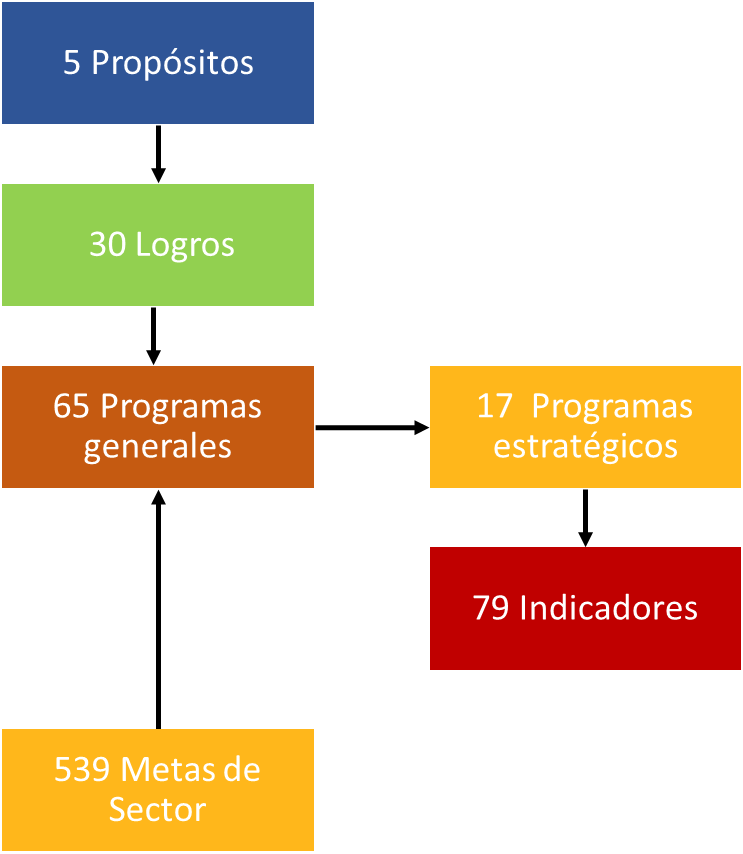 Visión de ciudad. En el 2024 Bogotá habrá conformado e institucionalizado la Bogotá- Región y habrá empezado a ejecutar a través del presente plan de desarrollo un nuevo contrato social, ambiental e intergeneracional que le permita no solo cumplir los Objetivos de Desarrollo Sostenible-ODS en el 2030 sino ser un ejemplo global en reconciliación, acción colectiva, desarrollo sostenible e inclusión social y productiva para garantizar igualdad de oportunidades para la libertad, en particular para las mujeres y los jóvenes, con enfoque de género, diferencial, territorial y de cultura ciudadana. Principios. La vocación de servicio y liderazgo público, la ética, transparencia y rendición de cuentas, la inteligencia y acción colectiva, la corresponsabilidad, interdependencia e integración, son los principios que guiarán el ejercicio del servicio público del gobierno distrital y que caracterizan el quehacer de cada una de las personas que conforman el equipo de trabajo. Enfoques. Los enfoques que se desarrollan a continuación, determinan la manera cómo desde la administración se comprenden y atienden las realidades de quienes habitan el Distrito Capital y su región, por lo tanto, le permiten al gobierno distrital de manera estratégica tratar las distintas problemáticas reconociendo las diferencias de los individuos, el género, la inclusión y la cultura ciudadana, a la luz del ejercicio del servicio público y la participación ciudadana.Enfoque de género: permite comprender las relaciones de poder y desigualdad que por razones de género existen entre mujeres y hombres y que se reproducen a través de imaginarios, creencias, roles y estereotipos que afianzan las brechas de desigualdad e impiden el goce efectivo de los derechos de las mujeres a lo largo del curso de su vida, en las diferentes dimensiones del desarrollo y la vida social y comunitaria. Su fin es promover la igualdad de género y el goce efectivo de sus derechos.Enfoque diferencial: reconoce que existen grupos y personas que han sido históricamente discriminados en razón de su pertenencia étnica o racial, orientación sexual, identidad de género, ubicación geográfica, discapacidad, situación socioeconómica, o de la intersección de diversos sistemas de discriminación que, como el racismo, el clasismo, homofobia y xenofobia, impiden el acceso a las oportunidades en igualdad de condiciones. Este tipo de discriminación se sustenta en imaginarios, estereotipos, prejuicios y comportamientos construidos social y culturalmente que impiden la garantía plena de derechos. Su fin es hacer ajustes a la oferta institucional para garantizar adecuadamente el acceso a los bienes y servicios reconociendo las particularidades y especificidades de los distintos grupos sociales o personas. Enfoque de cultura ciudadana: concibe los hábitos y comportamientos sociales como construcciones culturales que pueden aprenderse. Desde este enfoque los ciudadanos no solo se guían por el temor al castigo o la multa, sino que existen también normas informales (morales y sociales) que guían el comportamiento de las personas en la ciudad y que delimitan lo que es culturalmente aceptable. Entender la dinámica de estas normas informales es fundamental para incidir en los comportamientos y las actitudes de los ciudadanos.Este enfoque enfatiza que existe una capacidad de transformación que involucra a la ciudadanía resaltando tres aspectos fundamentales: (i) que la educación y la cultura tienen un papel fundamental tanto para explicar la realidad que vivimos como para transformarla; (ii) que las personas tienen la capacidad de cooperar en la consecución de bienes colectivos y (iii) que el gobierno puede asumir un rol pedagógico proponiendo la participación voluntaria de la ciudadanía en la transformación de ciertos rasgos culturales que afectan el bienestar social, para lo cual se fundamenta en la gobernanza colaborativa enfocada en la responsabilidad de todos en la construcción de ciudad a través de la participación social y decisoria. Enfoque territorial: parte de la comprensión del territorio como una construcción social, que tiene particularidades que no solo derivan de los aspectos biofísicos sino también de las relaciones que sobre él se construyen. Entender y atender tales particularidades contribuye con el logro de una acción de gobierno más integral y de una inversión pública más eficiente, y permite planear más allá de los límites político-administrativos del Distrito. Implica una planeación del territorio en los distintos niveles: local, distrital y regional.Atributos. Los atributos son las características esenciales que orientarán el accionar del gobierno distrital y guiarán la resolución de los dilemas a los que se enfrente y, por tanto, son pilares fundamentales de los contenidos de los propósitos y de los logros de ciudad. Los atributos son:Cuidadora. Una Bogotá-Región cuidadora acoge, respeta y se ocupa deliberadamente de la distribución de la prosperidad colectiva. En ella se construye confianza entre los ciudadanos y con las instituciones, se ejercen libremente los derechos y se cumplen los deberes, se protegen a las mujeres, niñas y niños, se regula la informalidad y se disminuye la ilegalidad y la criminalidad. Goza de servidores y servidoras públicos dispuestos a la escucha, que honran en su quehacer el servicio público y actúan con transparencia en defensa del interés colectivo. Quienes habitan y viven la Bogotá-Región son personas solidarias, que se auto regulan y regulan mutuamente y están dispuestas a poner algo de sí para mejorar la vida de todas las personas que la habitan. Incluyente. Una Bogotá-Región incluyente reconoce y valora las diferencias, hace posible que los grupos poblacionales y los sectores sociales en condiciones de vulnerabilidad, participen creciente y plenamente del bienestar, tengan mejores oportunidades que catalizan la agencia humana y puedan ejercer la libertad, combate la segregación socioeconómica y la naturalización de la discriminación y la exclusión, trabaja por el logro de mayores equilibrios territoriales y distribuye en el territorio sus equipamientos para garantizar un acceso más equitativo a los bienes y servicios, se busca construir las condiciones para que cada quien pueda realizar sus sueños, desarrollar sus capacidades y sea lo que quiera ser. Una Bogotá incluyente lucha por acabar con ideas, prejuicios y comportamientos que excluyen y discriminan, como el machismo, el clasismo, el racismo, la homofobia y la xenofobia.Sostenible. En una Bogotá-Región sostenible se cambian hábitos de vida - la manera en que nos movemos, producimos y consumimos-, se satisfacen las necesidades del presente sin comprometer la posibilidad de las generaciones futuras de satisfacer las suyas. Se trabaja en procura de lograr equilibrio entre el crecimiento económico, el cuidado del ambiente natural y el bienestar social y se generan capacidades de resiliencia para afrontar los cambios en el contexto territorial y ambiental.Consciente. Una Bogotá-Región consciente y creadora reconoce sus debilidades y sus fortalezas, trabaja las primeras y convierte las segundas en oportunidades colectivas; aprovecha sus potenciales, tiene confianza en sí misma , en su ciudadanía e instituciones y es capaz de agenciar su desarrollo humano, unirse y luchar contra la corrupción, hacer más transparente y efectiva la gestión de la ciudad, pone la creación y la innovación constantes al servicio del bienestar común, aprovecha la inteligencia colectiva, la tecnología y la transformación digital para el beneficio colectivo y crece y se desarrolla integralmente.TÍTULO II. PROPÓSITOS, LOGROS DE CIUDAD Y PROGRAMAS Contenidos del Título II. El Plan de Desarrollo Distrital “Un Nuevo Contrato Social y Ambiental para la Bogotá del siglo XXI” da cuenta de los programas y metas de gobierno que se cumplirán en el presente cuatrienio para avanzar en el logro de los 5 propósitos y 30 logros de ciudad que debemos proponernos para que Bogotá sea un ejemplo global de cumplimiento de los Objetivos de Desarrollo Sostenible – ODS en el 2030. Esta visión de metas de gobierno al 2024 y logros de ciudad al 2030 da cuenta de los compromisos consignados en el programa de gobierno, comprometen la gestión del gobierno distrital y la suma de esfuerzos con la ciudadanía, el sector privado, y los demás niveles de gobierno en torno a logros comunes, que permiten una mirada holística y una respuesta integral de las prioridades de la población y el territorio.Capítulo I. PROPÓSITOS Y LOGROS DE CIUDAD AL 2030 Logros de ciudad y Propósitos. El Plan de Desarrollo Distrital “Un Nuevo Contrato Social y Ambiental para la Bogotá del siglo XXI” se organiza en torno a 5 propósitos que se cumplen a través de 30 logros de ciudad mediante la articulación de acciones en torno a programas.Los 5 propósitos y 30 logros de ciudad son los siguientes:Contribución de los cinco propósitos y treinta logros de ciudad al cumplimiento de los Objetivos de Desarrollo Sostenible –ODS-. Este plan de desarrollo plantea las acciones necesarias para acelerar el cumplimiento de los 17 ODS. En tal sentido, cada propósito estratégico contiene acciones orientadas a sumar a dichos objetivos globales.El propósito 1, Hacer un nuevo contrato social con igualdad de oportunidades para la inclusión social, productiva y política, contribuye al logro de los ODS 1, 2, 3, 4 y 5 relacionados con pobreza, hambre, educación, salud e igualdad de género, respectivamente, los cuales buscan de manera articulada poner fin a la pobreza y el hambre y garantizar un ambiente sano, digno y en equidad.El propósito 2, Cambiar nuestros hábitos de vida para reverdecer a Bogotá y adaptarnos y mitigar el cambio climático, apoya al logro de los ODS 6, 7, 11, 12, 13 y 15, que se refieren a agua, consumo, cambio climático y medio ambiente, respectivamente, los cuales buscan proteger el planeta de la degradación, para la generaciones presentes y futuras. El propósito 3, Inspirar confianza y legitimidad para vivir sin miedo y ser epicentro de cultura ciudadana, paz y reconciliación., sus componentes y metas contribuyen con el logro del ODS número 16, relativo a la construcción de paz y justicia, que busca fomentar sociedades pacíficas, justas e incluyentes, libres de miedo y violencia.El propósito 4. Hacer de Bogotá región un modelo de movilidad, creatividad y productividad incluyente y sostenible, que atrae talento y genera oportunidades, contribuye con el logro de los ODS 7, 8, 9 10 y 11, que se refieren a energía, empleo y economía, infraestructuras, desigualdad y ciudades, respectivamente, y que se orientan a asegurar que todas y todos puedan disfrutar de una vida próspera, y a que todo progreso social, económico y tecnológico se dé en armonía con la naturaleza.El propósito 5, Construir Bogotá-Región con gobierno abierto, transparente y ciudadanía consciente, en su conjunto, contribuye al logro del ODS 17, que se refiera a la necesidad de movilizar lo necesario para realizar una alianza global para el desarrollo centrada en las necesidades de los más vulnerables, con la participación de todos. Contribución de los propósitos al Nuevo Contrato Social, Ambiental e Intergeneracional. Este Plan de Desarrollo propone un Nuevo Contrato Social que se materializa en siete líneas transversales vinculadas a tres propósitos. El propósito 1, Nuevo contrato social con igualdad de oportunidades para la inclusión social, productiva y política, contribuye a las líneas transversales: (i) Ingreso Mínimo Garantizado; (iii) Reto. Retorno a las oportunidades; (iv) Detener la feminización de la pobreza; (v) Bogotá diversa e incluyente. El propósito 2, Reverdecer a Bogotá Región para adaptarnos y mitigar el cambio climático, contribuye a la línea transversal: (vii) Acuerdo ambiental.El propósito 4, Bogotá Región un modelo de movilidad sostenible, creativa y productividad incluyente, contribuye a las líneas transversales: (ii) Más allá de la formalidad y la informalidad y (vi) Urbanismo productivo, incluyente y ecoeficiente. Capítulo II. PROGRAMAS Y METAS DEL CUATRIENIO DEL PLAN DE DESARROLLO.   Programas generales. En el Plan de Desarrollo Distrital “Un Nuevo Contrato Social y Ambiental para la Bogotá del siglo XXI”, los logros de ciudad se materializan en 65 programas generales como se describen a continuación.Programas estratégicos. En el marco del presente Plan de Desarrollo se considera fundamental la ejecución de los siguientes programas estratégicos:Metas trazadoras. Las metas trazadoras del plan de desarrollo serán aquellas cuyo logro puede atribuirse a varios programas y metas de este Plan Distrital, las cuales implican la alineación de esfuerzos entre el Gobierno Nacional y el Gobierno Distrital y al contexto macroeconómico. TÍTULO III.PROGRAMA DE EJECUCIÓN DEL PLAN DE ORDENAMIENTO TERRITORIALArticulación del plan de desarrollo con el plan de ordenamiento territorial. En cumplimiento de los artículos 41 de la Ley 152 de 1994 y 18 de la Ley 388 de 1997, el presente plan enfoca el nuevo ordenamiento territorial a la inclusión y la democracia, bajo los siguientes principios:1.	Todas las decisiones relacionadas con la aplicación de normas urbanísticas conducirán a reducir los posibles riesgos por efectos del cambio climático.2.	La ocupación del territorio distrital se enlazará con la región para fortalecerlas dinámicas rurales, ambientales y urbanas, alineadas no solamente al PO, sino a documentos de política como la misión rural y el sistema de ciudades, así como a las determinantes de superior jerarquía del artículo 10 de la Ley 388 de 1997.A partir de estos principios, se establece las siguientes acciones estratégicas:1. 	Proteger la Estructura Ecológica Principal.2. 	Planificar asentamientos humanos inclusivos, seguros, resilientes y sostenibles.3. 	Establecer el espacio público como tejedor de lazo social de una sociedad.4. 	Diseñar una red de modos de transporte limpio, multimodal y regional con aprovechamientos urbanísticos complementarios inclusivos y sostenibles.Programa de ejecución del Plan de Desarrollo Distrital “Un Nuevo Contrato Social y Ambiental para la Bogotá del siglo XXI”. Conforme a lo consagrado por el artículo 18 de la Ley 388 de 1997 y las demás que lo modifiquen y/o sustituyan, y de acuerdo con la evaluación del modelo del plan de ordenamiento territorial actual en concordancia con la estructura del plan de desarrollo 2020-2024, a continuación, se señalan los proyectos a ejecutarse del sistema de movilidad, subsistema vial y de transporte, servicios públicos domiciliarios, equipamientos, entre otros. Los proyectos relacionados hacen referencia a los proyectos establecidos en el marco del Decreto Distrital 190 de 2004 y las normas que lo modifiquen y/o sustituyan, y sus instrumentos reglamentarios, toda vez que los proyectos del presente plan deben articularse con los proyectos del plan de ordenamiento territorial vigente. Proyectos de infraestructura de movilidad priorizados para ejecutar durante la vigencia del plan de desarrollo distrital 2020-2024. A continuación, se relaciona el plan de obras correspondiente al subsistema vial y de transporte, que cuenta con financiación mediante la asignación presupuestal establecida en el Plan Plurianual de Inversión del Plan de Desarrollo 2020-2024:Criterios de priorización:Proyectos de corto y mediano plazo del Decreto Distrital 190 de 2004ValorizaciónCupo EndeudamientoAsociaciones Público PrivadasRegalíasEtapa de factibilidadEn ejecución y garantizar su culminaciónProyectos de la Estructura Funcional y de Servicios -EFSSistema de movilidad/Subsistema de integración Ciudad – RegiónProyectos vinculados a la Estructura Ecológica Principal. Los principales proyectos a ejecutar durante la vigencia del plan de desarrollo distrital 2020-2024 que servirán para reverdecer a Bogotá Región la adaptación y mitigación del cambio climático, mediante la recuperación, rehabilitación o restauración de la Estructura Ecológica Principal; aumentar la oferta de espacio público y áreas verdes de Bogotá; cumplir con lo ordenado en la sentencia de descontaminación del Río Bogotá y sistema hídrico de la ciudad:Proyectos vinculados a la Estructura Ecológica PrincipalSistemas de Áreas protegidas, Humedales, Saneamiento río Bogotá, Espacio Público verdeProyectos de infraestructura de Alcantarillado y Acueducto. Los principales proyectos a ejecutar en infraestructura para saneamiento básico y acueducto, están relacionados con la adecuación y canalización de quebradas, canales, colectores, estaciones de bombeo, interceptores, y sistema de alcantarillado.Proyectos vinculados a la Estructura Funcional y de Servicios -EFSProyectos de equipamientos sociales para el cuidado y oportunidades, y equipamientos de seguridad, convivencia, defensa y justicia. Los proyectos asociados a equipamientos urbanos a ejecutar corresponden a los siguientes:Proyectos de la Estructura Funcional y de ServiciosSistema de equipamientos sociales vinculados al cuidado y oportunidades, y equipamientos de seguridad, convivencia, defensa y justiciaTÍTULO IV. PLAN PLURIANUAL DE INVERSIONESCapítulo I. CALIDAD DEL GASTO PARA CREAR CONFIANZA CIUDADANACalidad del Gasto. Para efectos del presente Acuerdo se entenderá por Calidad del Gasto aquel que se realiza aplicando los criterios que lo hacen más relevante, eficiente y eficaz. Los criterios más relevantes para evaluar la Calidad del Gasto público en Bogotá son: grado de distribución territorial, trazabilidad, progresividad y nivel de satisfacción ciudadana con el resultado. Para garantizar la aplicación, control y rendición de cuentas a la ciudadanía sobre la Calidad del Gasto público distrital, se implementarán indicadores de desempeño y el Sistema de Información de Desempeño de Calidad del Gasto, con acceso libre a la ciudadanía y en documentos con datos abiertos. La Secretaría Distrital de Hacienda respecto a la Calidad del Gasto en el distrito deberá:Establecer los criterios, lineamientos, indicadores de desempeño, estrategias, seguimiento y reportes que deberán cumplir las entidades públicas del nivel central y los establecimientos públicos o asimilados presupuestalmente a estos, para elevar la calidad del gasto.Construir un tablero de control del gasto fiscal y los resultados de los programas por el (la) alcalde(sa) para uso de las Secretarías Privada y General de la Alcaldía, así como a las entidades involucradas de la Administración Distrital.Implementar el observatorio de gasto público para la toma de decisiones en materia de asignación y evaluación del Presupuesto en el Distrito Capital.Realizar evaluaciones de desempeño de Calidad del Gasto, directamente o a través de terceros, sobre la ejecución de gasto público de cualquier entidad o programa de la Administración Distrital, incluida la eficiencia operacional. Para efectos del presente Acuerdo, la eficiencia operacional comprenderá los gastos financiados con recursos de funcionamiento e inversión, necesarios para poner en marcha los programas presupuestarios y conseguir las metas y los objetivos para los cuales han sido financiados y el esfuerzo para: a) reducir los gastos para lograr determinados resultados o productos o; b) maximizar los resultados o productos con la utilización de los recursos asignados.Todas las entidades de la Administración Distrital están obligadas a realizar un Plan anual de mejoramiento de la calidad degasto y su respectiva medición anual en el primer trimestre del siguiente año, conforme con los criterios, lineamientos, indicadores de desempeño y recomendaciones de la Secretaría Distrital de Hacienda. Parágrafo 1. La Secretaría Distrital de Hacienda realizará las funciones asignadas en el presente artículo, de manera progresiva y por sectores, de conformidad con las prioridades del presente Plan Distrital de Desarrollo.Parágrafo 2. Se establecerá un modelo de reconocimiento público para las entidades con mejores y peores resultados en cuanto a Calidad de Gasto Público, previa revisión de las causas, circunstancias y esfuerzo de la entidad.Parágrafo 3. La Secretaría Distrital de Hacienda implementará la metodología y establecerá la información, con las cuales los ciudadanos puedan realizar un efectivo seguimiento y control de la Calidad de Gasto público distrital.Focalización de Subsidios. El Gobierno Distrital con base en información estadística, censal y de registros administrativos y de otros instrumentos de focalización revisará el actual modelo de estratificación de la ciudad, con el fin de aproximar el mismo a la capacidad de pago de los hogares de tal forma que permita focalizar adecuadamente el esquema de transferencias y contribuciones en la ciudad.Fondo de Solidaridad y Redistribución de Ingresos. El Fondo de Solidaridad y Redistribución de Ingresos creado mediante el artículo 1 del Acuerdo Distrital 31 de 2001, estará adscrito a la Secretaría Distrital de Hábitat. La Administración Distrital efectuará entre otros los ajustes administrativos, contractuales y presupuestales a que haya lugar.Capítulo II. ESTRATEGIA FINANCIERA DEL PLAN DE DESARROLLOArtículo Estrategia financiera del Plan de Desarrollo. Las principales estrategias definidas en la estructura de financiación del Plan de Desarrollo son las siguientes:1. Optimización de los Ingresos Tributarios. La gestión de recursos tributarios para la financiación del Plan de Desarrollo se realizará a través de acciones como:a) Tributación para el crecimiento sostenido y la inclusión productiva. La administración tributaria distrital fortalecerá el recaudo tributario mediante la adopción de medidas sustanciales y procedimentales que permitan simplificar el ciclo tributario. De la misma manera se propondrán nuevas fuentes de financiación estables y sostenidas.Con el objeto de avanzar en la inclusiva productiva de los contribuyentes bogotanos se estudiarán y valorarán la adopción de incentivos fiscales que permitan la formalización y el impulso a emprendedores e innovadores.b) Renovación del pacto tributario. Con el objetivo de renovar el pacto tributario distrital, se buscará mantener la cultura tributaria bajo el principio de transparencia y la constante rendición de cuentas que permitirá el acceso a la información pública tributaria, mediante el reporte de informes y estadísticas sobre los resultados de la gestión tributaria.c) Eficiencia Tributaria, y servicios al contribuyente. La administración tributaria hará explícitos los deberes y derechos de los contribuyentes, avanzará en el cumplimiento voluntario de las obligaciones tributarias, ofreciendo para ello acceso a servicios electrónicos, así como aplicaciones digitales seguras que permitan la atención e información tributaria confiable. Se buscarán alianzas para el intercambio de información con entidades del nivel nacional y de los diferentes niveles territoriales con el fin de entender y conocer mejor a los contribuyentes. se plantean la ejecución de acciones de mejoramiento en el intercambio de información con la adopción de incentivos a las entidades públicas distritales para el envío en debida forma de la información Dentro de la eficiencia tributaria la evasión en la ciudad, al finalizar el cuatrienio se reducirá a niveles más bajos, en comparación con los últimos dos cuatrienios.Para la reducción de la evasión se hará uso de la información disponible para valorar su riesgo de incumplimiento, se implementarán modelos de minería de datos y de inteligencia artificial para la selección de casos a fiscalizar; así como la detección temprana y en línea de las inconsistencias, la implementación de lógicas de control avanzadas, los estudios económicos que faciliten el reconocimiento de los sectores con mayor riesgo de evasión, elusión, la revisión de la tributación y el control de sectores económicos que tienen un peso específico en la economía bogotana como la economía digital.d) Formalización, aprovechamiento espacial y nuevos mecanismos de financiación. Se presentará un proyecto de acuerdo consolidando las tarifas del impuesto de industria y comercio y el complementario de avisos y tableros, ICA, con el fin de acoger y promover en el territorio mediante la educación fiscal, capacitación y las herramientas necesarias para que los contribuyentes puedan tomar las mejores decisiones acerca de su tránsito hacia el régimen el SIMPLE.Se fomentará mediante la cultura y educación tributaria la ruta hacia la legalidad y el crecimiento sostenido de las pequeñas y medianas empresas en acompañamiento con las diferentes entidades del nivel nacional y distrital. Se estudiará la adopción de incentivos tributarios que generen emprendimientos en sectores económicos de alto valor agregado que aprovechen nuevas dinámicas del uso del suelo. Así mismo, mediante incentivos se buscará mayor edificabilidad en aquellas zonas en que se identifique especial interés en razón a su potencial de economías de aglomeración y se implementarán nuevos instrumentos de financiación de la renovación urbana con el fin de financiar las inversiones estratégicas de la ciudad.2. Cofinanciación con recursos del nivel nacional. La Administración Distrital gestionará ante la Nación mayores recursos para atención Integral de la primera infancia, calidad de la educación básica y media, atención de población en situación de desplazamiento, migración y refugio, atención, asistencia y reparación integral a las víctimas del conflicto armado interno de conformidad con lo señalado en la Ley 1448 de 2011, subsidios para vivienda de interés social y/o prioritario, así como para el Sistema Integrado de Transporte Público Masivo mediante el esquema de cofinanciación Nación (70%), Distrito (30%), entre otros. Para ello fortalecerá los canales de comunicación y coordinación interinstitucional con las entidades del orden nacional, así como la gestión y formulación de proyectos para acceder a recursos del orden nacional.Así mismo, la Administración Distrital fortalecerá la gestión para la consolidación de recursos provenientes del Sistema General de Regalías – SGR, en el marco de la normatividad legal vigente.3. Gestión de recursos adicionales. La Administración Distrital podrá gestionar diferentes mecanismos que permitan complementar la financiación del Plan de Desarrollo, tales como: cobros por congestión, valorización, contribución a parqueaderos, instrumentos de financiación del desarrollo urbano, cobro de alumbrado público, derechos urbanísticos, entre otros.4. Asociaciones público privadas – APP. La participación del sector privado se constituirá en uno de los mecanismos de cofinanciación de las inversiones más importantes para la ciudad. Se intensificará la gestión conjunta con el sector privado en la financiación de los programas y proyectos del Plan de Desarrollo. El sector privado será un apoyo estratégico a la Administración Distrital en la construcción de la infraestructura requerida, con lo cual se aprovecharán las eficiencias y ventajas competitivas y operativas derivadas de su conocimiento y experiencia.Para cumplir las metas del presente Plan se podrán utilizar las Asociaciones Público Privadas de que tratan las Leyes 1508 de 2012, 1753 de 2015, 1882 de 2018 y 1955 de 2019 y demás normas que las modifiquen, complementen, sustituyan o se dispongan en el presente Plan.5. Concurrencia y complementariedad con la gestión local. La inversión en las localidades se optimizará a través de esquemas de cofinanciación entre el gobierno distrital y los gobiernos locales en los cuales se potencializarán los recursos de los Fondos de Desarrollo Local como contrapartidas en proyectos de gran impacto social que guarden coherencia entre la planeación local y distrital, los cinco propósitos y 30 metas de ciudad establecidas en el presente Plan.Objetivos de la estrategia financiera del Plan de Desarrollo. La estrategia financiera del Plan de Desarrollo contempla los siguientes objetivos:1. Fortalecer la gestión integral de las finanzas distritales de tal forma que permita incrementar sus principales ingresos, implementar nuevas fuentes de carácter permanente, establecer alianzas para atraer capital e inversión privada en los proyectos estratégicos del Plan de Desarrollo y realizar un manejo responsable del endeudamiento, preservando la capacidad de pago de la ciudad y la sostenibilidad de las finanzas distritales.2. Modernizar la estructura de la administración pública distrital en sus componentes intersectoriales (transversales) y sectoriales (verticales), así como su infraestructura física, e igualmente garantizar la calidad del gasto.3. Lograr la Sostenibilidad del Sistema Contable Público Distrital, para lo cual, las entidades distritales deben realizar las gestiones administrativas, técnicas y jurídicas pertinentes, para que los Estados Financieros cumplan con las características fundamentales de relevancia y representación fiel. Para lograr este objetivo, deben disponer de herramientas que contribuyan a la depuración, mejora continua y sostenibilidad de la información financiera, tales como conformación de Comités Técnicos de Sostenibilidad, metodologías, procedimientos, directrices, controles, estrategias de análisis, reglas de negocio u otros lineamientos.Proyectos Estratégicos. Se consideran proyectos estratégicos para Bogotá D.C. que garantizan la prestación de servicios a la ciudadanía y que por su magnitud son de impacto positivo en la calidad de vida de sus habitantes y en el logro de los propósitos y metas de ciudad y de gobierno. Dichos proyectos incluyen, entre otros: En desarrollo del Propósito 1 se prioriza: Una Agencia de Ciencia, Innovación y Educación Superior de Bogotá. Una Misión de Sabios educadores para la Agenda Educativa 2030. Sistemas de compras eficientes y transparentes de alimentos que mantengan la calidad del servicio ampliando la proporción de comida caliente. Incrementar gradualmente la oferta de los tres grados de educación preescolar con ampliación de la cobertura y calidad. Un proyecto de inclusión, social, productiva y de empleo para mujeres, jóvenes y personas con discapacidad o en condición de discriminación o exclusión. El sistema distrital de cuidado implementado en el 100%. El embarazo adolescente e indeseado reducido. Soluciones habitacionales complementarios entregados a familias vulnerables con enfoques de género, poblacional y territorial. En desarrollo del Propósito 2 se prioriza: Cumplimiento de los compromisos derivados de la sentencia del Río Bogotá y protección del sistema hídrico de la ciudad. Incrementar áreas con estrategias implementadas para la conservación, en la reserva Thomas van der Hammen-TVDH, parque ecológico distrital de montaña Entrenubes, Cuchilla del Gavilán, zona rural de Usme, Ciudad Bolívar, Cerro Seco y otras áreas de interés ambiental. Los proyectos Lagos del Tunjuelo, Borde de río, Lagos de Torca y preservando la zona rural del norte y la reserva Thomas Van der Hammen impulsados Modelo de ordenamiento territorial que protege el agua y la estructura ecológica principal de Bogotá-región. En desarrollo del Propósito 3 se prioriza: estrategias de cultura ciudadana desarrolladas e implementadas. Plan de Respuesta Integral de Orientación y Convivencia Escolar implementado. Centros de Prevención, Protección a las Mujeres, niñas y niños y Convivencia creados. Centros de Seguridad y Justicia - URI creados en zonas de mayor ocurrencia de delitos. Un programa de justicia restaurativa que se centre en la responsabilización por la conducta delictiva de las personas privadas de la libertad en Bogotá implementado.En desarrollo del Propósito 4 se prioriza: La red de metro regional, conformada por la extensión de la fase II de la Primera Línea del Metro hasta Suba y Engativá, el Regiotram de occidente, y el Regiotram del Norte, estructurada y en avance de construcción. Estrategia Bogotá 24 horas implementadas. Cable de San Cristóbal construido y cable en Usaquén estructurado. Iniciativas de ampliación de vías y acceso a la ciudad como son: AutoNorte, ALO Sur y del tramo de la ALO centro entre la calle 13 y la calle 80, calle 13 y avenida Centenario, calle 80 y con otras autopistas urbanas, promovidas. Una estrategia de centros de des-consolidación de carga implementada. Laboratorios de innovación social en los que se identifique proyectos que fomenten la recuperación del tejido social y la empleabilidad implementados. Solicitudes de pequeñas y medianas empresas rurales acompañadas para mejorar su competitividad y acceder al mercado de la Bogotá-región.En desarrollo del Propósito 5 se prioriza: La conformación de Bogotá región. Un modelo de asociatividad regional conformado con los municipios y departamentos vecinos para la preservación del mayor sistema de páramos del mundo. Una política de gobierno abierto de Bogotá al servicio de la ciudadanía con transparencia y participación implementado. Implementar el observatorio de gasto público en el marco de un programa distrital de transparencia que fortalezca y promueva el control social, el manejo transparente del presupuesto y el fortalecimiento fiscal de la ciudad. Un modelo de compras institucionales de la Alcaldía a la agricultura campesina, familiar y la pequeña producción rural como un medio para mejorar las capacidades productivas y de generación de ingresos implementado.Endeudamiento. El endeudamiento es una de las alternativas que complementan a los ingresos corrientes en la financiación de las obras de infraestructura y proyectos de inversión del Plan de Desarrollo. Es así como los recursos del crédito estimados para el período 2020-2024 se obtendrían tras finalizar el análisis de fuentes y usos, tanto a nivel presupuestal como a nivel fiscal. Dado esto, la Administración presentará al Honorable Concejo Distrital un proyecto de acuerdo con un cupo de endeudamiento global y flexible que se armonice con los cupos previamente aprobados dando continuidad a los proyectos financiados con los mismos. Así, las proyecciones del endeudamiento se ajustan plenamente a los límites y criterios de sostenibilidad de la deuda establecidos por la Ley 358 de 1997, cuyo límite es de 80% del saldo de la deuda sobre los ingresos corrientes ajustados, y el de capacidad de pago, que fija un nivel máximo de 40% de los intereses sobre el ahorro corriente ajustado.La estructuración del nuevo endeudamiento se desarrollará bajo el principio de diversificación, a través de las fuentes que históricamente le han otorgado financiación al Distrito Capital tanto a nivel local como internacional, siguiendo lineamientos técnicos de gestión financiera, en un contexto de minimización del costo y de los riesgos asociados, que contempla la distribución de los recursos de acuerdo con los cupos disponibles, plazos acordes a las políticas de los prestamistas, naturaleza de los proyectos a financiar, esquemas de amortización que no generen fuertes presiones futuras sobre una vigencia en particular y desembolso de recursos acordes con el flujo de caja del Distrito Capital. Además, se propenderá por buscar una cobertura natural en la moneda de denominación de la deuda con la generación de ingresos del Distrito Capital, siempre y cuando las condiciones financieras del mercado financiero, ya sea intermediado o desintermediado, lo permitan.Estructura del Plan Plurianual de Inversiones. El presupuesto estimado por los años que respaldará el cumplimiento del presente Plan de Desarrollo se presenta a continuación, desagregado por objetivos estratégicos con sus correspondientes logros de ciudad, así como la participación de cada uno de los sectores de la administración con sus fuentes de financiación específicas:Artículo 28. Estructura del Plan Plurianual de Inversiones. El presupuesto estimado por los años que respaldará el cumplimiento del presente Plan de Desarrollo se presenta a continuación, desagregado por objetivos estratégicos con sus correspondientes logros de ciudad, así como la participación de cada uno de los sectores de la administración con sus fuentes de financiación específicas:Tabla 1: Consolidado de ingresos*Cifras en millones de pesos*Cifras en millones de pesos*Cifras en millones de pesos*Cifras en millones de pesosTabla 2: Consolidado de Inversión*Cifras en millones de pesos*Cifras en millones de pesos*Cifras en millones de pesosTÍTULO V. PROCESOS DE COORDINACIÓN, ASPECTOS NORMATIVOS E INSTITUCIONALES Y DISPOSICIONES GENERALESCapítulo I. PROCESOS DE COORDINACIÓNCoordinación interinstitucional distrital. La acción administrativa que para la debida ejecución del Plan de Desarrollo ejecuten las servidoras y servidores públicos que integran los organismos y entidades Distritales que conforman los Sectores de Organización Central, Descentralizado y de las Localidades de Bogotá; además de realizarse con base en los principios que inspiran este Plan: honradez, vocación de liderazgo, inteligencia intelectual y afectiva y, orientación a la acción colectiva; con sentido de corresponsabilidad e interdependencia e integración, deberán ser realizadas consultando el necesario deber de articulación efectiva y eficaz en los escenarios real que en Bogotá se traduce en los diversos escenarios inter e intrasectoriales que conforman Sistema de Coordinación de la Administración del Distrito Capital.La Alcaldesa Mayor de Bogotá D.C. definirá las actuaciones necesarias para mejorar el funcionamiento de las instancias de coordinación de la administración distrital, de acuerdo con el análisis que se requiera para el caso.Parágrafo 1. En el marco de la presente Administración deberá implementarse integralmente el Capítulo II – Seguimiento a las instancias de coordinación de la Resolución del 8 de junio de 2016 “Por la cual se expiden lineamientos para el funcionamiento, operación, seguimiento e informes de las instancias de coordinación del Distrito Capital”, emitida por la Secretaría General, debiéndose mantener actualizado y en línea (publicación y acceso en página web) el inventario único distrital de las instancias de coordinación – IUDIC, así como los reportes de los asuntos sometidos a ellas, con detalle de las acciones, decisiones o recomendaciones que se tomen en su interior, debiéndose publicar los reportes con una periodicidad máxima de un trimestre entre publicaciones. Parágrafo 2. El IUDIC, deberá implementar un desarrollo, que permita a Alcalde o Alcaldesa en ejercicio de funciones y a su equipo de gobierno, esto es, gabinete y en general a los funcionarios de primer y segundo nivel de la totalidad de entidades y organismos del sector central, descentralizado y de Localidades, tener acceso en línea de los asuntos debatidos en dichas instancias, que además, se puedan integrar a los diversos esquemas de seguimiento – tableros de control que tengan implementados, a fin de lograr mejores y mayores niveles de control de los asuntos de su competencia.Parágrafo 3.- Será una obligación de la totalidad de los Secretarios, Directores, Gerentes y demás funcionarios de primer nivel de las entidades y organismos, del central, descentralizado y de las Localidades, garantizar que los asistentes a los diversas instancias de coordinación, tengan la posibilidad de toma de decisiones de los asuntos que deban ser discutidos o analizados, garantizar el análisis previo al interior de cada entidad u organismo a fin de que en dichos escenarios, se expongan posiciones institucionales debidamente revisadas y que reduzcan los posibles riesgos de dilación que se pueden presentar en dichos escenarios de articulación. Instancias para los derechos de las víctimas, la paz y la reconciliación. La Secretaría General, a través de la Alta Consejería para los Derechos de las Víctimas, la Paz y la Reconciliación –ACDVPR-, coordinará las gestiones necesarias para formular las modificaciones a los Acuerdos Distritales 17 de 1999 y 491 de 2012, para dar cumplimiento al Acuerdo final para la terminación del conflicto y la construcción de una paz estable y duradera. Estrategia transversal para territorialización del Acuerdo final para la terminación del conflicto y la construcción de una paz estable y duradera. En virtud del inciso segundo del artículo transitorio de la Constitución Política (incorporado en el artículo 1º del Acto Legislativo 002 de 2017), la Administración Distrital ejecutará una estrategia transversal que permita contribuir de manera gradual a la implementación del “Acuerdo final para la terminación del conflicto y la construcción de una paz estable y duradera”. Para el efecto, se establecerán las estrategias que respondan a las particularidades de la ruralidad en Bogotá y a la articulación entre las entidades del orden distrital y nacional para la implementación del Acuerdo, que serán lideradas por la Alta Consejería para los Derechos de las Víctimas, la Paz y la Reconciliación, de la Secretaría General de la Alcaldía Mayor.Programas de Desarrollo con Enfoque Territorial – PDET-. Bogotá Región será epicentro de paz y reconciliación, mediante la incorporación del enfoque PDET contemplado en punto 1.2 del Acuerdo Final, como un instrumento con carácter reparador que busca implementar de manera prioritaria, los planes y programas del Distrito con enfoque territorial, y de construcción de paz para promover el desarrollo integral de las comunidades. Se diseñarán e implementarán los PDET para Sumapaz y el borde suroccidental en límites con el municipio de Soacha. Los compromisos adquiridos por las entidades en los PDET deberán reflejarse en su presupuesto anual y en sus indicadores de ejecución de sus proyectos.La política de paz, reconciliación, convivencia y no estigmatización en Bogotá. Las entidades distritales, de manera coordinada y armónica, desde el ámbito de sus competencias legales y funcionales, adelantarán acciones que respondan a las necesidades particulares de la ciudad para la implementación de la “política de paz, reconciliación, convivencia y no estigmatización”, de conformidad con lo establecido en el artículo 1º de la Ley 434 de 1998, modificada por el Decreto 885 de 2017.En concordancia con lo anterior, la Administración Distrital podrá diseñar una estrategia transversal para la apropiación social y la promoción de los espacios locales y distritales de memoria para la paz y la reconciliación.Atención, asistencia y reparación integral. Se fortalecerán las instancias de adopción y ejecución de las mediadas de asistencia, atención y reparación integral a las víctimas del conflicto armado, en cumplimiento de las competencias de la Ley 1448 de 2011 para las entidades territoriales, demás normas reglamentarias y los Decretos Ley étnicos, para la materialización de las medidas para pueblos y comunidades indígenas (Decreto 4633 de 2011) comunidades negras, afrocolombianas, raizales y palenqueras (Decreto 4635 de 2011) y víctimas pertenecientes al pueblo Rrom o Gitano (Decreto 4634 de 2011). En razón a lo anterior, se consolidarán acciones con las entidades que conforman el Sistema Integral de Verdad, Justicia, Reparación y No Repetición -SIVJRNR- que permitan aportar a la materialización de los derechos a la verdad, justicia y reparación integral.  Participación ciudadana. Este plan de desarrollo en concordancia con el artículo 2 de la Ley 1757 de 2015 formula como medida específica orientada a promover la participación de todas las personas en las decisiones de la administración distrital la implementación de escenarios de encuentro constantes con la ciudadanía y, a través de la Secretaría de Gobierno, la operación de un mecanismo digital que permita a la ciudadanía promover y tramitar causas o iniciativas locales en torno a las decisiones que los afecten y consultar las políticas públicas que cada entidad desarrolle. Para estos efectos, el presente Plan contempla los Programas:Cultura ciudadana para la confianza, la convivencia y la participación desde la vida cotidiana.Gobierno AbiertoJóvenes participando Protección de la primera infancia y adolescencia. El presente plan en cumplimiento de la Ley 1098 de 2006 incorpora dentro de los cinco propósitos y los logros de ciudad la protección a los derechos de la primera infancia y la adolescencia y define los siguientes Programas:Salud y bienestar para niñas y niños.Sin machismo ni violencia contra las mujeres, las niñas y los niños.Educación integral en primer lugar.Educación inicial: bases sólidas para la vida.Educación para todos y todas: acceso y permanencia con equidad y énfasis en educación rural.Formación Integral: más y mejor tiempo en los colegios.Transformación pedagógica y mejoramiento de la gestión educativa. Es con los maestros y las maestras.Prevención y atención de maternidad temprana.Atención a jóvenes infractores. Jóvenes con capacidades: Proyecto de vida para la ciudadanía, la innovación y el trabajo del siglo XXI con énfasis en jóvenes que ni estudian ni trabajan. Los que incluyen en sus metas acciones para niños, niñas y adolescentes:Atención y prevención del consumo de drogasSalud para la vida y el bienestarSistema Distrital de CuidadoPlataforma institucional para la seguridad y justiciaBogotá territorio de paz y atención integral a las víctimas del conflicto armadoConciencia y cultura ciudadana para la seguridad, la convivencia y la construcción de confianzaGobierno AbiertoMovilidad social integral Movilidad, segura, sostenible y accesibleActuaciones administrativas con enfoque poblacional, diferencial y de género. Las entidades distritales y Alcaldías Locales deberán incorporar y considerar los enfoques poblacionales, diferencial y de género en las decisiones que emitan en el marco de sus competencias y para el caso de los proyectos de inversión deberá hacerse, acorde a la metodología establecida por la Secretaría Distrital de Planeación.Los proyectos de inversión deben considerar las particularidades y necesidades de los grupos poblacionales y sectores sociales que habitan la ciudad, de tal forma que se generen acciones diferenciales que permitan el goce efectivo de sus derechos. La incorporación de los enfoques debe reflejarse en la identificación de la situación problemática de la que parte el proyecto, sus objetivos, población beneficiaria, actividades y productos de la Ficha EBI.Parágrafo. La estrategia de transversalización del enfoque de género y del enfoque diferencial para las mujeres se implementará en todos los sectores de la administración distrital y local, bajo el apoyo técnico de la Secretaria Distrital de la Mujer.CONPES Distrital. Modifíquese el artículo 25A del Acuerdo 257 de 2006; el cual quedará así:"Créase el Consejo de Política Económica y Social del Distrito Capital, como autoridad de planeación territorial, presidido por la Alcaldesa Mayor y conformado por los Secretarios de Despacho, el cual ejercerá las siguientes funciones:1.	Orientar y asesorar los aspectos relacionados con el desarrollo económico y social del Distrito Capital. 2.	Analizar, identificar y priorizar las necesidades de la ciudad a ser atendidas mediante políticas públicas u otros instrumentos de planeación.3.	Estudiar, analizar y aprobar las políticas públicas y los planes de acción que sean presentados para su aprobación, así como sus modificaciones.4.	Estudiar, analizar y aprobar los planes y programas relacionados con las necesidades de la ciudad priorizadas. 5.	Estudiar los informes que se le presenten a través de su Secretaría Técnica, sobre la ejecución y evaluaciones de las políticas públicas, los planes y programas, y recomendar las medidas que deban adoptarse para su cumplimiento.6.	Dar las directrices y definir la agenda de evaluación de las políticas públicas, los planes y programas del Distrito Capital.La Secretaría Técnica del Consejo de Política Económica y Social del Distrito Capital estará a cargo de la Secretaría Distrital de Planeación”.Plan estadístico del distrito. Todos los sectores de la administración distrital deberán seguir los lineamientos establecidos en el Plan Estadístico Distrital (PED) y definir Planes de Acción Anuales para mejorar la calidad de la información estadística del distrito.Parágrafo. La Secretaría Distrital de Planeación realizará el seguimiento a los compromisos establecidos por todos los sectores en el marco del PED y socializará los lineamientos metodológicos para el cumplimiento de los mismos.Coordinación con el nivel nacional. Para la debida ejecución del presente Plan de Desarrollo, los escenarios y canales de relacionamiento con los organismos y entidades del orden nacional bien sea del sector central o descentralizado, se debe caracterizar por: a.	El desarrollo de agendas claras y debidamente informadas y socializadas.b.	El rigor frente a los asuntos a debatir o desarrollar de manera conjunta, en un escenario de corresponsabilidad y ejercicio transparente y ético en la acción pública, atendiendo a los principios de concurrencia y complementariedad propios de la función administrativa.c.	Desarrollar las agendas estratégicas previa puesta en conocimiento y coordinación con los demás sectores, entidades y organismos de la Administración Distrital que tengan que ver con los asuntos, acciones o aspectos a revisar con el orden nacional, que permitan no solo la articulación escalar: nación territorio, sino la articulación intersectorial, con enfoque territorial que impone el hacer público. Parágrafo. Dentro del marco de la coordinación Nación – territorio, el Distrito Capital adelantará todas las gestiones que permitan implementar para la zona rural de Sumapaz y para Soacha, el modelo de acción integral previsto para los planes de Desarrollo con Enfoque Territorial – PDET. En el marco de formulación y adopción de dichos instrumentos, se busca garantizar acciones, acuerdos y recursos financieros, técnicos e institucionales conjuntos que permitan la incorporación y debida gestión de la totalidad de acciones previstas en el marco de la reforma rural integral – RRI, señaladas en el punto 1 del Acuerdo Final para la Terminación del Conflicto y la Construcción de una Paz Estable y Duradera, cuyo objetivo corresponde a un proceso de construcción y participación que refleje la visión colectiva de los actores del territorio y que se convierta en laboratorio de participación comunitaria activa en la visión y promoción de su desarrollo, donde se implementaran: ordenamiento social de la propiedad; infraestructura; salud; educación y primara infancia; vivienda agua potable y saneamiento; reactivación económica y producción; derecho a la alimentación y; reconciliación, convivencia y paz.Coordinación con el nivel territorial. Al ser una apuesta del presente Plan De desarrollo la integración territorial, el desarrollo de agendas conjuntas, el enfrentar las problemáticas comunes y/o compartidas de forma coordinada, y aprovechar las ventajas comparativas de nuestro territorio y de las personas que lo habitamos, se hace necesario desarrollar agendas territoriales en cuatro escalas: 1.- Escala de borde: Esto es, las relaciones territoriales entre Bogotá y los municipios del:a.- Borde urbano: (20 Municipios de Cundinamarca) Mosquera, Soacha, Funza, Chía, Tocancipá, Cota, Sibaté, Cajicá, Madrid, Bojacá, El Rosal, Fusagasugá, Gachancipá, Sopó, Tenjo, Tabio, La Calera, Facatativá, Zipaquirá y Subachoque y del, b.- Borde rural: (13 Municipios en 3 Departamentos) Ubaque, Chipaque, Une, Choachí, Pasca, San Bernardo, Cabrera, Gutiérrez y Arbeláez (Cundinamarca); Guamal, Cubarral y La Uribe (Meta) y; Colombia (Huila). Es importante señalar que la agenda y plan de acción conjunto en escala de borde no excluye la posibilidad e incluso la necesidad de que otras entidades o autoridades como la Corporación Autónoma, el Departamento, etc., puedan concurrir coordinadamente a atender las problemáticas o desarrollas las potencialidades que se identifiquen.2 y 3.- Escala Regional y Subregional: que implica un relacionamiento no solo con los Municipios vecinos, sino con: a.- El Departamento de Cundinamarca y los que integran la Región Administrativa y de Planificación Especial – RAP-E Región Central (Tolima, Huila, Meta y Boyacá) y con la RAPE misma.b.- Con los Municipios, Departamento, y Autoridad Ambiental que integran el Comité de Integración Territorial – CIT Gran Sabana, con el CIT del que Bogotá hace parte; y en general con las diversas figuras asociativas que se adopten en el marco del territorio regional o subregional en el futuro. c.- Escala nacional: Además de desarrollar un trabajo intenso y coordinado con el nivel nacional, se debe buscar una estrategia y acciones de relacionamiento con entidades territoriales (Municipios y Distritos) que si bien distantes geográficamente comparten dinámicas comunes como las ciudades capitales integradas en Asocapitales y que en el marco del presente Plan de Desarrollo, impone en el corto plazo definir una hoja de ruta con acciones, tiempos y responsables que en un trabajo en red permita avanzar en acciones concretas de reducción de brechas y tránsito hacia entornos de desarrollo robusto en un marco de sostenibilidad ambiental, social y productiva.  Autoridad Regional de Transporte. Con el propósito de asegurar el correcto desarrollo de los proyectos de transporte masivo regionales y urbanos y con base en lo establecido el artículo 183 de la Ley 1753 de 2015 o la norma que lo modifique, adicione o sustituya, la Administración Distrital en conjunto con la Gobernación de Cundinamarca y las autoridades municipales de la región, propenderán por la creación de la Autoridad Regional de Transporte.Así mismo, el Distrito Capital, con los municipios de la Bogotá región, podrá participar en la constitución de un ente gestor del transporte masivo para la región. Entre tanto, bajo el liderazgo de la Secretaría Distrital de Movilidad como cabeza de sector y autoridad de transporte de Bogotá D.C., se deberá recurrir a los espacios interinstitucionales existentes, como la Comisión de Integración Territorial, El Consejo Regional Administrativo de Planeación, o a la creación de nuevos espacios para realizar la coordinación requerida en la planeación, estructuración, construcción, operación y demás actividades necesarias para los sistemas de transporte regionales.Metas compartidas Distrito – escalas territoriales de Borde, Subregional y Regional. A continuación, se desagregan las metas compartidas Bogotá – escala Borde, Subregional y Regional, identificadas: Capítulo II. ASPECTOS NORMATIVOS E INSTITUCIONALESDesarrollo y construcción prioritaria. La administración distrital a través de la Secretaría Distrital de Hábitat, en coordinación con la Secretaría Distrital de Planeación, adelantará la identificación de los terrenos que tengan la condición de urbanizables no urbanizados o urbanizados no edificados, para efectos de declarar su desarrollo y construcción prioritaria, en los términos del artículo 52 de la Ley 388 de 1997.Le corresponde a la Secretaría Distrital del Hábitat expedir las resoluciones de declaratoria de desarrollo y construcción prioritaria, y adelantar el proceso de enajenación forzosa o de la expropiación administrativa de que trata el artículo 56 de la Ley 388 de 1997. Para tal fin, adelantará la identificación de los predios que presenten las condiciones establecidas en este artículo, las publicará en la Gaceta de Urbanismo y Construcción, y notificará a los propietarios de dichos inmuebles.Declaratoria de habilitación y uso de edificaciones. Conforme con el numeral 4 del artículo 52 de la Ley 388 de 1997, adicionado por el artículo 64 de la Ley 1537 de 2012, habrá lugar a la iniciación del proceso de enajenación forzosa en pública subasta de las edificaciones que sean de propiedad pública distrital o de propiedad privada, que se encuentren abandonadas, subutilizadas o no utilizadas en más de un 60% de su área construida cubierta, y que no sean habilitadas y destinadas a usos establecidos en el Plan de Ordenamiento Territorial o de los instrumentos que lo desarrollen y complementen dentro de los dieciocho meses siguientes a su declaratoria.Le corresponde a la Secretaría Distrital del Hábitat expedir las resoluciones de declaratoria de desarrollo y construcción prioritaria, y adelantar el proceso de enajenación forzosa o de la expropiación administrativa de que trata el artículo 56 de la Ley 388 de 1997. Para tal fin, adelantará la identificación de los predios que presenten las condiciones establecidas en este artículo, las publicará en la Gaceta de Urbanismo y Construcción, y notificará a los propietarios de dichos inmuebles. Porcentajes de suelo con destino al desarrollo de Programas de Vivienda de Interés Social Prioritaria (VIP) y Vivienda de Interés Social (VIS). Porcentajes de suelo con destino al desarrollo de Programas de Vivienda de Interés Social Prioritaria (VIP) y Vivienda de Interés Social (VIS). De conformidad con lo dispuesto en el numeral 5° del artículo 13 y los artículos 8, 18 y 92 de la Ley 388 de 1997, se autoriza a la Administración Distrital para que establezca los porcentajes mínimos de suelo destinado a la construcción de vivienda de interés social y vivienda de interés social prioritario y las condiciones para su cumplimiento en la ciudad, en suelos de expansión urbana y en suelos urbanos en cualquiera de sus tratamientos urbanísticos, siempre y cuando no se desconozca el porcentaje mínimo previsto en el artículo 46 de la Ley 1537 de 2012 o la norma que la modifique o sustituya.La Administración Distrital podrá establecer incentivos y mecanismos que garanticen la construcción efectiva de las Viviendas de Interés Social Prioritaria (VIP) y Viviendas de Interés Social (VIS), en los términos del parágrafo del artículo 15 de la Ley 388 de 1997.Se podrán destinar los recursos del Fondo Cuenta para el Cumplimiento o Compensación de Cargas Urbanísticas por Edificabilidad al diseño, promoción, construcción y adquisición de predios para planes o proyectos de vivienda de interés social y prioritaria, conforme con lo establecido en el primer inciso del artículo 8 del Acuerdo 682 de 2017 y el artículo 2 del Decreto Distrital 356 de 2018.Parágrafo. Los predios que conformen el Banco de Suelos Distrital, incluyendo aquellos que se encuentren en cabeza de patrimonios autónomos y que hayan sido aportados por entidades u organismos del orden nacional o distrital del nivel central o descentralizado, estarán exentos del pago del impuesto predial unificado, de la contribución por valorización y del pago de la participación en el efecto plusvalía, siempre y cuando cumplan su finalidad para la construcción de Vivienda de Interés Social Prioritaria o Vivienda de Interés Social.Aportes para financiación de proyectos VIP-VIS. Aportes para financiación de proyectos VIP-VIS. Los recursos correspondientes a los subsidios distritales de vivienda que se hayan otorgado por la Administración Distrital o los aportes que se asignen y que sean objeto de renuncia, pérdida, vencimiento o revocatoria se incorporarán en el presupuesto de la Secretaría Distrital del Hábitat independientemente de la vigencia presupuestal en la que aquellos hubieran sido asignados, y serán destinados preferiblemente a la promoción de programas y/o proyectos de vivienda de interés social y prioritario tendientes a otorgar acceso a vivienda para los hogares víctimas del conflicto armado y otras formas de vulnerabilidad; así como al mejoramiento integral de barrios, y a la construcción y/o dotación de equipamientos públicos colectivos.Los programas a que se refiere el presente artículo tendrán como finalidad: i) facilitar el cierre financiero en la adquisición, arriendo o leasing habitacional de vivienda nueva o usada de interés prioritario (VIP) o interés social (VIS); y, ii) apoyar la bancarización de los hogares beneficiarios. Los beneficios ofrecidos como parte de estos programas podrán concurrir con los ofrecidos por el Gobierno Nacional a través de sus programas de vivienda mientras estén vigentes, y podrán orientarse a financiar la tasa de interés de crédito hipotecario para la adquisición de vivienda nueva o usada de interés prioritario (VIP) o de interés social (VIS).Derecho de preferencia. Derecho de preferencia a favor de Bancos de Tierra o inmobiliarios. En desarrollo de lo establecido en el artículo 73 de la Ley 9 de 1989, la Empresa de Renovación y Desarrollo Urbano de Bogotá o la entidad que haga sus veces, en su calidad de Banco de Tierras, podrá establecer a su favor el derecho de preferencia en la enajenación de los inmuebles que cumplan con los motivos de utilidad pública de los literales d, i, j, k, l, m del artículo 58 de la Ley 388 de 1997. En virtud de dicho derecho, los propietarios que tengan la intención de enajenar sus inmuebles deberán, por una sola vez, ofrecerlos en primer lugar al Banco de Tierras Distrital.Le corresponde a la Empresa de Renovación y Desarrollo Urbano de Bogotá o la entidad que haga sus veces identificar los inmuebles respecto de los cuales se ejercerá el derecho de preferencia, y adelantar el procedimiento establecido en el artículo 74 de la Ley 9 de 1989.Parágrafo. La Vivienda de Interés Social y Vivienda de Interés Social prioritario que se genere en Bogotá deberá ser ofertada a la Secretaría Distrital de Hábitat, entidad que tendrá el derecho de preferencia para reservar unidades habitacionales para los hogares con población vulnerable, antes de su comercialización al público, de conformidad con la reglamentación que expida el gobierno distrital.Instrumentos de financiación. El Distrito Capital formulará y adoptará los instrumentos de gestión y financiación para el cumplimiento de los propósitos estratégicos en el presente Plan, incluidos los de financiación de accesos a la ciudad, derecho de superficie, pignoración predial, aportes por edificabilidad, aprovechamiento económico del espacio público y obra por tu lugar y los demás que se necesiten.Parágrafo. El Distrito Capital, a través de la Secretaría Distrital del Hábitat, diseñará la Política de Hábitat y Vivienda y adoptará los instrumentos de gestión y financiación e incentivos para darle cumplimiento, así como los instrumentos para facilitar el acceso a la vivienda de interés social y prioritario.Métodos alternos de mitigación de riesgos. Facúltese a las entidades del Sector Hábitat para utilizar métodos alternos de mitigación de riesgos, para el desarrollo de programas de revitalización, vivienda, reasentamientos y mejoramiento integral, con el fin de permitir su utilización en unidades de vivienda en altura en barrios legalizados de estratos 1 y 2, de conformidad con la Ley 400 de 1997, la Ley 388 de 1997 y el Decreto 1077 de 2015.Estratificación en Vivienda de Interés Prioritario. De acuerdo con la Ley 1537 de 2012 y Decreto Distrital 399 de 2014, la Administración Distrital establecerá el mecanismo de graduación para el cambio de la estratificación de los hogares beneficiarios de subsidios de vivienda de interés prioritario.Focalización y asignación de Mínimo Vital. La Administración Distrital realizará un estudio para evaluar la focalización del Mínimo Vital y el esquema para su asignación y realizará la reglamentación necesaria para tal efecto.Indexación del valor de los subsidios. Los subsidios asignados para los proyectos de vivienda de interés social y prioritario se podrán indexar a la vigencia en la cual se suscriba la escritura de transferencia de las unidades habitacionales, con el propósito de garantizar el poder adquisitivo de los recursos entregados a las entidades ejecutoras para el desarrollo de dichos proyectos. Devolución de recursos en proyectos ejecutados a través de la ERU. La totalidad de los gastos, obligaciones y gravámenes generados con ocasión de la devolución al tesoro distrital de recursos administrados en patrimonios autónomos constituidos por la ERU, se asumirán con cargo a los rendimientos financieros de los recursos objeto de devolución.Contribución por estacionamiento en vía y fuera de vía. De conformidad con lo establecido en el artículo 33 de la Ley 1753 de 2015 modificado por el artículo 97 de la Ley 1955 de 2019, se adopta la contribución por el servicio de parqueadero en la vía pública y fuera de vía.Para el método y el sistema de la contribución, el hecho generador será el uso del parqueadero en vía o fuera de vía, el sujeto pasivo serán los usuarios del servicio de parqueaderos en vía y fuera de vía y el Distrito Capital será el sujeto activo. Los Propietarios, administradores u operadores de estacionamiento en vía y fuera de vía en el Distrito Capital serán los responsables del cobro, declaración y consignación al Distrito Capital.La tarifa de esta contribución será definida por la Administración Distrital dentro de los 12 meses siguientes a la expedición del presente acuerdo y de conformidad con los estudios técnicos que se realicen al respecto. La tarifa podrá ser ajustada periódicamente por la Administración Distrital de acuerdo con los estudios que se realicen al respecto. Parágrafo 1. Los recursos captados mediante esas tarifas y contribuciones serán destinados a la sostenibilidad del Sistema Integrado de Transporte Público, y a proyectos institucionales y de infraestructura de transporte masivo. serán destinados a la sostenibilidad del Sistema Integrado de Transporte Público.Parágrafo 2. La Administración Distrital deberá adelantar un estudio para definir los usuarios que serán sujetos del cobro, considerando las vulnerabilidades de siniestralidad vial y la promoción de combustibles, energéticos y tecnologías de cero o bajas emisiones.Parágrafo 3. La tarifa de la contribución de la que trata el presente artículo es adicional a la tarifa del servicio de estacionamiento en la vía pública y fuera de vía, la Administración Distrital podrá redefinir y actualizar la metodología para establecer un esquema tarifario del estacionamiento fuera de vía que contemple el cobro de dicha contribución.Objeto de la empresa METRO DE BOGOTÁ S.A. Modifíquese el artículo segundo del Acuerdo Distrital 642 de 2016 el cual quedará así:“ARTÍCULO 2. OBJETO. Corresponde a la empresa METRO DE BOGOTÁ S.A. realizar la planeación, estructuración, construcción, operación, explotación y mantenimiento de las líneas férreas y de metro que hacen parte del Sistema Integrado de Transporte Público de Bogotá, así como la adquisición, operación, explotación, mantenimiento, y administración del material rodante. También hace parte del objeto social de la entidad, liderar, promover, desarrollar y ejecutar proyectos urbanísticos, en especial de renovación urbana, así como la construcción y el mejoramiento del espacio público en las áreas de influencia de las líneas del metro, con criterio de sostenibilidad.Todo lo anterior, en las condiciones que señalen las normas vigentes, las autoridades competentes y sus propios estatutos.”Titularización del futuro recaudo de los proyectos de transporte masivo. La administración Distrital implementará instrumentos de captura de valor del suelo para la financiación de infraestructura de transporte masivo, del SITP y la red de metro regional a partir los mecanismos establecidos en las leyes 9 de 1989, 3888 de 1997 y 1955 de 2019 y demás actos administrativos aplicables. Con fundamento en el artículo 278 de la Ley 1955 de 2019 y en la reglamentación que el Gobierno Nacional expida para ello, la Administración Distrital podrá titularizar la totalidad o parte de los mayores valores de recaudo futuro del impuesto predial que se genere en las zonas de influencia de los proyectos de transporte masivo, los cuales serán considerados como proyectos estratégicos de renovación urbana.Los proyectos estratégicos susceptibles de este mecanismo serán los relacionados con el Sistema de Transporte Masivo, el SITP, la red de metro regional y los que la Administración Distrital defina.Con fundamento en el artículo 33 de la Ley 1753 de 2015, modificado por el artículo 97 de la Ley 1955 de 2019, la Administración Distrital explorará la utilización de los Derechos Reales de Superficie en las áreas disponibles en la infraestructura de transporte, de manera que se pueda promover su aprovechamiento inmobiliario a cambio de generar recursos a favor del Sistema Integrado de Transporte Público.Parágrafo 1. La Secretaría Distrital de Planeación de acuerdo con lo establecido en el Plan de Ordenamiento Territorial vigente, deberá revisar y actualizar la normatividad urbanística vigente de la zona influencia de los proyectos de transporte masivo.Parágrafo 2. Los recursos captados mediante estos mecanismos serán destinados a la sostenibilidad del Sistema Integrado de Transporte Público, y/o destinados a través de proyectos institucionales y de infraestructura de transporte masivo.Autorización para constituir operador público. Se autoriza al Distrito Capital o TRANSMILENIO S.A. para participar en la creación de una sociedad por acciones cuyo objeto contemple, entre otros, la prestación del servicio público de transporte masivo, y realizar los respectivos aportes a que haya lugar. La nueva sociedad tendrá personería jurídica, autonomía administrativa, contable, financiera, presupuestal y patrimonio propio.Modificación y ampliación de las funciones de Transmilenio S.A. Modificar el numeral 6 del artículo 3 del Acuerdo Distrital No 4 de 1999, el cual quedará así: “6. TRANSMILENIO S.A. podrá prestar el servicio público de transporte masivo directa o indirectamente a través de personas que se encuentren habilitadas por la autoridad competente. TRANSMILENIO S.A. en su calidad de Ente Gestor del SITP será responsable de la prestación del servicio cuando se declare desierto un proceso de selección o cuando se suspendan o terminen anticipadamente los contratos o se declare la caducidad de los contratos con los operadores privados por las causas previstas en la ley o los contratos.”Adicionar los numerales 10, 11 y 12 a las funciones de Transmilenio S.A., así: “10.	Transmilenio S.A podrá actuar como desarrollador de proyectos urbanísticos directamente o a través de terceros. 11.	Podrá adelantar las acciones necesarias que le permitan realizar el mantenimiento y adecuación de la infraestructura de transporte asociada al SITP en sus diferentes componentes. 12.	Gestionar, coordinar y planear el componente de cables en el Distrito Capital, así como la integración con la infraestructura actual y la operación dentro del SITP.”Agencia Distrital de Infraestructura. Se faculta a la Administración Distrital para crear una empresa industrial y comercial del estado, con personería jurídica, patrimonio propio y autonomía administrativa, que en desarrollo de su negocio se encargue de contribuir e incrementar la productividad de la ciudad e impulsar el desarrollo a través de gestión de proyectos y asociaciones públicas, privadas y mixtas, intervenciones estratégicas en infraestructura y la promoción de mecanismos de inversión que vinculan al sector privado para cualquier sector del Distrito. Esta empresa estará adscrita al Sector de Gestión Pública.Corredor Verde de la Carrera 7ª. De acuerdo con el valor patrimonial y representativo del Distrito Capital y con el objetivo de consolidar la Carrera 7ª como un corredor ecológico, sostenible y emblemático, la Administración Distrital desarrollará un proyecto de movilidad con tecnologías verdes que dé continuidad a los viajes propios del corredor, en donde se privilegien a las formas de movilidad limpia, alternativa y sostenible y se recuperen las zonas verdes y espacio público. El corredor verde de la carrera 7ª, integrará a las comunidades vecinas con el transporte público, la arborización, el mobiliario urbano y la mejora en calidad del aire. La Administración Distrital reglamentará lo correspondiente a las características y condiciones del corredor y presentará en el término hasta de seis meses la propuesta a la ciudadanía para su discusión. Fondo Cuenta Distrital de Innovación. Amplíese el objeto del Fondo Cuenta Distrital de Innovación, Tecnología e Industrias Creativas creado con el artículo 106 del Acuerdo Distrital 645 de 2016, en el sentido que además de lo estipulado en dicha norma, podrá promover la inclusión financiera y productiva que apalanque las intervenciones que desde la Alcaldía se realicen para promover el emprendimiento por subsistencia, potenciar la productividad de comercios y pequeñas unidades productivas (aglomeradas y no aglomeradas en el territorio), incubar emprendimientos de estilo de vida, acompañar PYMES en programas de apropiación y fortalecimiento de nuevas tecnologías, y empresas medianas en programas de sofisticación e innovación en Bogotá y los municipios de Cundinamarca a través de los mecanismos legales que sean del caso.Inclúyase como una fuente adicional de recursos para el Fondo Cuenta Distrital de Innovación, Tecnología e Industrias Creativas, aquellos que por el Sistema General de Regalías puedan destinarse en el marco de los proyectos que sean aprobados para su respectiva ejecución. Así mismo todos aquellos recursos que no se utilicen en desarrollo de un convenio o contrato, y que hayan sido aportados desde el Fondo Cuenta, deberán reingresar a dicho Fondo y ser reinvertidos en sus programas.Parágrafo. La Alcaldesa Mayor de Bogotá́ por el termino de vigencia del presente Acuerdo, a través de la Secretaría de Desarrollo Distrital, estará facultada para asociarse con otras entidades públicas o con particulares con el objeto de atraer potenciales financiadores de emprendimientos, movilizar el ecosistema distritales, nacionales e internacionales y buscar que empresas de alto impacto en etapa de consolidación y/o aceleración, puedan tener alternativas de financiamiento que fomenten su crecimiento y consolidación de sus negocios, procurando disminuya su exposición a la tasa de mortalidad. Por lo cual se podrá invertir recursos en armonía con los programas del plan de inversiones del presente plan de desarrollo, así como mapear tendencias internacionales que detecten oportunidades de negocio.En todo caso, en los órganos de dirección y administración de dicha asociación, debe participa al menos un (1) representante del Distrito.Programas de otorgamiento de garantías, seguros y financiamiento. La Administración Distrital, a través del Sector Desarrollo Económico, Industria y Turismo podrá desarrollar programas de otorgamiento de garantías, seguros y financiamiento mediante subsidios a la tasa de interés y/o la operación de líneas de crédito, con el fin de consolidar un ecosistema de emprendimiento e innovación para Bogotá Región y lograr mejoras en la productividad y sostenibilidad de las micro, pequeñas y medianas empresas. Para tales efectos, se autoriza a las entidades del sector Desarrollo Económico, Industria y Turismo para suscribir, ceder o modificar convenios con entidades públicas o privadas, conforme a la normatividad aplicable vigente.Infraestructura física del Distrito en el sector de Desarrollo Económico, Industria y Turismo. La Administración Distrital, a través del Sector Desarrollo Económico, Industria y Turismo, podrá hacer una evaluación de la infraestructura física con que cuenta, con especial énfasis en las plazas de mercado, espacios públicos para vendedores informales, infraestructura asociada al turismo, y seguridad, con el fin de establecer cuál es su costo beneficio para que el Distrito realice inversión en mantenerla, mejorarla, cambiarla de uso, en armonía con el plan de ordenamiento territorial vigente, o incluso enajenarla. Coordinación de la gestión jurídica pública. La acción jurídica distrital en todos sus órdenes se encuentra bajo la coordinación de la Secretaría Jurídica Distrital con el objeto de materializar los principios de eficiencia, eficacia, seguridad jurídica, transparencia y moralidad pública mediante el ejercicio unificado y coherente de la defensa de los intereses distritales, la recuperación del patrimonio público, la prevención del daño antijurídico y la lucha contra la corrupción administrativa.La Secretaría Jurídica Distrital como ente rector y cabeza del sector jurídico de Bogotá puede disponer del ejercicio del poder preferente a nivel central, descentralizado y local para dirigir la defensa judicial y extrajudicial de los intereses del distrito capital, para lo cual podrá asumir directamente la representación judicial en los casos que así lo considere. Cuando opere el poder preferente la entidad representada deberá asumir los gastos procesales y poner a disposición de la Secretaría Jurídica Distrital los recursos técnicos, logísticos y profesionales idóneos para llevar a cabo dicha defensa. En todo caso, la responsabilidad patrimonial o de cualquier otro tipo que se derive de la sentencia judicial solo comprometerá al sector o a la entidad demandada y/o a las que se vinculen al cumplimiento de la obligación judicial a través de acto administrativo de ejecución.Saneamiento Predial. Titulación de la posesión material y saneamiento de títulos inmuebles para la educación y la primera infancia. Las Secretaría de Educación Distrital podrá acudir a lo establecido en la Ley 1561 de 2012 y en las leyes que la reformen o modifiquen. De esta manera el Distrito Capital podrá hacer el saneamiento predial de los inmuebles destinados a educación y a primera infancia.  Transferencia de dominio de bienes inmuebles fiscales entre entidades del orden distrital. Los bienes inmuebles fiscales de propiedad de las entidades públicas del orden distrital podrán ser transferidos a título gratuito a otras entidades del distrito que los requieran para el ejercicio de sus funciones, sin importar el resultado de la operación en la entidad cedente. Incorporación de recursos de la ERU. Cuando se ejecuten recursos de compensación de la obligación urbanística de destinar porcentajes mínimos de suelo para el desarrollo de programas de Vivienda de Interés Social -VIS- y/o Vivienda de Interés Prioritario -VIP-, en operaciones urbanas desarrolladas por la Empresa de Renovación y Desarrollo Urbano de Bogotá, D.C. -ERU- que le generen ingresos, éstos últimos se incorporarán presupuestal y contablemente como recursos propios de la empresa y se destinarán a la estructuración y desarrollo de sus proyectos misionales, incluyendo, entre otros, proyectos para el desarrollo de vivienda VIS o VIP.El pago de la compensación de la mencionada obligación urbanística extingue la obligación, y en consecuencia los titulares de las respectivas licencias urbanísticas tendrán tres (3) meses contados a partir de dicha fecha para efectuar cualquier reclamación. Vencido dicho plazo no se podrá efectuar ningún tipo de reclamación. Certificados representativos de derechos de construcción para gestión del suelo en áreas protegidas y suelo de protección. - La administración distrital implementará los certificados de derechos de construcción, de conformidad con los artículos 68 de la Ley 9ª de 1989; 50, 61, 67 y otros de la Ley 388 de 1997, y con el Acuerdo 790 de 2017 del Concejo Distrital, para las siguientes finalidades y de conformidad con las siguientes reglas: Los certificados representativos de derechos de construcción se crearán como mecanismo para asegurar sistemas de reparto equitativo de cargas y beneficios, como forma de pago de indemnizaciones en los casos de adquisición pública de suelo o para financiar programas dirigidos a promover usos compatibles con la conservación.De conformidad con el programa de gobierno, los certificados representativos de certificados de derechos de construcción se usarán prioritariamente en la reserva Thomas van der Hammen y en los Cerros Orientales.Los certificados representarán un número determinado de metros cuadrados, con la indicación del respectivo uso y la zona de la ciudad donde podrán ser utilizados y contendrán una tabla de equivalencia entre usos y zonas de la ciudad donde podrán ser utilizados.Cuando se utilicen los certificados representativos de derechos de construir como forma de pago de indemnizaciones en adquisición pública de suelo, en especial en las etapas de negociación voluntaria o negociación directa, o para la transferencia entre terrenos de que trata el artículo 68 de la Ley 9ª de 1989, se podrán transferir desde suelo rural, de expansión urbana o urbana. Para generar las condiciones de demanda de los certificados representativos de derechos de construcción que permitan generar recursos para los fines aquí establecidos, la administración distrital podrá establecer mediante decreto edificabilidades básicas y adicionales para los usos urbanos diferentes al residencial y al dotacional, en zonas determinadas de la ciudad, especialmente aquellas con usos más rentables.Para acceder a la edificabilidad adicional los propietarios de suelo deberán adquirir certificados de derechos de construcción.Los certificados representativos de derechos de construcción serán emitidos y manejados mediante encargos fiduciarios o cualquier otro negocio fiduciario permitido en Colombia, que podrán constituir las Secretarías o entidades descentralizadas según sus competencias. Para los casos en que los propietarios de terrenos no acepten el pago mediante certificados representativos de derechos de construcción, el encargo o la entidad fiduciaria podrá vender los certificados en subastas y destinar los recursos al pago de las indemnizaciones de acuerdo con las normas aplicables en materia de expropiación y con la reglamentación urbanística vigente en el suelo protegido. Recursos para Educación de los Fondos de Desarrollo Local. Los Fondos de Desarrollo Local, deberán concurrir en la financiación del acceso a los tres grados de preescolar de que trata la Ley General de Educación y de Educación Superior, de las niñas, niños y jóvenes de su localidad, para lo cual destinarán como mínimo el 10% de sus recursos de cada vigencia, los cuales serán ejecutados según las directrices y en coordinación con la Secretaría de Educación Distrital.Pactos de acción colectiva. El distrito, bajo la coordinación de la Secretaría Distrital de Gobierno y la Desarrollo Económico, promoverá pactos de acción colectiva dirigidos a la generación de condiciones que fortalezcan la apropiación de la ciudad, el aumento de la confianza ciudadana en los entornos públicos y privados entre los diferentes actores que confluyan en ellos, la solución pacífica de conflictos comunitarios, las relaciones vecinales, así como la protección del interés común del espacio público en el marco del desarrollo de actividades económicas informales.Los pactos de acción colectiva propenderán y deberán estar guiados bajo el principio de proporcionalidad en la garantía de los derechos fundamentales, la protección de derechos colectivos, el aumento de la protección social de los sujetos de especial protección que ejercen actividades en el espacio público y la eliminación de situaciones de convivencia con actividades ilegales y criminales. Capítulo III. DISPOSICIONES FINALESDocumentos del Plan de Desarrollo Distrital. Hacen parte del presente Plan: el documento “Bases del Plan de Desarrollo” y sus documentos anexos.Cumplimiento de la normatividad. Los contenidos del Plan de Desarrollo se plantean atendiendo el marco normativo que le es aplicable, especialmente las Leyes 115 de 1994, Ley 731 de 2002, Ley 1098 de 2006, Ley 1176 de 2007, Ley 1257 de 2008, Ley 1448 de 2011 y los Acuerdos de Paz. Vigencia y derogatorias. El presente Acuerdo rige a partir de la fecha de su publicación y deroga expresamente el Acuerdo Distrital 645 de 2016 salvo los artículos 69, 70, 74, 76, 78, 82, 84, 106, 109, 116, 119, 120, 128, 136, 137, 138, 139 y 163.PUBLIQUESE Y CÚMPLASE.Propósito 1. Hacer un nuevo contrato social con igualdad de oportunidades para la inclusión social, productiva y políticaPropósito 1. Hacer un nuevo contrato social con igualdad de oportunidades para la inclusión social, productiva y políticaPropósito 1. Hacer un nuevo contrato social con igualdad de oportunidades para la inclusión social, productiva y política¿Qué busca?Brindar las condiciones que garanticen el ejercicio pleno de los derechos y de deberes en aras de ejercer la agencia humana y disminuir los efectos negativos de la segregación socioeconómica, cultural y espacial en Bogotá-Región y que generen nuevas y mejores oportunidades para mujeres y hombres de los diferentes sectores sociales y poblaciones vulneradas en los ámbitos relacionados con educación, desarrollo humano y empleo, inclusión laboral y mercado, capital social y participación cívica y desarrollo y movilidad social, fortaleciendo la capacidad humana para la toma de decisiones en las diferentes transiciones de la vida y guiando el actuar de las personas. ¿Qué busca?Brindar las condiciones que garanticen el ejercicio pleno de los derechos y de deberes en aras de ejercer la agencia humana y disminuir los efectos negativos de la segregación socioeconómica, cultural y espacial en Bogotá-Región y que generen nuevas y mejores oportunidades para mujeres y hombres de los diferentes sectores sociales y poblaciones vulneradas en los ámbitos relacionados con educación, desarrollo humano y empleo, inclusión laboral y mercado, capital social y participación cívica y desarrollo y movilidad social, fortaleciendo la capacidad humana para la toma de decisiones en las diferentes transiciones de la vida y guiando el actuar de las personas. ¿Qué busca?Brindar las condiciones que garanticen el ejercicio pleno de los derechos y de deberes en aras de ejercer la agencia humana y disminuir los efectos negativos de la segregación socioeconómica, cultural y espacial en Bogotá-Región y que generen nuevas y mejores oportunidades para mujeres y hombres de los diferentes sectores sociales y poblaciones vulneradas en los ámbitos relacionados con educación, desarrollo humano y empleo, inclusión laboral y mercado, capital social y participación cívica y desarrollo y movilidad social, fortaleciendo la capacidad humana para la toma de decisiones en las diferentes transiciones de la vida y guiando el actuar de las personas. Estrategias del Propósito 1. Este propósito incluye la implementación del sistema distrital de cuidado y la estrategia de transversalización y territorialización de los enfoques de género, diferencial y de cultura ciudadana para garantizar la igualdad de género, los derechos de las mujeres y el desarrollo de capacidades de la ciudadanía en el nivel distrital y local. Alcanzar este propósito implica ejecutar las estrategias referidas a generar condiciones de posibilidad, en los ámbitos de las relaciones con la educación y el desarrollo humano, el empleo, la inclusión laboral y el mercado, los subsidios y contribuciones, la reducción de la pobreza y de la feminización de la misma, la salud, el hábitat y la vivienda, el capital social y cultural y la participación cívica y desarrollo y movilidad social, para personas de los diferentes sectores sociales y poblaciones vulneradas, que induzcan el fortalecimiento de la capacidad humana para la toma de decisiones en las diferentes transiciones de la vida y actuar con la intención de producir un cambio en los patrones negativos de la segregación socio económica y espacial en la ciudad y la región. Se hará especial énfasis en la población infantil, a la que se ofrecerán servicios que permitan garantizar el desarrollo integral de las niñas y los niños. Igualmente, las y los jóvenes entre 15 y 25 años serán una población a la que se le brindarán oportunidades de formación y educación, acorde con sus propósitos, y adecuada a las expectativas de desarrollo de la Bogotá-Región. Se avanzará en una transformación pedagógica, que vaya desde el preescolar hasta la educación media, posmedia y superior.Estrategias del Propósito 1. Este propósito incluye la implementación del sistema distrital de cuidado y la estrategia de transversalización y territorialización de los enfoques de género, diferencial y de cultura ciudadana para garantizar la igualdad de género, los derechos de las mujeres y el desarrollo de capacidades de la ciudadanía en el nivel distrital y local. Alcanzar este propósito implica ejecutar las estrategias referidas a generar condiciones de posibilidad, en los ámbitos de las relaciones con la educación y el desarrollo humano, el empleo, la inclusión laboral y el mercado, los subsidios y contribuciones, la reducción de la pobreza y de la feminización de la misma, la salud, el hábitat y la vivienda, el capital social y cultural y la participación cívica y desarrollo y movilidad social, para personas de los diferentes sectores sociales y poblaciones vulneradas, que induzcan el fortalecimiento de la capacidad humana para la toma de decisiones en las diferentes transiciones de la vida y actuar con la intención de producir un cambio en los patrones negativos de la segregación socio económica y espacial en la ciudad y la región. Se hará especial énfasis en la población infantil, a la que se ofrecerán servicios que permitan garantizar el desarrollo integral de las niñas y los niños. Igualmente, las y los jóvenes entre 15 y 25 años serán una población a la que se le brindarán oportunidades de formación y educación, acorde con sus propósitos, y adecuada a las expectativas de desarrollo de la Bogotá-Región. Se avanzará en una transformación pedagógica, que vaya desde el preescolar hasta la educación media, posmedia y superior.Estrategias del Propósito 1. Este propósito incluye la implementación del sistema distrital de cuidado y la estrategia de transversalización y territorialización de los enfoques de género, diferencial y de cultura ciudadana para garantizar la igualdad de género, los derechos de las mujeres y el desarrollo de capacidades de la ciudadanía en el nivel distrital y local. Alcanzar este propósito implica ejecutar las estrategias referidas a generar condiciones de posibilidad, en los ámbitos de las relaciones con la educación y el desarrollo humano, el empleo, la inclusión laboral y el mercado, los subsidios y contribuciones, la reducción de la pobreza y de la feminización de la misma, la salud, el hábitat y la vivienda, el capital social y cultural y la participación cívica y desarrollo y movilidad social, para personas de los diferentes sectores sociales y poblaciones vulneradas, que induzcan el fortalecimiento de la capacidad humana para la toma de decisiones en las diferentes transiciones de la vida y actuar con la intención de producir un cambio en los patrones negativos de la segregación socio económica y espacial en la ciudad y la región. Se hará especial énfasis en la población infantil, a la que se ofrecerán servicios que permitan garantizar el desarrollo integral de las niñas y los niños. Igualmente, las y los jóvenes entre 15 y 25 años serán una población a la que se le brindarán oportunidades de formación y educación, acorde con sus propósitos, y adecuada a las expectativas de desarrollo de la Bogotá-Región. Se avanzará en una transformación pedagógica, que vaya desde el preescolar hasta la educación media, posmedia y superior.Logros de ciudad1Rediseñar el esquema de subsidios y contribuciones de Bogotá para garantizar un ingreso mínimo por hogar, que reduzca el peso de los factores que afectan la equidad del ingreso de los hogares.Logros de ciudad2Reducir la pobreza monetaria, multidimensional y la feminización de la pobreza.Logros de ciudad3Implementar el sistema distrital de cuidado y la estrategia de transversalización y territorialización de los enfoques de género y diferencial para garantizar la igualdad de género, los derechos de las mujeres y el desarrollo de capacidades de la ciudadanía en el nivel distrital y local.Logros de ciudad4Completar la implementación de un modelo de salud con enfoque poblacional-diferencial, de género, participativo, resolutivo y territorial que aporte a la modificación de los determinantes sociales de la salud.Logros de ciudad5Cerrar las brechas de cobertura, calidad y competencias a lo largo del ciclo de la formación integral, desde primera infancia hasta la educación superior y continua para la vida.Logros de ciudad6Disminuir el porcentaje de jóvenes que ni estudian ni trabajan con énfasis en jóvenes de bajos ingresos y vulnerables. Logros de ciudad7Aumentar la inclusión productiva y el acceso a las economías de aglomeración con emprendimiento y empleabilidad con enfoque poblacional-diferencial, territorial y de género.Logros de ciudad8Aumentar el acceso a vivienda digna, espacio público y equipamientos de la población vulnerable en suelo urbano y rural.Logros de ciudad9Promover la participación, la transformación cultural, deportiva, recreativa, patrimonial y artística que propicien espacios de encuentro, tejido social y reconocimiento del otro.Logros de ciudad10Apropiar el territorio rural desde su diversidad étnica y cultural como parte de Bogotá-Región.Propósito 2. Cambiar nuestros hábitos de vida para reverdecer a Bogotá y adaptarnos y mitigar el cambio climático.Propósito 2. Cambiar nuestros hábitos de vida para reverdecer a Bogotá y adaptarnos y mitigar el cambio climático.Propósito 2. Cambiar nuestros hábitos de vida para reverdecer a Bogotá y adaptarnos y mitigar el cambio climático.¿Qué busca?Mejorar la calidad del medio ambiente natural y construido de Bogotá y la región, disminuyendo las afectaciones a la salud producidas por la contaminación del aire, en niñas, niños, adolescentes, jóvenes y personas vulnerables y espacialmente segregadas y reduciendo los factores de riesgo que inciden en la fragilidad de la población expuesta al riesgo, en el deterioro de los ecosistemas y en la segregación socioeconómica y espacial del área urbana y rural. Implica también ocupar el territorio de una manera más ordenada y sostenible; cambiar la forma en que nos movilizamos, utilizar energías limpias y modificar la manera que producimos y consumimos.¿Qué busca?Mejorar la calidad del medio ambiente natural y construido de Bogotá y la región, disminuyendo las afectaciones a la salud producidas por la contaminación del aire, en niñas, niños, adolescentes, jóvenes y personas vulnerables y espacialmente segregadas y reduciendo los factores de riesgo que inciden en la fragilidad de la población expuesta al riesgo, en el deterioro de los ecosistemas y en la segregación socioeconómica y espacial del área urbana y rural. Implica también ocupar el territorio de una manera más ordenada y sostenible; cambiar la forma en que nos movilizamos, utilizar energías limpias y modificar la manera que producimos y consumimos.¿Qué busca?Mejorar la calidad del medio ambiente natural y construido de Bogotá y la región, disminuyendo las afectaciones a la salud producidas por la contaminación del aire, en niñas, niños, adolescentes, jóvenes y personas vulnerables y espacialmente segregadas y reduciendo los factores de riesgo que inciden en la fragilidad de la población expuesta al riesgo, en el deterioro de los ecosistemas y en la segregación socioeconómica y espacial del área urbana y rural. Implica también ocupar el territorio de una manera más ordenada y sostenible; cambiar la forma en que nos movilizamos, utilizar energías limpias y modificar la manera que producimos y consumimos.Estrategias del Propósito 2. Para alcanzar este propósito se deberán desarrollar estrategias que mejoren la calidad del medio ambiente natural, construido y regional desde la perspectiva de la generación de condiciones de bienestar para la población y los demás seres vivos presentes en el territorio; promoviendo la transformación de hábitos y espacios, y la construcción de consciencia sobre nuestros consumos, manejo de residuos y valoración de todas las formas de vida.Estrategias del Propósito 2. Para alcanzar este propósito se deberán desarrollar estrategias que mejoren la calidad del medio ambiente natural, construido y regional desde la perspectiva de la generación de condiciones de bienestar para la población y los demás seres vivos presentes en el territorio; promoviendo la transformación de hábitos y espacios, y la construcción de consciencia sobre nuestros consumos, manejo de residuos y valoración de todas las formas de vida.Estrategias del Propósito 2. Para alcanzar este propósito se deberán desarrollar estrategias que mejoren la calidad del medio ambiente natural, construido y regional desde la perspectiva de la generación de condiciones de bienestar para la población y los demás seres vivos presentes en el territorio; promoviendo la transformación de hábitos y espacios, y la construcción de consciencia sobre nuestros consumos, manejo de residuos y valoración de todas las formas de vida.Logros de ciudad11Formular y ejecutar estrategias concertadas de adaptación y mitigación del cambio climático.Logros de ciudad12Implementar estrategias de mantenimiento, recuperación, rehabilitación o restauración de la estructura ecológica principal y demás áreas de interés ambiental en la ciudad- región.Logros de ciudad13 Intervenir integralmente áreas estratégicas de Bogotá teniendo en cuenta las dinámicas patrimoniales, ambientales, sociales y culturales.Logros de ciudad14Aumentar la oferta de espacio público y áreas verdes de Bogotá promoviendo su uso, goce y disfrute con acceso universal para la ciudadanía.Logros de ciudad15Reconocer y proteger todas las formas de vida, en particular la fauna urbana Logros de ciudad16Reducir la contaminación ambiental atmosférica, visual y auditiva y el impacto en morbilidad y mortalidad por esos factores. Logros de ciudad17Cuidar el Río Bogotá y el sistema hídrico de la ciudad y mejorar la prestación de los servicios públicos.Logros de ciudad18Aumentar la separación en la fuente, reciclaje, reutilización y adecuada disposición final de los residuos de la ciudad. Propósito 3. Inspirar confianza y legitimidad para vivir sin miedo y ser epicentro de cultura ciudadana, paz y reconciliación. Propósito 3. Inspirar confianza y legitimidad para vivir sin miedo y ser epicentro de cultura ciudadana, paz y reconciliación. Propósito 3. Inspirar confianza y legitimidad para vivir sin miedo y ser epicentro de cultura ciudadana, paz y reconciliación. ¿Qué busca?Aumentar la confianza interpersonal e institucional, la convivencia y la seguridad, consolidando una Bogotá región líder en la implementación de los acuerdo de paz, reconciliación y cuidado, caracterizada por aumentar las prácticas de convivencia, la seguridad y la reconciliación en el ámbito individual, familiar, comunitario e institucional, superando las violencias de género, la inseguridad ciudadana, y la ilegalidad a través de la promoción de la autorregulación, la regulación mutua pacífica, la cultura ciudadana, el acceso a la justicia y la gestión de irregularidad e informalidad, consolidando una Bogotá - región líder en reconciliación y cuidado. Este propósito implica reducir la aceptación cultural e institucional del machismo y las violencias contra las mujeres y garantizar el acceso efectivo de la justifica con enfoque de género.¿Qué busca?Aumentar la confianza interpersonal e institucional, la convivencia y la seguridad, consolidando una Bogotá región líder en la implementación de los acuerdo de paz, reconciliación y cuidado, caracterizada por aumentar las prácticas de convivencia, la seguridad y la reconciliación en el ámbito individual, familiar, comunitario e institucional, superando las violencias de género, la inseguridad ciudadana, y la ilegalidad a través de la promoción de la autorregulación, la regulación mutua pacífica, la cultura ciudadana, el acceso a la justicia y la gestión de irregularidad e informalidad, consolidando una Bogotá - región líder en reconciliación y cuidado. Este propósito implica reducir la aceptación cultural e institucional del machismo y las violencias contra las mujeres y garantizar el acceso efectivo de la justifica con enfoque de género.¿Qué busca?Aumentar la confianza interpersonal e institucional, la convivencia y la seguridad, consolidando una Bogotá región líder en la implementación de los acuerdo de paz, reconciliación y cuidado, caracterizada por aumentar las prácticas de convivencia, la seguridad y la reconciliación en el ámbito individual, familiar, comunitario e institucional, superando las violencias de género, la inseguridad ciudadana, y la ilegalidad a través de la promoción de la autorregulación, la regulación mutua pacífica, la cultura ciudadana, el acceso a la justicia y la gestión de irregularidad e informalidad, consolidando una Bogotá - región líder en reconciliación y cuidado. Este propósito implica reducir la aceptación cultural e institucional del machismo y las violencias contra las mujeres y garantizar el acceso efectivo de la justifica con enfoque de género.Estrategias del Propósito 3. Para alcanzar este propósito se plantean estrategias que construyen y permiten la implementación, de manera creativa, de acuerdos formales e informales orientados a gestionar la irregularidad y la ilegalidad, a transformar las circunstancias que generan desconfianza entre las personas y las instituciones, a potenciar la capacidad de la ciudadanía para ejercer su agencia en la construcción de su propio desarrollo y el de su entorno, a fomentar el cambio cultural, la convivencia, la justicia formal y de proximidad y a disminuir la violencia de género y el machismo, la impunidad, el todo vale, los atajos y la ilegalidad; lo cual incluye resolver de manera creativa y de la mano de la comunidad los problemas cotidianos y sobre la frontera de la legalidad, mejorar el acceso a la justicia, fomentar la autorregulación, regulación mutua, la concertación y el dialogo social, mejorar las condiciones y la percepción ciudadana de inseguridad física en la ciudad y aumentar las condiciones de seguridad, prevención y protección a la vida, libertad e integridad personal de grupos poblacionales de especial protección constitucional.Estrategias del Propósito 3. Para alcanzar este propósito se plantean estrategias que construyen y permiten la implementación, de manera creativa, de acuerdos formales e informales orientados a gestionar la irregularidad y la ilegalidad, a transformar las circunstancias que generan desconfianza entre las personas y las instituciones, a potenciar la capacidad de la ciudadanía para ejercer su agencia en la construcción de su propio desarrollo y el de su entorno, a fomentar el cambio cultural, la convivencia, la justicia formal y de proximidad y a disminuir la violencia de género y el machismo, la impunidad, el todo vale, los atajos y la ilegalidad; lo cual incluye resolver de manera creativa y de la mano de la comunidad los problemas cotidianos y sobre la frontera de la legalidad, mejorar el acceso a la justicia, fomentar la autorregulación, regulación mutua, la concertación y el dialogo social, mejorar las condiciones y la percepción ciudadana de inseguridad física en la ciudad y aumentar las condiciones de seguridad, prevención y protección a la vida, libertad e integridad personal de grupos poblacionales de especial protección constitucional.Estrategias del Propósito 3. Para alcanzar este propósito se plantean estrategias que construyen y permiten la implementación, de manera creativa, de acuerdos formales e informales orientados a gestionar la irregularidad y la ilegalidad, a transformar las circunstancias que generan desconfianza entre las personas y las instituciones, a potenciar la capacidad de la ciudadanía para ejercer su agencia en la construcción de su propio desarrollo y el de su entorno, a fomentar el cambio cultural, la convivencia, la justicia formal y de proximidad y a disminuir la violencia de género y el machismo, la impunidad, el todo vale, los atajos y la ilegalidad; lo cual incluye resolver de manera creativa y de la mano de la comunidad los problemas cotidianos y sobre la frontera de la legalidad, mejorar el acceso a la justicia, fomentar la autorregulación, regulación mutua, la concertación y el dialogo social, mejorar las condiciones y la percepción ciudadana de inseguridad física en la ciudad y aumentar las condiciones de seguridad, prevención y protección a la vida, libertad e integridad personal de grupos poblacionales de especial protección constitucional.Logros de ciudad19Posicionar a Bogotá – Región como el epicentro de paz y reconciliación del país, ejecutando un PDET rural en Sumapaz y un PDET urbano con Soacha; antes se llamaba: Hacer de Bogotá un territorio de reconciliación y construcción de memoria, verdad, justicia, reparación y garantía de no repetición.Logros de ciudad20Reducir la aceptación cultural e institucional del machismo y las violencias contra las mujeres, así como del racismo, el clasismo, la homofobia y la xenofobia.Logros de ciudad21Fomentar la autorregulación, regulación mutua, la concertación y el dialogo social generando confianza y convivencia entre la ciudadanía y entre esta y las instituciones.Logros de ciudad22Disminuir la ilegalidad, la conflictividad, y la informalidad en el uso y ordenamiento del espacio público, privado y en el medio ambiente rural y urbano.Logros de ciudad23Reducir los mercados criminales, los delitos, las muertes y hechos violentos con énfasis en los que afectan a mujeres, peatones, biciusuarios y usuarios del transporte públicos.Propósito 4. Hacer de Bogotá-región un modelo de movilidad, creatividad y productividad incluyente y sosteniblePropósito 4. Hacer de Bogotá-región un modelo de movilidad, creatividad y productividad incluyente y sosteniblePropósito 4. Hacer de Bogotá-región un modelo de movilidad, creatividad y productividad incluyente y sostenible¿Qué busca?Aumentar, de manera sostenible, la productividad, la competitividad, la innovación, el bienestar y la distribución equitativa de la prosperidad colectiva, la promoción de modos sostenibles de transporte, el mejoramiento de la experiencia del desplazamiento y de las condiciones productivas de los hogares, las industrias y la comunidad en Bogotá región.¿Qué busca?Aumentar, de manera sostenible, la productividad, la competitividad, la innovación, el bienestar y la distribución equitativa de la prosperidad colectiva, la promoción de modos sostenibles de transporte, el mejoramiento de la experiencia del desplazamiento y de las condiciones productivas de los hogares, las industrias y la comunidad en Bogotá región.¿Qué busca?Aumentar, de manera sostenible, la productividad, la competitividad, la innovación, el bienestar y la distribución equitativa de la prosperidad colectiva, la promoción de modos sostenibles de transporte, el mejoramiento de la experiencia del desplazamiento y de las condiciones productivas de los hogares, las industrias y la comunidad en Bogotá región.Estrategias del Propósito 4. Para alcanzar este propósito se formulan estrategias que fortalecen la capacidad creadora y transformadora de la ciudadanía y la coloquen al servicio del bienestar colectivo, apuesten al acceso, la permanencia y al mejoramiento de la calidad educativa, transformen los patrones de consumo, la promoción de hábitos de vida saludables, el mejoramiento de la experiencia de los tiempos de desplazamiento en la ciudad- región, teniendo un sistema de transporte masivo multimodal, regional, limpio y sostenible cuyo eje estructurador es la red de metro regional. La optimización de las condiciones productivas de los hogares, las industrias y la comunidad que incremente la productividad social y económica en la generación de riqueza y poder distribuir equitativamente la prosperidad que de ella se derive, a través del logro de mayor pertinencia y calidad en la educación y el empleo, y la transformación de los patrones de consumo y de los hábitos de vida. Estrategias del Propósito 4. Para alcanzar este propósito se formulan estrategias que fortalecen la capacidad creadora y transformadora de la ciudadanía y la coloquen al servicio del bienestar colectivo, apuesten al acceso, la permanencia y al mejoramiento de la calidad educativa, transformen los patrones de consumo, la promoción de hábitos de vida saludables, el mejoramiento de la experiencia de los tiempos de desplazamiento en la ciudad- región, teniendo un sistema de transporte masivo multimodal, regional, limpio y sostenible cuyo eje estructurador es la red de metro regional. La optimización de las condiciones productivas de los hogares, las industrias y la comunidad que incremente la productividad social y económica en la generación de riqueza y poder distribuir equitativamente la prosperidad que de ella se derive, a través del logro de mayor pertinencia y calidad en la educación y el empleo, y la transformación de los patrones de consumo y de los hábitos de vida. Estrategias del Propósito 4. Para alcanzar este propósito se formulan estrategias que fortalecen la capacidad creadora y transformadora de la ciudadanía y la coloquen al servicio del bienestar colectivo, apuesten al acceso, la permanencia y al mejoramiento de la calidad educativa, transformen los patrones de consumo, la promoción de hábitos de vida saludables, el mejoramiento de la experiencia de los tiempos de desplazamiento en la ciudad- región, teniendo un sistema de transporte masivo multimodal, regional, limpio y sostenible cuyo eje estructurador es la red de metro regional. La optimización de las condiciones productivas de los hogares, las industrias y la comunidad que incremente la productividad social y económica en la generación de riqueza y poder distribuir equitativamente la prosperidad que de ella se derive, a través del logro de mayor pertinencia y calidad en la educación y el empleo, y la transformación de los patrones de consumo y de los hábitos de vida. Logros de ciudad24Mejorar la experiencia de viaje a través de los componentes de tiempo, calidad y costo, con enfoque de género, diferencial, territorial y regional, teniendo como eje estructurador la red de metro regional.Logros de ciudad25Promover aglomeraciones productivas y sectores de alto impacto con visión de largo plazo en Bogotá región.Logros de ciudad26Incrementar la oferta de actividades y la infraestructura para el uso y disfrute del tiempo libre, con enfoque de género, diferencial, e integración territorial.Propósito 5. Construir Bogotá-región con gobierno abierto, transparente y ciudadanía consciente. Propósito 5. Construir Bogotá-región con gobierno abierto, transparente y ciudadanía consciente. Propósito 5. Construir Bogotá-región con gobierno abierto, transparente y ciudadanía consciente. ¿Qué busca?Garantizar un gobierno empático, íntegro, participativo y transparente que permita la integración del Distrito con la región, a través de la promoción de alianzas orientadas a la acción colectiva y al sentido de la corresponsabilidad, la concurrencia y la subsidiaridad entre todos los actores de Bogotá - región.¿Qué busca?Garantizar un gobierno empático, íntegro, participativo y transparente que permita la integración del Distrito con la región, a través de la promoción de alianzas orientadas a la acción colectiva y al sentido de la corresponsabilidad, la concurrencia y la subsidiaridad entre todos los actores de Bogotá - región.¿Qué busca?Garantizar un gobierno empático, íntegro, participativo y transparente que permita la integración del Distrito con la región, a través de la promoción de alianzas orientadas a la acción colectiva y al sentido de la corresponsabilidad, la concurrencia y la subsidiaridad entre todos los actores de Bogotá - región.Estrategias del Propósito 5. Alcanzar este propósito implica implementar las estrategias que permiten a la administración caracterizarse por ser proba, transparente e íntegra y por ejecutar procesos de participación ciudadana programas y proyectos de gobierno abierto y de territorios inteligentes, así como alianzas públicas y privadas y de integración regional para el logro de sus propósitos.Estrategias del Propósito 5. Alcanzar este propósito implica implementar las estrategias que permiten a la administración caracterizarse por ser proba, transparente e íntegra y por ejecutar procesos de participación ciudadana programas y proyectos de gobierno abierto y de territorios inteligentes, así como alianzas públicas y privadas y de integración regional para el logro de sus propósitos.Estrategias del Propósito 5. Alcanzar este propósito implica implementar las estrategias que permiten a la administración caracterizarse por ser proba, transparente e íntegra y por ejecutar procesos de participación ciudadana programas y proyectos de gobierno abierto y de territorios inteligentes, así como alianzas públicas y privadas y de integración regional para el logro de sus propósitos.Logros de ciudad27Posicionar al Gobierno Abierto de Bogotá-GABO como una nueva forma de gobernanza que reduce el riesgo de corrupción e incrementa el control ciudadano del gobierno.Logros de ciudad28Promover procesos de integración y ordenamiento territorial en la ciudad-región sostenibles social, económica, ambiental e institucionalmente.Logros de ciudad29Posicionar globalmente a Bogotá como territorio inteligente (Smart City).Logros de ciudad30Incrementar la efectividad de la gestión pública distrital y local.Propósito 1: Hacer un nuevo contrato social con igualdad de oportunidades para la inclusión social, productiva y políticaLogro de ciudad: Rediseñar el esquema de subsidios y contribuciones de Bogotá paragarantizar un ingreso mínimo por hogar, que reduzca el peso de los factores que afectan la equidad del ingreso de los hogaresPrograma: Subsidios y Transferencias para la equidadBeneficiar a 4.500 familias, orientada a la población objeto de la Secretaría Distrital de Integración Social, por medio del programa de transferencias monetarias condicionadas en promoción de alimentación saludableDiseñar e implementar 4 fuentes de fondeo para el SITP y el Sector MovilidadDiseñar e implementar una estrategia de focalización ajustada a las realidades poblacionales y territoriales en el marco de la Estrategia Territorial Integral Social - ETIS.Entregar transferencias monetarias condicionadas a 7.000 jóvenes con alto grado de vulnerabilidadMejorar la calidad de vida de 400 loteros adultos mayores.Otorgar 16.000 subsidios funerarios a población vulnerable que cumplan los requisitosPromover 10.200 soluciones habitacionales complementarios entregados a familias vulnerables con enfoques de género, poblacional y territorial.Reducir el gasto en transporte público de los hogares de mayor vulnerabilidad económica, con enfoque poblacional, diferencial y de género, para que represente el 15% de sus ingresos.Subsidiar a la población de estratos 1 y 2 en Bogotá  en 6 m3 por suscriptor por mes, en el servicio de acueducto (mínimo vital)Subsidiar a la población de estratos 1, 2 y 3 en Bogotá  en el servicio de acueducto, alcantarillado y aseo (Acuerdo Distrital 659 DE 2016)Logro de ciudad: Reducir la pobreza monetaria, multidimensional y la feminización de laPobrezaPrograma: Igualdad de oportunidades y desarrollo de capacidades para las mujeres Aumentar en un 35% el número de mujeres formadas en los centros de inclusión digitalColocar laboralmente 70.000 mujeresDiseñar y acompañar la estrategia de emprendimiento y empleabilidad para la autonomía económica de las mujeresTerritorializar la política pública de mujeres y equidad de género a través de las Casas de Igualdad de Oportunidades en las 20 localidadesPrograma: Movilidad social integral Aumentar en 10% los Niños, Niñas, Adolescentes y Jóvenes que se vinculan al Modelo Pedagógico y son identificados por el IDIPRON como población vulnerable por las dinámicas del Fenómeno de Habitabilidad en CalleDesarrollar en las 20  localidades del Distrito una (1) estrategia de prevención, participación y movilización social que favorezca la trasformación de imaginarios y la disminución del conflicto social asociado al fenómeno de habitabilidad en calle.Formular y acompañar la implementación de acciones para la población adulta entre 45 y 60 años para promover,  defender  y  garantizar  progresivamente  los  derechos  de  las  adultas  y  los adultos urbanos y rurales que habitan en Bogotá D.C, Incrementar en 825 cupos la atención integral de ciudadanas y ciudadanos  habitantes de calle en los  servicios sociales que  tiene la Secretaría Distrital de Integración Social dispuestos para su atención.Realizar 12.000 atenciones anuales a ciudadanos y ciudadanas habitantes de calle a través de la estrategia móvil en 19 localidades de la ciudad. Programa: Personas mayores con mejores ingresosIncrementar en un 57% la participación de personas mayores en procesos que fortalezcan su autonomía, el desarrollo de sus capacidades, el reentrenamiento laboral para la generación de ingresos y la integración a la vida de la ciudad a través de la ampliación, cualificación e innovación en los servicios sociales con enfoque diferencial.Incrementar progresivamente en un 60%  el valor del apoyo económico para persona mayor contribuyendo a mejorar su calidad de vida e incrementar su autonomía en el entorno familiar y social.Programa: Subsidios y Transferencias para la equidadEntregar el 100% de los recursos previstos para Beneficios Económicos Periódicos (BEPS)Logro de ciudad: Implementar el sistema distrital de cuidado y la estrategia de transversalización y territorialización de los enfoques de género y diferencial paragarantizar la igualdad de género, los derechos de las mujeres y el desarrollo de capacidades de la ciudadanía en el nivel distrital y localPrograma: Formación integral: más y mejor tiempo en los colegiosImplementar en el 100% de los colegios públicos  la política de educación inclusiva, con enfoque diferencialPrograma: Prevención de la exclusión por razones étnicas, religiosas, sociales, políticas y de orientación sexualAtender al 100% de la población proveniente de flujos migratorios mixtos que acudan a la oferta y rutas de servicios del distritoDiseñar e implementar acciones concertadas con las redes de los sectores LGBTI que promuevan el fortalecimiento de la política pública en el orden nacional e internacionalDiseñar e implementar una estrategia integral de atención a la denuncia  contra la vulneración de los derechos para personas de los sectores sociales LGBTI Diseñar y coordinar la implementación de la estrategia distrital de Ambientes Laborales Inclusivos en el Distrito  y en el sector privado para la transformación de imaginarios y representaciones sociales negativas que afectan el ejercicio de los derechos de las personas LGBTI.Diseñar y coordinar la implementación de la estrategia distrital de cambio cultural para la transformación de imaginarios y representaciones sociales negativas que afectan el ejercicio de los derechos de las personas LGBTI en los 15 sectores de la Administración Distrital.Fortalecer la implementación territorial de la Política Pública LGBTI a través de la puesta en marcha de 2 nuevos centros comunitarios LGBTI en localidades priorizadasFortalecer tres (3) rutas de promoción, prevención, atención y protección a defensores y defensoras de Derechos Humanos, sectores sociales LGBTI y Víctimas del Delito de Trata de Personas, producto de la posible vulneración de los derechos a la vida, libertad, seguridad e integridad.Implementar el  Distrito Diverso de la localidad de Chapinero y diseñar y poner en marcha el Distrito Diverso en la localidad de KennedyImplementar una (1) estrategia de cultura ciudadana para disminuir el racismo, la xenofobia y la marginación social en Bogotá.Implementar una (1) política pública para el ejercicio de las libertades fundamentales de religión, culto y conciencia en la ciudad. Incorporar en los 15 sectores de la Administración Distrital, acciones orientadas a la implementación de la política pública para la garantía plena de los derechos de las personas LGBTI, con énfasis en acciones afirmativas para las personas transgénero, a partir de 8 análisis temáticos.Realizar un estudio sobre la situación de derechos humanos de los sectores sociales LGBTI Programa: Promoción de la igualdad, el desarrollo de capacidades y el reconocimiento de las mujeresDiseñar acciones afirmativas con enfoque diferencial, para desarrollar capacidades y promover los derechos de las mujeres en todas sus diversidades, en los sectores de la administración distrital y en las localidadesImplementar la política pública de mujeres y equidad de género en los sectores responsables del cumplimiento de su plan de acción Incorporar de manera transversal, en los 15 sectores de la administración distrital y en las localidades, el enfoque de género y de derechos de las mujeresPrograma: Sistema Distrital del CuidadoA 2024 alcanzar 87.600 personas con discapacidad y cuidadoras/es vinculadas/os a las acciones individuales y colectivas para la identificación, reconocimiento y atención integral a las necesidades diferenciales en salud e inclusión.Actualizar y ajustar la reglamentación de los sistemas de equipamiento, de espacio público y movilidad con el enfoque de cuidado.Actualizar, implementar y hacer seguimiento de la política pública de infancia y adolescencia con la participación e incidencia de niñas, niños y adolescentes, y la movilización de otros actores,  para la transformación de los territorios y la  generación de entornos protectores desde la gestación hasta la adolescencia.Ampliar el 20% de la cobertura de comedores comunitarios e implementar 2 comedores móviles en las localidades definidas por la Estrategia Territorial Integral Social.Atender con enfoque diferencial a 16.000 niñas, niños y adolescentes, particularmente a la población migrante en riesgo o situación de vulneración de derechos,  trabajo infantil y violencia sexual.Contribuir a la formulación de la (1) Política Pública para el Cuidado de personas con capacidades diferenciadas o en condición de discapacidad, desde el reconocimiento y redistribución de roles en el marco del Sistema Distrital de Cuidado.Definir, implementar y liderar una política pública distrital de atención al pensionado, que integre la oferta institucional  dirigida a esta población.Dinamizar la creación de 40 redes de cuidado comunitario entre las personas mayores y actores del territorio que promuevan la asociación, el acompañamiento, la vinculación a procesos de arte, cultura, recreación, deporte y hábitos de vida saludable y la disminución de la exclusión por razones de edad a través de estrategias móviles en la ciudad.Entregar el 100% de los apoyos alimentarios requeridos por la población beneficiaria de los servicios sociales de integración socialFormular e implementar una estrategia pedagógica para la valoración, la resignificación, el reconocimiento y la redistribución del trabajo de cuidado no remunerado que realizan las mujeres en Bogotá Formular las bases técnicas y coordinar la implementación del sistema distrital del cuidado.Gestionar la implementación de la estrategia de manzanas del cuidado y unidades móviles de servicios del cuidado Implementar 16 actividades anuales de inclusión social dirigidas a las familias participantes de los servicios sociales, en el marco del sistema distrital de cuidadoIncrementar en 30%  la atención de las personas con capacidades diferenciadas o en condición de discapacidad en Bogotá, mediante procesos de articulación intersectorial, con mayor capacidad de respuesta integral.Incrementar en 50% los procesos de inclusión educativa y productiva de las personas con capacidades diferenciadas o en condición de discapacidad, sus cuidadores y cuidadoras. Optimizar el 100% de la red de unidades operativas para la prestación de servicios sociales, a través de la construcción, restitución, mantenimiento o adecuación de la infraestructura en el marco de la implementación del Sistema Distrital de Cuidado. Poner en funcionamiento una plataforma colaborativa de capacitación y asesoría a los 15 sectores de la administración distrital para la incorporación de los enfoques poblacional-diferencial y de género en la formulación de los proyectos de inversiónPromover en las 20 localidades una estrategia de territorios cuidadoresReformular una (1) política pública de discapacidad, en el marco de la Secretaría Técnica distrital de discapacidad.Suministrar el 100% de alimentos solicitados  a través de la entrega de kits alimentarios, impulsando las compras locales y el consumo sostenible, en las manzanas de cuidado priorizadasLogro de ciudad: Completar la implementación de un modelo de salud con enfoque poblacional-diferencial, de género, participativo, resolutivo y territorial que aporte a la modificación de los determinantes sociales de la saludPrograma: Atención y prevención del consumo de drogasA 2024 incrementar  a 126.000 personas la cobertura de sujetos con intervenciones promocionales y de gestión del riesgo en relación con el consumo problemático de sustancias psicoactivas ilícitas.A 2024 mejorar niveles de habilidades y competencias protectoras de la salud mental en 243.000 niños, niñas y adolescentes y cuidadores en los entornos de vida cotidiana.Programa: Mejora de la gestión de instituciones de saludA 2024  cumplir con el  100% en la implementación de la arquitectura empresarial de soluciones que integran exitosamente la mejora de los procesos estratégicos, técnicos y operativos de la Dirección Territorial de SaludA 2024 el sector salud contará con una infraestructura y dotación que le permita prestar servicios con calidad y oportunidad acorde con el Modelo de Salud, basado en el enfoque poblacional, diferencial, participativo, resolutivo y territorial. A 2024 mantener en 99% o más el aseguramiento de la población al SGSSS en el Distrito Capital. (Con base en Censo DANE 2018)A 2024 mantener por encima del 95% la interoperabilidad de la Historia Clínica Electrónica en las 4 subredes de servicios de salud y avanzar en los puntos de la red privada priorizados.  Ajustar el actual Modelo de Salud incorporando el enfoque poblacional-diferencial, de género, participativo, resolutivo y territorial que aporte a la modificación de los determinantes sociales de la salud en la ciudadPrograma: Prevención y atención de maternidad tempranaA 2024 reducir en 10% el número de embarazos en mujeres con edades entre 15 y 19 años.A 2024 reducir en un 20% el número de embarazos en mujeres de 10 a 14 años, avanzando hacia cero tolerancia con el embarazo en menores de 14 años.Implementar en el 100% de los colegios públicos la estrategia de Prevención del embarazo adolescentePrevenir la maternidad y la paternidad tempranas,  a través de sensibilizar a servidores públicos y contratistas, fortalecer capacidades de niñas, niños, adolescentes, jóvenes y sus familias sobre sus derechos sexuales y reproductivos, a fin de reducir el número de nacidos vivos en mujeres menores o iguales a 19 años.Programa: Prevención y cambios para mejorar la salud de la población A 2024 disminuir en 20% la morbilidad por enfermedades transmisibles en control.A 2024 mantener la tasa de mortalidad por enfermedades crónicas no transmisibles por debajo de  127  por 100,000 personas en edades de 30 a 69 añosPrograma: Salud para la vida y el bienestarA 2024 disminuir en 20% la Razón de Mortalidad Materna por 100.000 nacidos vivos. A 2024 incrementar en un 50% la atención integral a las poblaciones diferenciales (etnias, LGBTI, habitantes de calle, carreteros, personas que ejercen actividades sexuales pagadas), desde la gestión de la salud pública y acciones colectivas. A 2024 mantener la atención al llamado y la gestión del 100% de los incidentes de la línea de emergencias 123 u otras vías de acceso del Sistema NUSE direccionados a Salud, en cumplimiento del Sistema de Emergencias Médicas (SEM).Beneficiar a 15.000 mujeres gestantes, lactantes y niños menores de 2 años con servicios nutricionales, con énfasis en los mil días de oportunidades para la vidaDesarrollar una estrategia de entornos ambientalmente saludables a nivel urbano y rural en territorios priorizados (alimentos sanos y seguros, calidad del agua y del aire, saneamiento básico, cambio climático, medicina tradicional con base en plantas medicinales y enfermedades transmisibles de origen zoonótico).Programa: Salud y bienestar para niñas y niñosA 2024 disminuir en un 25% la incidencia de sífilis congénita. A 2024 mantener por debajo de 0,3 la tasa de mortalidad por 100.000 menores de 5 años por desnutrición como causa básica A 2024 reducir en un 8% la tasa de mortalidad infantil Logro de ciudad: Cerrar las brechas de cobertura, calidad y competencias a lo largo del ciclo de la formación integral, desde primera infancia hasta la educación superior y continua para la vida.Programa: Educación inicial: Bases sólidas para la vidaLos colegios públicos garantizan la oferta de educación inicial así:100% del grado transición;90% del grado Jardín;10 % del grado Pre-jardínPromover la atención de 120.000 beneficiarios de primera infancia a través de la realización de experiencias artísticas a favor de los derechos culturales.Programa: Educación para todos y todas: acceso y permanencia con equidad y énfasis en educación rural100% de colegios públicos acompañados con estrategias para fomentar estilos de vida saludable100% de colegios públicos con bienestar estudiantil de calidad con alimentación escolarBrindar atención con enfoque diferencial a 69.000 niñas y niños en servicios de educación inicial pertinentes y de calidad en el marco de la atención integral, a fin de potenciar su desarrollo, a través de una oferta flexible que tenga en cuenta las dinámicas socioeconómicas de las familias y cuidadores. Fortalecer acciones intersectoriales en 90 barrios y 60 colegios que permitan la convergencia de la política social para el desarrollo de capacidades y el abordaje de la pobreza extrema. Garantizar el adecuado funcionamiento del 100% de los colegios públicos.Promover el acceso y permanencia escolar en los colegios públicos, ampliando al 98% la asistencia escolar, las oportunidades educativas entre zonas (rural-urbana), localidades y poblaciones, vinculando la población desescolarizada e implementando acciones afirmativas hacia los más vulnerables.Terminar 15 obras de infraestructura de colegios que se encuentran en curso, construir o restituir 20 colegios nuevos y mantener el 100% de los colegios públicos priorizadosPrograma: Formación integral: más y mejor tiempo en los colegios276.000 Beneficiarios de procesos integrales de formación a lo largo de la vida con énfasis en el arte, la cultura y el patrimonio.Ofrecer al 50% de los estudiantes de los colegios públicos distritales oportunidades de formación integral:
25% en jornada única25% en jornada completa a 5 días gradualmenteRealizar 5 procesos integrales de formación a lo largo de la vida con énfasis en el arte, la cultura, el patrimonio, la recreación y el deporte.Programa: Plan Distrital de Lectura, Escritura y Oralidad:  "Leer para la vida"Conformar 4 redes locales de lectura a través del programa lectores ciudadanos que favorezcan la comprensión y la apropiación de la lectura, la escritura y las nuevas narrativas como acto creador.Creación de un (1) Sistema Distrital de bibliotecas y espacios no convencionales de lectura que fortalezca y articule bibliotecas públicas, escolares, comunitarias, universitarias, especializadas, y otros espacios de circulación del libro en la ciudadFormular 1 política distrital de lectura, escritura y bibliotecas y otros espacios de circulación del libroPromover 19 espacios y/o eventos de valoración social del libro, la lectura y la literatura en la ciudad.Programa: Transformación pedagógica y mejoramiento de la gestión educativa. Es con los maestros y maestras.Implementar el programa de bienestar integral de la comunidad educativa.Implementar en el 100% de los colegios el modelo de gestión integral.Reconocer y apoyar la labor del 25% de maestras y maestros a través de programas de formación docente y la generación de escenarios que permitan su vinculación a redes, grupos de investigación e innovación, y el reconocimiento a docentes.Reducir la brecha de calidad educativa entre colegios públicos y privados, a través de la transformación curricular y pedagógica del 100% de colegios públicos, el sistema multidimensional de evaluación y el desarrollo de competencias del siglo XXISistema para el fortalecimiento de alianzas y cooperación entre el sector educativo privado y públicoLogro de ciudad: Disminuir el porcentaje de jóvenes que ni estudian ni trabajan con énfasis en jóvenes de bajos ingresos y vulnerables.Programa: Jóvenes con capacidades: Proyecto de vida para la ciudadanía, la innovación y el trabajo del siglo XXIColocar laboralmente a 50.000 jóvenes con focalización en NINIs, en donde mínimo el 60% deben ser mujeres.Fortalecimiento de la Universidad  DistritalGarantizar en los colegios públicos la implementación de estrategias en educación media, que permitan una formación acorde a los retos del siglo XXI, la orientación socio-ocupacional y el fortalecimiento de sus capacidades y competencias para que puedan elegir su proyecto de vida.Implementar un (1) Programa de iniciativas ciudadanas juveniles para la promoción y generación de espacios de participación en Derechos Humanos, Diálogo, Convivencia, movilización social y cultura ciudadana potenciando liderazgos sociales, la innovación social, la inteligencia y acción colectiva.Incrementar en 100% el número de jóvenes atendidos por la Secretaría Distrital de Integración Social, con especial énfasis en jóvenes NiNis y jóvenes vulnerables.Liderar la implementación de una estrategia para el acceso de los jóvenes a oportunidades y de la plataforma requerida para la implementación de las transferencias monetarias para jóvenes con alto grado de vulnerabilidadOfrecer 20.000 cupos nuevos en educación superior.Vincular 7.000 jóvenes del modelo pedagógico del IDIPRON a las estrategias de generación de oportunidades para su desarrollo socioeconómico.Logro de ciudad: Aumentar la inclusión productiva y el acceso a las economías de aglomeración	con	emprendimiento	y	empleabilidad	con	enfoque poblacional-diferencial, territorial y de géneroPrograma: Cierre de brechas para la inclusión productiva urbano ruralBrindar acceso a 72.900 mecanismos de financiación para pequeños comercios, unidades productivas aglomeradas y emprendimientos por subsistenciaColocar laboralmente a 80.000 personas, en donde mínimo el 50% deben ser mujeres.Desarrollar habilidades financieras y digitales a 72.900 emprendedores de subsistencia o pequeños empresariosFormar 50.000 personas en competencias y habilidades para el trabajoIncubar 2.500 emprendimientos por subsistenciaMantener 750 espacios  y fortalecer 1.250 ferias para la comercialización en el Espacio PúblicoPrograma: Empleo y emprendimiento diferencialImplementar un modelo de inclusión socio laboral para los grupos sociales de la población LGBTILogro de ciudad: Aumentar el acceso a vivienda digna, espacio público y equipamientos de la población vulnerable en suelo urbano y ruralPrograma: Provisión y mejoramiento de servicios públicosImplementar 3 servicios  adicionales funerarios en 4 equipamientos del distrito establecidos en el plan Maestro.Programa: Vivienda y entornos dignos en el territorio urbano y ruralConformar y ajustar 250 expedientes urbanos para la legalización y regularización de asentamientos de origen informal. Crear el Banco Distrital de materiales para la construcción del Plan Terrazas.Crear una curaduría pública social.Diseñar e implementar alternativas financieras y esquemas para el acceso a una vivienda digna y gestión del Hábitat.Diseñar e implementar un instrumento de gestión de suelo en áreas de influencia de centros de empleo que generen VIS y provisión de servicios sociales Formular e implementar un programa de educación financiera para promover el acceso a viviendaFormular e implementar un proyecto piloto que desarrolle un esquema de solución habitacional "Plan Terrazas“Formular la Política de Gestión Integral del HábitatGestionar 90 hectáreas de suelo útil para el desarrollo de vivienda social y usos complementarios.Promover la iniciación de 60.000 viviendas VIS y VIP en Bogotá.Realizar mejoramiento integral de barrios en 8 territorios priorizados (incluye espacios públicos, malla vial, andenes, alamedas a escala barrial).Titular 2400 predios registrados en las 20 localidades.Logro de ciudad: Promover la participación, la transformación cultural, deportiva, recreativa, patrimonial y artística que propicien espacios de encuentro, tejido social y reconocimiento del otroPrograma: Bogotá, referente en cultura, deporte, recreación y actividad física, con parques para el desarrollo y la saludAumentar a 49% el porcentaje de personas que realizan actividad física en BogotáCualificación de 4.500 agentes del sector  y demás  talento humano en el marco de la estrategia de cualificación de mediadores culturales.Desarrollar el 100% de los componentes para la creación de un clúster de la economía del deporte, la recreación y la actividad física Formar 45.000 niñas, niños y adolescentes y jóvenes en disciplinas deportivas priorizadas en el marco de la jornada escolar complementariaGenerar 1 estrategia de internacionalización que promueva el posicionamiento de Bogotá como referente en temas culturales y deportivos y que permita la movilización dinámica de recursos técnicos, humanos y financierosImplementar 1 estrategia que articule el deporte en el Distrito Capital, para el desarrollo en la base deportiva Incrementar en un 15% la vinculación del sector privado, ONG y organismos internacionales a la sostenibilidad de parques y programas de recreación y deporte Operación y mantenimiento del 100% de parques y escenarios deportivos administrados por el IDRDRealizar 10 eventos deportivos distritales, nacionales e internacionales con sede en BogotáRealizar campeonatos, certámenes deportivos y acciones recreativas en el 100% de las UPZ priorizadas del Distrito Capital, que potencien la participación ciudadana y la apropiación y resignificación de la vida social y comunitaria desde lo cotidiano.Programa: Creación y vida cotidiana: Apropiación ciudadana del arte, la cultura y el patrimonio, para la democracia culturalDesarrollar 100% de las acciones de formulación, evaluación, seguimiento y sistematización de políticas, programas y proyectos estratégicos del sector en los niveles local, nacional e internacional, en el marco de la estrategia de gestión del conocimiento sectorial articulada desde la Secretaría Cultura Recreación y DeportesDesarrollar 3 rutas patrimoniales-culturales en articulación con municipios de la Sabana de BogotáDesarrollar una (1) estrategia intercultural para fortalecer los diálogos con la ciudadanía en sus múltiples diversidades poblacionales y territoriales.Desarrollar una (1) estrategia para promover y fortalecer la gestión cultural territorial y los espacios de participación ciudadana del sector cultura, y su incidencia en los presupuestos participativos.Diseñar e implementar 1 estrategia para fortalecer a Bogotá como una ciudad creativa de la música (Red UNESCO 2012)Formular 51 estrategias de transferencia de conocimiento que permitan fomentar, apoyar y fortalecer las manifestaciones artísticas, intercambio de experiencias y encuentros entre paresFortalecer 20 equipamientos artísticos y culturales, multimodales y polivalentes en localidades con ausencia de los mismos.Gestionar 5 declaratorias de patrimonio cultural inmaterial del orden distritalImplementar 1 estrategia de museos en la Ciudad con presencia en las localidades.Implementar 1 estrategia de uso creativo de la tecnología, las comunicaciones y de las nuevas herramientas digitales para empoderar a las comunidades, promover la diversidad, la inclusión, la confianza y el respeto por el otro, así como el cuidado de lo público.Investigar y caracterizar 101 bienes y manifestaciones de patrimonio cultural material e inmaterial, para generar conocimiento en la ciudadanía.Mantener, mejorar y dotar 19 equipamientos urbanos y rurales para el goce y disfrute de los habitantes de Bogotá región y de los visitantesPromover 23.000 acciones para el fortalecimiento y la participación en prácticas artísticas, culturales y patrimoniales en los territorios, generando espacios de encuentro y reconocimiento del otroRealizar 700 intervenciones en Bienes de Interés Cultural de BogotáRealizar el 100% de las acciones para el fortalecimiento de los estímulos, apoyos concertados y alianzas estratégicas para dinamizar la estrategia sectorial dirigida a fomentar los procesos culturales, artísticos, patrimoniales.Programa: Jóvenes participandoImplementar una (1) estrategia para la elección, formación y fortalecimiento del Consejo Distrital de Juventud que promueva nuevas ciudadanías y liderazgos activos.Implementar una (1) estrategia para promover expresiones y acciones diversas e innovadoras de participación ciudadana y social para aportar a sujetos y procesos activos en la sostenibilidad del nuevo contrato social.Programa: Transformación cultural para la conciencia ambiental y el cuidado de la fauna doméstica 20 pactos de corresponsabilidad social y/o empresarial implementadosDiseñar 5 estrategias de formación de cultura y ciudadanía ambiental con enfoque territorial, (PRAES, PRAUS, servicio social ambiental,   etnoeducación, e learning).Vincular 2.000.000 de ciudadanos en la implementación del programa de pedagogía y cultura ambiental para promover hábitos de vida que contribuya a la transformación cultural frente al cuidado del agua, manejo de residuos, biodiversidad, estructura ecológica principal, efectos del cambio climático, producción y consumo sostenibleVincular 2.000.000 de personas a los programas de educación y participación ambiental, a través de recorridos ambientales, concertación y diálogo social, ambiental, ventana institucional JBB, entre otrosVincular 300 organizaciones que involucren a mínimo 1,000 ciudadanos en procesos de participación ambiental para la protección, conservación y defensa del territorio Vincular a 20.000 personas en la implementación del programa de Naturaleza, Salud y Cultura, para el cuidado de sí mismos, los demás y del ambiente Vincular a 60,000 ciudadanos en estrategias de cultura ciudadana para el respeto y buen trato hacia la fauna doméstica del Distrito Capital y realizar la identificación y registro de 2500 prestadores de servicios que involucran fauna doméstica.  Programa: Transformación pedagógica y mejoramiento de la gestión educativa. Es con los maestros y maestras.Crear y poner en marcha la Misión de educadores y sabiduría ciudadana para la formulación de la visión de la política pública en educación, en sintonía con los ODS-2030 y Bogotá 2038Logro de ciudad: Apropiar el territorio rural desde su diversidad étnica y cultural como parte de Bogotá regiónPrograma: Bogotá ruralReglamentar los instrumentos operacionales para el desarrollo rural sostenible de Bogotá (Modelo de Desarrollo Rural MDR, Política Pública de Ruralidad, Sistema de información para el desarrollo rural SIPSDER y Estructura Institucional de Desarrollo Rural Sostenible).implementar el plan de acción del cuatrienio de la  Política Pública Distrital de Ruralidad (PPDR) con enfoque de derechos humanos (Decreto 327 de 2007Programa: Educación para todos y todas: acceso y permanencia con equidad y énfasis en educación ruralImplementar la política de educación rural en el 100% de los colegios públicos ruralesPrograma: Valorar la diversidad étnicaFortalecimiento del 100% de los espacios de atención diferenciada y participación para comunidades negras, afrocolombianas, raizales, palenqueros, pueblos indígenas y pueblo gitano, para promover el goce de los derechos de los grupos étnicos y mitigar afectaciones al tejido social.Implementar cuatro (4) Planes de Acciones Afirmativas - PIAA para grupos étnicos, que permitan su ejecución en articulación con los Sectores de la administración DistritalImplementar el 100% de las acciones que articulen la ejecución de un (1) plan de vida de la comunidad Muisca de Bosa, a partir de la coordinación técnica de los sectores de la administración Distrital.Reformular cuatro (4) políticas públicas étnicasPrograma: Vivienda y entornos dignos en el territorio urbano y ruralDiseñar e  implementar intervenciones de mejoramiento integral rural y de bordes urbanos.Propósito 2: Cambiar nuestros hábitos de vida para reverdecer a Bogotá y adaptarnosy mitigar el cambio climático.Logro de ciudad: Formular y ejecutar estrategias concertadas de adaptación y mitigación del cambio climáticoPrograma: Bogotá Región productiva y competitivaImplementar 1 Estrategia Distrital de Crecimiento Verde con enfoque de sostenibilidad ambiental, innovación y economía circular. Programa: Cambio cultural para la gestión del cambio climático100% de los colegios públicos distritales con estrategia de educación ambientalConsolidar e implementar 1 estrategia: "Bogotá se adapta y se prepara ante el cambio climático".Logro	de	ciudad:	Implementar	estrategias	de	mantenimiento, recuperación, rehabilitación o restauración de la Estructura Ecológica Principal y demás áreas de interés ambiental en la ciudad- regiónPrograma: Bogotá protectora de sus recursos naturalesAdministrar y manejar o gestionar áreas protegidas, humedales, parques ecológicos de montaña y otras áreas de interés ambiental para la consolidación de la Estructura Ecológica Principal de Bogotá.Alcanzar al 75% del cumplimiento del  plan de acción de la sentencia del Consejo de Estado sobre los Cerros OrientalesAumentar en un 20% las actuaciones técnicas o jurídicas de evaluación, control, seguimiento y prevención sobre el recurso flora.Diseñar e Implementar un sistema de incentivos a la conservación ambiental rural (Pago por Servicios Ambientales, acuerdos de conservaciónFormular e implementar intervención integral de 30 Ha en la Estructura Ecológica PrincipalImplementar un programa de monitoreo, evaluación y seguimiento de la biodiversidad en áreas protegidas y otras de interés ambiental en Bogotá, con estrategias de investigación y ciencias ciudadanas.Implementar y efectuar el seguimiento a 8 proyectos de conectividad ecológica para la conservación de la biodiversidad.Implementar y poner en operación el tropicario distrital de la diversidad florística de Colombia Incrementar en 240 hectáreas las áreas con estrategias implementadas para la conservación, en la reserva Thomas van der Hammen-TVDH,  parque ecológico distrital de montaña Entrenubes, Cuchilla del Gavilán, zona rural de Usme, Ciudad Bolívar, Cerro Seco y otras áreas de interés ambiental.Incrementar las áreas para la conservación en cuencas abastecedoras y otras áreas de importancia estratégica para la empresa de Acueducto y Alcantarillado de Bogotá.Mantener 600 hectáreas en proceso de  recuperación, rehabilitación o restauración ecológica en la estructura ecológica principal y áreas de interés ambientalRecuperar 100 hectáreas de áreas protegidas afectadas o vulnerables para evitar actuales y futuros procesos de ocupación ilegal.Restaurar, rehabilitar o recuperar a 370 nuevas hectáreas  degradadas en la estructura ecológica principal y áreas de interés ambiental, con 450.000 individuos vegetales.Programa: Más árboles y más y mejor espacio público Intervenir 10 zonas de la ciudad para la construcción social del espacio público basada en el respeto, el diálogo y el acatamiento voluntario de las normas con énfasis en vendedores informales y bicitaxistas.Logro de ciudad: Intervenir integralmente áreas estratégicas de Bogotá teniendo en cuenta las dinámicas patrimoniales, ambientales, sociales y culturalesPrograma: Asentamientos y entornos protectores Beneficiar a 350 familias en zonas de alto riesgo no mitigable a través del programa de reasentamiento de manera complementaria con la Caja de Vivienda PopularConstruir 9 obras de mitigación para la reducción del riesgo y adaptación al cambio climáticoElaborar el diagnóstico de los inmuebles de educación superior existentes en el sector de interés cultural Teusaquillo y definir los lineamientos de las condiciones urbanísticas de implantación de dichos inmuebles en el sector en mención.Producir información de las operaciones urbanas integrales para cualificar el proceso de toma de decisiones, a partir de la implementación de una batería de indicadores de seguimiento y evaluación Realizar el diagnóstico y control ambiental a 1000 predios de sitios contaminados, suelos degradados y pasivos ambientales.Realizar en 7.500 hectáreas estudios detallados de amenaza y/o riesgo en zonas y cuencas priorizadas de la ciudad.Realizar la gestión y seguimiento a la aplicación de los determinantes ambientales en 1.200 proyectos de ciudad. Reasentar 2.400 hogares localizados en zonas de alto riesgo no mitigable mediante las modalidades establecidas en el Decreto 255 de 2013 o la última norma vigente; o los ordenados mediante sentencias judiciales o actos administrativosPrograma: Eficiencia en la atención de emergenciasAtender el 100% de la población afectada por emergencias con respuesta integral y coordinada del SDGR-CCImplementar al 100% un (1) programa de capacitación, formación y entrenamiento al personal en el marco de la Academia Bomberil de BogotáImplementar al 100% un (1) programa de conocimiento y reducción en la gestión de riesgo en incendios, incidentes con materiales peligrosos y escenarios de riesgosImplementar al 100% un programa de modernización y sostenibilidad de la Unidad Administrativa Especial Cuerpo Oficial de Bomberos - UAECOB, para la respuesta efectiva en la atención de emergencias y desastresPoner en funcionamiento 3 nuevos espacios para la gestión integral de riesgos,  incendios e incidentes con materiales peligrosos y rescates en todas sus modalidadesReforzar, adecuar y ampliar  6 estaciones de Bomberos  Programa: Protección y valoración del patrimonio tangible e intangible en Bogotá y la regiónActivación de 7  entornos con presencia representativa de patrimonio, cultural material e inmaterial a través de procesos de interacción social, artística y culturalActualizar el plan de manejo arqueológico y rescate del material histórico de Hacienda El CarmenDiseñar 1 parque arqueológico de la Hacienda El Carmen (Usme) integrando borde urbano y rural de Bogotá.Elaborar 3 cartografías sagradas del ordenamiento patrimonial de la ciudad-región.Formular 5 instrumentos de planeación territorial en entornos patrimoniales como determinante del ordenamiento territorial de Bogotá.Gestionar 1 declaratoria de Sumapaz como Patrimonio de la Humanidad por la UnescoGestionar el modelo jurídico administrativo del Complejo Hospitalario San Juan de Dios y avanzar en la ejecución de las actividades de las  fases 0 y 1, en cumplimiento del Plan Especial de Manejo y Protección y los fallos No. 00319-2007 y 00043-2009 Programa: Provisión y mejoramiento de servicios públicosFortalecer técnica y organizacionalmente a los prestadores de los sistemas de abastecimiento de agua potable en zona rural del Distrito que identifique y priorice la Secretaría del Hábitat.Garantizar la prestación efectiva  y continua de los servicios públicos de competencia de la UAESP.Programa: Revitalización urbana para la competitividadConstrucción de 3 escenarios deportivos de la ciudad que cumplan la reglamentación internacional de acuerdo al deporte.Desarrollar 30 acciones de acupuntura urbanaGestionar 10 proyectos de desarrollo, revitalización o renovación urbana en áreas de la ciudadGestionar suelo de 5 Hectáreas  de desarrollo, revitalización o renovación UrbanaRealizar la gestión administrativa, las obras complementarias y la comercialización de los predios y proyectos de la ERUPrograma: Vivienda y entornos dignos en el territorio urbano y rural Diseñar e implementar estrategias de innovación social y comunicación a partir de un enfoque de sistema de cuidado, convivencia, participación y Cultura Ciudadana.Logro de ciudad: Aumentar la oferta de espacio público y áreas verdes de Bogotá promoviendo su uso, goce y disfrute con acceso universal para la ciudadaníaPrograma: Más árboles y más y mejor espacio público Aumentar en un 20% las actuaciones técnicas o jurídicas de evaluación, control, seguimiento y prevención para la protección y conservación del recurso arbóreo de la ciudad. Plantar 30,000m2 de jardines en el espacio público y realizar mantenimiento a 140.000 m2 de jardines existentes.Actualizar el 100% del  sistema de información para la gestión del arbolado urbano - SIGAU - y la cartografía correspondiente.Formular e implementar una estrategia de manejo de las coberturas vegetales asociadas a sitios icónicos, históricos, patrimoniales o culturales. (ÁRBOLES PATRIMONIALES)Fortalecer el observatorio del espacio público mediante la implementación de la política Distrital de Espacio Público.Incorporar 4.500.000 m2 al inventario general de espacio público y bienes fiscales de espacio público. Intervenir 4.592.000 m2 de espacio público de la ciudadPlantar 80.000  árboles en el espacio urbano de Bogotá y realizar el mantenimiento de 400.000 de los existentesPlantar y mantener 260.000 individuos vegetales con criterios de recuperación ecológica en zona rural.Realizar 400 diagnósticos técnicos, jurídicos y financieros de predios y construcciones susceptibles de entrega a terceros por parte del DADEPRecuperar 1.000.000 m2 de Espacio Público.Reverdecer 20.000 m2 en la ciudad a través del fortalecimiento de la infraestructura vegetada.Sanear y/o titular 2.500.000 de M2 de bienes públicos.Tramitar el 100% de las  Asociaciones Público Privadas - APP y de las iniciativas privadas, que se presenten para la administración del espacio público.Logro de ciudad: Reconocer y proteger todas las formas de vida, en particular la fauna urbanaPrograma: Bogotá protectora de todas las formas de vidaImplementar 1 programa para la atención integral y especializada de la Fauna SilvestreAumentar en un 20% las actuaciones técnicas o jurídicas de evaluación, control, seguimiento y prevención sobre el recurso fauna silvestre.Lograr el 100% la dotación y puesta en operación de la primera fase de la Casa Ecológica de animales domésticosRealizar la atención de 49,500 animales en los programas de atención integral de la fauna doméstica del Distrito CapitalRealizar la esterilización de 316,000 animales en el Distrito CapitalLogro de ciudad: Reducir la contaminación ambiental atmosférica, visual y auditiva y el impacto en morbilidad y mortalidad por esos factoresPrograma: Manejo y prevención de contaminaciónActualizar e implementar el 100% de los proyectos  para el periodo 2020-2024 del plan de descontaminación del aire 2030 mediante procesos participativos, que integren la Bogotá Región.A 2024 disminuir en un 5% las enfermedades y muertes relacionadas con la mala calidad del aire (carga ambiental de la enfermedad)A 2024 incrementar en 2% los establecimientos sobre los cuales se verifican las condiciones higiénico sanitarias con enfoque de riesgo.Realizar 114.000 acciones de control y seguimiento a fuentes fijas, móviles y Centros de Diagnóstico Automotor que operan en el Distrito Capital. Realizar 4,500 acciones de seguimiento y control sobre los elementos de publicidad exterior visual instalados en las zonas con mayor densidad.Realizar 5.300 acciones de seguimiento y control de emisión de ruido a los establecimientos de comercio, industria y servicio ubicados en el perímetro urbano del DC.Realizar el 100% de las acciones para operar, mantener y ampliar la red de monitoreo de calidad del aire garantizando mínimo un  90% de la operatividad de la RMCABRealizar el 100% de las acciones para operar, mantener y ampliar la red de monitoreo de ruido ambiental de Bogotá para la identificación de la población urbana afectada por ruido en el Distrito.Reducir el 5% de material particulado (PM10 y PM2.5) generado por fuentes móvilesLogro de ciudad: Cuidar el Río Bogotá y el sistema hídrico de la ciudad y mejorar la prestación de los servicios públicos.Programa: Manejo y saneamiento de los cuerpos de aguaCumplir el 100% de las obligaciones en el Plan de Saneamiento y Manejo Básico de Vertimientos (PSMV), para el periodo comprendido 2020-2024.Ejecutar un (1) programa de monitoreo, evaluación, control y seguimiento ambiental al recurso HÍDRICO y sus factores de impacto, para disminuir la contaminación de los ríos Torca, Salitre, Tunjuelo, Fucha y del agua Subterránea del  en el Distrito Capital.Eliminar 1500 conexiones erradas que generan carga contaminante a las fuentes hídricas de la ciudadPrograma: Provisión y mejoramiento de servicios públicosAumentar en 3,5 m3/s la capacidad de tratamiento de la planta Tibitoc y 7 m3/s en WiesnerConcesionar la construcción y operación de la planta de tratamiento de aguas residuales de Canoas para el tratamiento de hasta 16m3/s Construcción, mantenimiento  y sostenibilidad de la infraestructura del sistema de acueducto y alcantarilladoIncorporar 138.000 suscriptores  en el servicio de acueducto en Bogotá y Soacha.Incorporar 144.000 suscriptores en el servicio de alcantarillado sanitario en Bogotá y Soacha.Mantener la cobertura del 99,15% en el servicio de alcantarillado pluvial en Bogotá y Soacha.Mantener la continuidad del servicio de acueducto por encima del 98,36% en Bogotá, Soacha y Gachancipá.Reducir el índice de pérdidas por debajo del 6,82 m3 usuario facturado por mes en BogotáLogro de ciudad: Aumentar la separación en la fuente, reciclaje, reutilización y adecuada disposición final de los residuos de la ciudadPrograma: Ecoeficiencia, reciclaje, manejo de residuos e inclusión de la población recicladoraActualizar e implementar  el  Plan Integral de gestión de residuos sólidos PGIRS del DistritoControlar la disposición adecuada de 48.000.000 toneladas de residuos peligrosos y especiales.Formular e implementar 2 proyectos piloto de aprovechamiento de residuos para transformación de energíaFormular e implementar un modelo de aprovechamiento de residuos para la ciudadFormular la Política Pública Distrital de Aprovechamiento y Reciclaje - Economía Circular Garantizar la  operación de  recolección, barrido y limpieza de los residuos sólidos al sitio de disposición final, en el marco de lo dispuesto en el PGIRS.Gestión y recolección de los residuos mixtos en los puntos críticos de la ciudadImplementar un modelo eficiente y sostenible de gestión de los residuos de demolición y construcción en el Distrito Capital.Implementar una estrategia de cultura ciudadana para promover la separación en la fuente, el reuso, el reciclaje, valoración y aprovechamiento de residuos ordinarios orgánicos e inorgánicosPromover el aprovechamiento de 15.200.000 toneladas de residuos especiales y de manejo diferenciadoPropósito 3: Inspirar confianza y legitimidad para vivir sin miedo y ser epicentro de cultura ciudadana, paz y reconciliaciónLogro de ciudad: Posicionar a Bogotá – Región como el epicentro de paz y reconciliación del país, ejecutando un PDET rural en Sumapaz y un PDET urbano con Soacha.Programa: Bogotá territorio de paz y atención integral a las víctimas del conflicto armadoA 2024 realizar atención psicosocial a 14.400 personas víctimas del conflicto armado.Desarrollar acciones y procesos de asistencia, atención, reparación integral, y participación para las víctimas del conflicto armado, en concordancia con las obligaciones y disposiciones legales establecidas para el Distrito CapitalContribuir a la construcción de la memoria, la convivencia y la reconciliación en el marco del acuerdo de paz, a través de la atención de las afectaciones por el conflicto armado de 12.000 niños, niñas y adolescentes víctimas, desde un enfoque territorial. Desarrollar acciones y procesos de asistencia, atención, reparación integral y participación para las víctimas del conflicto armado, en concordancia con las obligaciones y disposiciones legales establecidas para el Distrito Capital.Formular e implementar una estrategia para la apropiación social de la memoria, para la paz y la reconciliación en los territorios Bogotá región a través de la pedagogía social y la gestión del conocimiento.Formular e implementar una estrategia para la consolidación de Bogotá - Región, como epicentro de paz y reconciliación, a través de la implementación de los Acuerdos de Paz en el Distrito.Implementar en el 100% de los colegios públicos el programa de educación socio-emocional, ciudadana y construcción de escuelas como territorios de paz.Logro de ciudad: Reducir la aceptación cultural e institucional del machismo y las violencias contra las mujeres, así como del racismo, el clasismo, la homofobia y la xenofobia.Programa: Más mujeres viven una vida libre de violencias, se sienten seguras y acceden con confianza al sistema de justiciaAlcanzar el 70% de efectividad en la atención de llamadas a la Línea Púrpura “Mujeres escuchan mujeres” Alcanzar en las 20 localidades la implementación de una estrategia para remover barreras de atención y protección que enfrentan las mujeres víctimas de violencia Ampliar a 6 el modelo de operación de Casa refugio priorizando la ruralidad (Acuerdo 631/2015) Diseñar e implementar estrategias de divulgación pedagógica, de transformación cultural para el cambio social con enfoques de género, diferencial e interseccional que articulen la oferta institucional con el ejercicio pleno de los derechos de las mujeresImplementar en 7 casas de justicia priorizadas un modelo de atención con ruta integral para mujeresGarantizar en 8 casas de justicia, Centros de Atención Penal Integral para Víctimas - CAPIV y Centros de Atención Integral a Víctimas de Abuso Sexual - CAIVAS, la estrategia de justicia de géneroImplementar la estrategia de justicia de género y de atención psicosocial  en  3 Unidades de Reacción Inmediata -  URI Implementar y monitorear un modelo Distrital para la prevención, atención, protección y acceso a la justicia (Aporte de Movilidad a meta de SecMujer)Implementar y monitorear un modelo distrital para la prevención, atención, protección y acceso a la justicia -  Sistema SOFIAPrograma: Sin machismo ni violencia contra las mujeres, las niñas y los niñosA 2024 implementar 20 servicios de atención integral en salud  con enfoque de equidad de género para mujeres.Atender integralmente al 100% de niñas y niños en ubicación institucional, generando procesos de fortalecimiento de sus familias para la garantía de sus derechos y para el reintegro familiar.Formular, implementar, monitorear y evaluar un Plan Distrital de Prevención Integral de las Violencias contra las niñas, los niños, adolescentes, mujeres y personas mayores, de carácter interinstitucional e intersectorial con enfoque de derechos, diferencial, poblacional, ambiental, territorial y de género.Fortalecer el 100% de las Comisarías de Familia en su estructura organizacional y su capacidad operativa, humana y tecnológica, para garantizar a las víctimas de violencia intrafamiliar el oportuno acceso a la justicia y la garantía integral de sus derechos.Incrementar un 20%  las acciones para la atención integral de las personas víctimas de la violencia (violencia sexual y feminicidio, violencia intrafamiliar y maltrato infantil y violencia basada en género)Logro de ciudad: Fomentar la autorregulación, regulación mutua, la  concertación y  el  diálogo social generando confianza y convivencia entre la ciudadanía y entre esta y las instituciones.Programa: Conciencia y cultura ciudadana para la seguridad, la convivencia y la construcción de confianzaCrear 1 espacio que integre dimensiones patrimoniales y de memoria en la ciudadDesarrollar un (1) Programa de diálogo social constructivo y cercano, a través de estrategias de acción coordinada e inmediata frente a las conflictividades sociales para el fortalecimiento de la convivencia, la cultura ciudadana y la gobernabilidad en la ciudad.Diseñar e implementar al 100% una (1) estrategia de fortalecimiento de la cultura ciudadana y la participación para la seguridad, convivencia y la prevención de violencia basada en género y el machismo, a través de la gestión en el territorio.Diseñar e implementar al 100% una (1) estrategia de sensibilización y mitigación del riesgo para la ciudad, con énfasis en las poblaciones en alto riesgoDiseñar e implementar al 100% una estrategia de mediación comunitaria para dar respuesta a la conflictividad social Formar a 10.000 jóvenes en habilidades de mediación, tolerancia, empatía, autocontrol y manejo de emociones para prevenir la vinculación de jóvenes al delito, violencias y consumo de sustancias.Fortalecer 800 grupos de ciudadanos vinculados a instancias de participación para la convivencia y seguridad.Implementar un (1) Observatorio de conflictividad para el monitoreo y seguimiento a los fenómenos de diálogo social, movilización y conflictividad a partir de estrategias de participación ciudadana incidente, construcción de confianza y reconocimiento de las ciudadanías activistas.Implementar un (1) plan estratégico de descongestión de las actuaciones administrativas.Implementar un plan de fortalecimiento institucional de las autoridades de policía.Implementar una (1) Estrategia para el desarrollo de acuerdos de convivencia y legitimidad (pactos de acción colectiva), para la resolución y seguimiento de conflictos socialmente relevantes.Realización de 1 un circuito artístico, cultural y patrimonial  en el marco de la estrategia Bogotá y la noche para la apropiación y revitalización del centro y otros sectores de alta incidencia en convivenciaRealizar 5 pilotos que revelen conflictividades de la ciudad asociadas al patrimonio cultural y naturalPrograma: Cultura ciudadana para la confianza, la convivencia y la participación desde la vida cotidianaDiseñar e implementar 1 estrategia Distrital que posicione el arte, la cultura  y el patrimonio como  medios  para aportar a la construcción de la memoria, la reconciliación y reparación simbólica.Implementar un (1) Programa de barrismo social que promueva territorios en paz, convivencia en el fútbol, el cuidado de la ciudad y la cultura pacífica en BogotáImplementar una (1) Política Pública Integral en Derechos Humanos para la superación de escenarios de vulneración de derechos.Logro de ciudad: Disminuir la ilegalidad, la conflictividad, y la informalidad en el uso y ordenamiento del espacio público, privado y en el medio ambiente rural y urbano.Programa: Autoconciencia, respeto y cuidado en el espacio públicoDesarrollar e implementar una estrategia para la concertación social en torno a la solución de problemas y conflictos ambientales de alta criticidad (e.g. tala de árboles).Desarrollar tres (3) estrategias de pedagogía para promover la cultura ciudadana en el espacio público.Implementar una (1) estrategia de prevención de conductas contrarias a lo establecido en el  código de seguridad y convivencia ciudadana.Programa: Espacio público más seguro y construido colectivamenteActualizar 356.000 luminarias del alumbrado público del Distrito priorizando las que mejoren la seguridad y convivencia en Bogotá-RegiónGenerar 1 estrategia para las prácticas culturales, artísticas y patrimoniales en espacios identificados como entornos conflictivos.Implementar en al menos 12 zonas priorizadas, la regulación de actividades artísticas en espacio público que permita asegurar el goce efectivo de los derechos culturales de la ciudadaníaGenerar 70 Entornos escolares de confianza y corresponsabilidad educativaImplementar 1 estrategia de integración en el centro de Bogotá, partiendo del Bronx, como piloto de cultura ciudadana para la confianza y la resignificación de los espacios públicos en convivencia con el entornoRealizar 30 intervenciones urbanas enfocadas en una mejor iluminación, mejores andenes, parques más seguros y otros espacios urbanos, en áreas de alta incidencia de violencia sexual. Reglamentar el desarrollo de los predios residuales de la malla vial arterialPrograma: Vivienda y entornos dignos en el territorio urbano y ruralPrevenir ocupaciones ilegales en el Distrito CapitalLogro de ciudad: Reducir los mercados criminales, los delitos, las muertes y hechos violentos con énfasis en los que afectan a mujeres, peatones, biciusuarios y usuarios del transporte públicos.Programa: Atención a jóvenes infractores con impacto en su proyecto de vida300 jóvenes vinculados al Sistema de Responsabilidad Penal Adolescente con consumo problemático de sustancias psicoactivas que ingresan al programa de seguimiento judicial de tratamiento de drogas y a la estrategia de responsabilización.Atender 3.000 adolescentes y jóvenes con sanciones no privativas de la libertad o en apoyo al restablecimiento en administración de justicia en los Centros Forjar, con oportunidades que favorezcan sus proyectos de vida e inclusión social. Atender 800 adolescentes y jóvenes a través de las diferentes rutas del programa distrital de Justicia Juvenil RestaurativaDiseñar e implementar al 100% el programa casa libertad para pospenados y jóvenes egresados del  Sistema de Responsabilidad Penal AdolescenteMejorar en tres (3) unidades de atención del Sistema de Responsabilidad Penal Adolescente la infraestructura y/o los dispositivos tecnológicos para el mejoramiento de las condiciones de seguridad.Vincular 1.500 adolescentes y jóvenes del Sistema de Responsabilidad Penal Adolescente mediante la implementación de estrategias orientadas a fortalecer su atención integralPrograma: Calidad de Vida y Derechos de la Población privada de la libertadDiseñar e implementar 1 estrategia extendida a la población privada de la libertad que favorezca su acceso a la creación, el arte y la cultura como mecanismos de reconciliación.Diseñar e implementar el 100% de las acciones priorizadas del plan de mejoramiento para la problemática de hacinamiento carcelario en BogotáImplementar tres (3) estrategias orientadas al mejoramiento de las condiciones personales e interpersonales y al proceso de justicia restaurativa de las personas privadas de la libertad en BogotáMantener el 100% de los estándares de calidad y Operación en la  Cárcel Distrital de Varones y Anexo de MujeresPrograma: Plataforma institucional para la seguridad y justiciaAumentar en dos (2) los equipamientos de justicia en el distrito y garantizar el mantenimiento de veinticuatro (24) existentesConstruir al 100% la sede de la policía metropolitana de BogotáCrear dos (2) nuevas sedes del Programa Distrital de Justicia Juvenil Restaurativa.Construir tres (3) Centros de Seguridad y Justicia - URI en zonas de mayor ocurrencia de delitosDiseñar e implementar al 100% el plan integral de mejoramiento tecnológico para la seguridadDiseñar e implementar al 100% la estrategia "facilitadores para el acceso a la justicia"Diseñar e Implementar al 100% un (1) plan de fortalecimiento al Centro de Comando, Control, Comunicaciones y Cómputo (C4)Diseñar e implementar al 100% una (1) estrategia de intervención de entornos vulnerables, con especial énfasis en las Instituciones Educativas Distritales, el Sistema Integrado de Transporte Público, las ciclorrutas, los parques y las zonas de rumbaDiseñar e implementar al 100% una (1) estrategia de intervención de entornos vulnerables, con especial énfasis en las Instituciones Educativas Distritales, el Sistema Integrado de Transporte Público, las ciclorrutas, los parques y las zonas de rumba (Aporte de Movilidad a meta del Sector Seguridad)Diseñar e implementar al 100% una (1) estrategia intersectorial articulada con los organismos de seguridad y justicia, contra las estructuras criminales vinculadas a escenarios de economía ilegal, con apoyo de equipos en el territorio.Diseñar e implementar al 100% una estrategia de coordinación con los organismos de justiciaDiseñar e implementar al 100% una estrategia pedagógica del Código Nacional de Seguridad y Convivencia Ciudadana Elaborar y poner en marcha 1  estrategia de prevención de la explotación sexual de niños, niñas y adolescentes en el contexto turístico.Elaborar y poner en marcha 1 estrategia de orientación y atención integral para visitantes víctimas de delitos en las Zonas de Interés TurísticoFormular e implementar al 100% el Plan de Continuidad de Negocio del C4 con sitios de control remoto Formular e implementar al 100% el Plan Integral de convivencia, seguridad y justicia.Formular e implementar al 100% un lineamiento técnico de acciones de materialización del Código Nacional de Seguridad y Convivencia CiudadanaHabilitar al 100% los CAI que se encuentran en construcción.Habilitar en cinco (5) Casas de Justicia un sistema de radicación electrónica de demandas a formatoImplementar al 100% el plan de infraestructura y dotación de los organismos de seguridad y justicia, con enfoque territorial.Implementar al 100% una (1) estrategia institucional para la prevención y el control del delito, con énfasis en la gestión del riesgo de las amenazas y los hechos terroristas a la infraestructura vital y las entradas y salidas de la ciudad.Implementar al 100% una estrategia que apoye la cualificación del personal uniformado distrital para el mejoramiento del servicio a la ciudadaníaImplementar en las Casas de Justicia un (1) modelo de atención virtual para facilitar el acceso a los servicios de justicia en lo localModernizar al 100% el Número Único de Seguridad y Emergencias (NUSE 123)Promover la vinculación de 2.000 policías nuevos para la prevención y control del servicio policial en la ciudad a través de un plan de promoción e incentivos para su incorporaciónPropósito 4: Hacer de Bogotá Región un modelo de movilidad, creatividad y productividad incluyente y sostenibleLogro de ciudad: Mejorar la experiencia de viaje a través de los componentes de tiempo, calidad y costo, con enfoque de género, diferencial, territorial y regional, teniendo como eje estructurador la red de metro regional.Programa: Más tiempo productivoDisminuir en un 5% el tiempo promedio en minutos, de acceso al Transporte PúblicoPrograma: Movilidad segura, sostenible y accesible1. Reducir en 20% el número de víctimas fatales por siniestros viales
2. Reducir en 20% el número de MUJERES fallecidas por siniestros viales
3. Reducir en 20% el número de jóvenes (entre 14 y 28 años) fallecidos por siniestros viales100% de los estudiantes que lo requieren y tienen las condiciones, son beneficiarios de estrategias de movilidad escolar, de los cuales 50.000 estudiantes en estrategias de movilidad alternativa y sostenibleAumentar en 25% las validaciones en el SITP Aumentar en 4 puntos porcentuales la confiabilidad del servicio del SITP en sus componentes troncal y zonal.Consolidar y reforzar el programa de movilidad Niños y Niñas Primero con el fin de aumentar el número de beneficiados y facilitar el acceso a la educación de niñas, niños y adolescentesDefinir e implementar dos estrategias de cultura ciudadana para el sistema de movilidad, con enfoque diferencial, de género y territorialDefinir e implementar un instrumento para la medición y seguimiento de la experiencia del usuario y del prestador del servicio en el transporte público individualFormular e implementar una estrategia integral para mejorar la calidad del transporte público urbano regionalIniciar la construcción de 2 cables aéreosIntervenir 2.450 km. carril de malla vial de la ciudadIntervenir 380 km de cicloinfraestructura de la ciudadMantener el tiempo promedio de viaje en los 14 corredores principales de la ciudad para todos los usuarios de la víaMejorar en 10% la infraestructura asociada al SITPPrograma: Red de MetrosAlcanzar el 100% del proceso de contratación para la expansión de la PLMB-Fase 2Alcanzar el 60 % del ciclo de vida del proyecto PLMB – Tramo 1Gestionar la inserción urbana del Regiotram de Occidente y diseñar una estrategia de apoyo a la estructuración del Regiotram del NorteLogro de ciudad: Promover aglomeraciones productivas y sectores de alto impacto con visión de largo plazo en Bogotá región.Programa: Bogotá región emprendedora e innovadoraCrear y consolidar 5  rutas agroecológicas en torno a huertas  autosostenibles de la Bogotá región.Desarrollar 90 eventos que promuevan el emprendimiento y la innovación bajo el seguimiento en una plataforma de consolidación del ecosistema de emprendimiento e innovación.Diseñar e implementar dos (2) estrategias para reconocer, crear, fortalecer, consolidar y/o posicionar Distritos Creativos, así como espacios adecuados para el desarrollo de actividades culturales y creativas.Diseñar y promover 2 programas para el fortalecimiento de la cadena de valor de la economía cultural y creativa. Diseñar, producir, fortalecer e implementar siete (7) investigaciones y estudios sobre la economía cultural y creativa, como la Cuenta Satélite de Cultura y Economía Creativa de Bogotá, en el marco de la estrategia de gestión del conocimiento sectorial articulada desde la Secretaría de Cultura Recreación y DeportesImpactar 4100 empresas de alto potencial de crecimiento, emprendimientos de estilo de vida y PYMES por medio de programas de aceleración, sofisticación, innovación y nuevas tecnologías.Implementar un programa distrital de agricultura urbana y periurbana articulado a los mercados campesinos.Programa: Bogotá Región productiva y competitivaAbrir nuevos mercados/segmentos comerciales para 250 empresas con potencial exportador y atracción de eventosActualizar 1 política pública de desarrollo económicoAumentar la productividad de las unidades productivas en 6 zonas de aglomeración especializada en BogotáBrindar acceso a mecanismos de financiación a 3.700 emprendimientos de estilo de vida, PYMES acompañadas en programas de apropiación y fortalecimiento de nuevas tecnologías y empresas medianas en programas de sofisticación e innovación.Diseño, puesta en marcha y fondeo de un vehículo financiero de crecimiento, que permita a empresas de alto impacto en etapa de consolidación y/o aceleración, recursos que los ayude a crecer y consolidar sus negocios, disminuyendo su exposición a la tasa de mortalidad empresarial.Formular y articular un sistema distrital de logística en la ciudad- regiónFortalecer 8.000 actores del  Sistema de Abastecimiento Distrital de Alimentos desde la Secretaría Distrital De Desarrollo EconómicoIncorporar elementos de economía urbana en instrumentos de planeación sectorial y de ordenamiento territorial, a partir de la producción de información y análisis basada en estudios.Organizar 1.600 mercados campesinosVincular 750 Hogares y/o unidades productivas a procesos productivos y de comercialización en el sector ruralPrograma: Bogotá y región, el mejor destino para visitarConstruir o intervenir en Infraestructura 3 atractivos turísticos Desarrollar 3 actividades de alto impacto artístico, cultural y patrimonial en Bogotá y la RegiónFormular 1 política distrital de turismoFormular corredores turísticos en Bogotá para fortalecer las apuestas de desarrollo económico en armonía con el soporte territorial. Fortalecer la red de información turística de Bogotá RegiónImplementar 1 programa de promoción, mercadeo y apropiación de Ciudad para el turismo en Bogotá Implementar 6 productos turísticos, de los cuales 3 sean de alcance regionalImplementar señalización turística en 3 corredores de la ciudadImpulsar 4 eventos que permitan la promoción de la ciudad Incorporar 10% de los prestadores de servicios turísticos de la ciudad en el programa de turismo sosteniblePrograma: Integración productiva de Bogotá-Región Potenciar 6 plazas distritales de mercado para el turismo y 8 plazas distritales de mercado para abastecimiento (todas con reforzamiento estructural)Programa: Revitalización urbana para la competitividadFormular 4 instrumentos de planeación para la regeneración urbana,  el fortalecimiento de las centralidades y la   viabilización de distritos de Ciencia, Tecnología e InnovaciónFormular Distritos Creativos para fortalecer el soporte territorial de las apuestas de desarrollo económico asociadas al arte y la culturaRealizar la estructuración, viabilización, priorización y aprobación de la fase II del SGR de 2 operaciones estratégicas de impacto regionalLogro de Ciudad: Incrementar la oferta de actividades y la infraestructura para el uso y disfrute del tiempo libre, con enfoque de género, diferencial, e integración territorialPrograma: Revitalización urbana para la competitividadGestionar 2 proyectos de revitalización urbana alrededor de los sistemas de transporte. Propósito 5: Construir Bogotá Región con gobierno abierto, transparente y ciudadaníaconscienteLogro de ciudad: Posicionar al Gobierno Abierto de Bogotá-GABO como una nueva forma de gobernanza que reduce el riesgo de corrupción e incrementa el control ciudadano del gobierno.Programa: Gobierno abiertoA 2024, diseñar e implementar la Estrategia de Gobierno Abierto en salud de Bogotá D.C. (GABO),  a través de acciones de participación social en salud, transparencia, control social, rendición de cuentas y servicio al ciudadanoAcompañar el 100% de los espacios de la democracia representativa a través del apoyo de los procesos electorales que  convoque la Autoridad Electoral.Alcanzar la paridad en al menos el 50% de las instancias de participación del Distrito Capital.Aumentar 5 puntos en la calificación del índice distrital de servicio a la ciudadanía, de la Secretaría Distrital de Integración SocialAumentar en 5 puntos el índice de innovación públicaConstruir una plataforma de Gobierno AbiertoCoordinar y asesorar la implementación de (1) estrategia preventiva en el marco de la Política Pública Distrital de Transparencia, Integridad y No Tolerancia con la Corrupción en los 16 sectores del Distrito y 10 empresas públicas. Definir e implementar  4 estrategias de participación para involucrar a la ciudadanía en la formulación, ejecución y seguimiento  de los instrumentos de planeación de la SDPDefinir e implementar la estrategia, operación, seguimiento y evaluación de los presupuestos participativos en los Fondos de Desarrollo Local. Desarrollar el 100% de las líneas de investigación del Observatorio de Asuntos Políticos de acuerdo con los lineamientos de la Red de Observatorios.Desarrollar una (1) estrategia (Plataforma) de democracia digital, como parte integral de GABO, que facilite la participación de la ciudadanía y sus causas dando respuesta a los retos sociales de forma creativa, incluyente y sostenible. Dinamizar la participación ciudadana y el control social de los asuntos públicos de Bogotá, aumentando en un (1) punto la participación frecuente en ejercicios de control social y aumentar al 85% de los interesados y activistas/líderes que participan en los asuntos de la ciudad.  Diseñar e implementar un modelo de Gobierno Abierto, bajo los pilares de  transparencia, participación y colaboración.Diseñar e implementar una estrategia de lenguaje claro acorde con los enfoques diferenciales, de género y territorio para la implementación de las estrategias de comunicación para la planeación  Diseñar e implementar una plataforma tecnológica colaborativa que le permita a la ciudadanía reportar en tiempo real los casos de  violencia, trata, maltrato y posible vulneración de derechos de los distintos grupos poblacionales.Diseñar y ejecutar una estrategia para la participación ciudadana incidente, orientada a promover dinámicas de movilidad segura, incluyente, sostenible y accesibleEstructurar la unificación del  catastro de servicios públicosFortalecer los medios comunitarios y alternativos de comunicación. Garantizar al 100% el fortalecimiento de la política de integridad y transparencia en la gestión pública en la Secretaría de Seguridad, Convivencia y JusticiaImplementar (1) un laboratorio de innovación social que permita el intercambio de conocimientos y experiencias para la búsqueda de respuestas conjuntas de la Bogotá regiónImplementar 1 proceso de articulación sectorial en la gestión de proyectos de inversión en cumplimiento de la ley de la transparencia en concordancia de los principios de GABOImplementar al 100% la política pública Distrital de atención y servicio a la ciudadanía en la Secretaría de Seguridad, Convivencia y JusticiaImplementar al 100% una (1) estrategia de participación ciudadana en la Secretaría de Seguridad, Convivencia y JusticiaImplementar el 100% del Observatorio de la ParticipaciónImplementar el 100% del Sistema Integral de Monitoreo del control preventivo DistritalImplementar la Escuela de Formación ciudadana DistritalImplementar un (1) Laboratorio de innovación social y participación que aporte recursos y metodologías de hacer, pensar y proyectar acerca de los derechos humanos y el diálogo social, promoviendo la confianza, la cercanía con las nuevas ciudadanías y la modernización de la gestión pública tradicional.Implementar un (1) modelo local de gestión transparente, incluyente, participativo y colaborativo.Implementar una (1) estrategia para fortalecer a las organizaciones sociales, comunitarias, de propiedad horizontal y comunales, y las  instancias de participación.Implementar una estrategia de formación para el desarrollo de capacidades de incidencia, liderazgo, empoderamiento y participación política de las Mujeres Implementar una estrategia de participación ciudadana en los procesos de rendición de cuentas distritales y localesImplementar y poner en operación el 100% del Sistema de Gestión de Documentos Electrónicos y Archivo - SGDEA en la Secretaría de Seguridad, Convivencia y JusticiaIncorporar e implementar el enfoque de género y diferencial en los ejercicios de los presupuestos participativos.Incrementar en un 10% la participación ciudadana en la formulación de observaciones frente a los proyectos de actos administrativos distritalesLas niñas y los niños educan a los adultos: 1000 iniciativas documentadas y lideradas por niñas y niños que inciden en el modelo y gobierno de ciudad, comparten sus experiencias para el aprendizaje de los adultos y habitan los espacios de la ciudad de forma segura y protegidaReformular la Política Pública de Participación IncidenteLogro de ciudad: Promover procesos de integración y ordenamiento territorial en la ciudad-región sostenible social, económica, ambiental e institucionalmente.Programa: Integración regional, distrital y localPrestar el  servicio de gestión catastral multipropósito (Actualización  y conservación catastral durante 2 años)  a 20 entidades territoriales.Ajustar el Plan de Ordenamiento Territorial - POT-  que contemple el desarrollo sostenible desde lo social, económico y ambiental para una ciudad- región de borde, subregional, nacional e internacional.Crear un banco regional de tierrasCuatro (4) Agendas participativas concertadas  con el Comité de Integración Territorial – CIT, que generen articulación con planes, programas y proyectos de la gestión Distrital.Definir e implementar una estrategia que conduzca a la conformación de la creación, institucionalización  y reglamentación de la Bogotá Región y a la armonización de iniciativas de impacto regional en el marco del CITFormular la estrategia de desarrollo para el acueducto regionalFormular y/o actualizar el 100% de los instrumentos de planeación ambiental priorizadosFortalecer el 100%  la articulación local, regional, nacional, internacional del componente ambiental de BogotáImplementar la estrategia de integración regional generando procesos de concertación y asistencia técnica para la realización de proyectos comunes a partir de información proveniente del observatorio de dinámicas urbano regionales operando, la Infraestructura de datos espaciales regional (IDER) y de documentos de estudios de profundidad. Realizar cinco (5) procesos de apoyo para el fortalecimiento de las relaciones entre la Administración Distrital y los actores que integran las corporaciones de elección popular del nivel nacional, regional, distrital y local.  Reglamentar el Plan de Ordenamiento Territorial - POT-  que contemple el desarrollo sostenible desde lo social, económico y ambiental para una ciudad- región de borde, subregional, nacional e internacional.Viabilizar 800 hectáreas para el desarrollo de nuevos proyectos en la ciudad, relacionados con la región desde los componentes de la estructura ecológica principal, movilidad, espacio público, revitalización, sistema de cuidado, vivienda, servicios urbanos, empleo y productividad.Logro de ciudad: Posicionar globalmente a Bogotá como territorio inteligente (Smart City).Programa: Información para la toma de decisionesActualizar el 100% de los componentes del  Sistema de Información para la Gestión de Riesgos y Cambio Climático - SIRECrear y fortalecer la infraestructura tecnológica del Observatorio de Mujer y Equidad de Género que  permita la articulación con los sectores distritales pertinentesDesarrollar 1 sistema de información para identificar las brechas del mercado laboralDiseñar e implementar investigaciones para diagnosticar y divulgar la situación de los derechos de las mujeres y transversalizar el enfoque de género y diferencial Elaborar 16 documentos de política pública para evaluar con evidencia empírica la implementación de las metas del PDD para el Sector de Seguridad, Convivencia y Acceso a la JusticiaElaborar 8 investigaciones para construir las herramientas, insumos y/o recomendaciones que faciliten la toma de decisiones de la Secretaría de Seguridad, Convivencia y Acceso a la JusticiaFortalecer el 100% la gestión de la información ambiental de Bogotá.Fortalecer la infraestructura de datos espaciales del Distrito – IDECA, como herramienta para la integración de la información de las entidades distritales para la toma de decisiones y para la generación de valor público.Generar un (1) sistema  que incorpore la información misional y estratégica del sector hábitat.Implementar y consolidar un observatorio de hábitat regionalIntegrar los observatorios del sector Desarrollo EconómicoOperar y mantener un Sistema de Alerta de Bogotá-SABProducir y recopilar información para generar análisis que guíe la toma de decisiones de la administración distrital teniendo en cuenta los enfoques del plan de desarrollo Realizar la actualización catastral de los predios del Distrito con enfoque multipropósito (Urbana-Rural)Recopilar, actualizar y disponer  la información que permita realizar el seguimiento y evaluación del POT.Programa: Transformación digital y gestión de TIC para un territorio inteligenteA 2024 diseñar e implementar la Estrategia de Transformación Digital en Salud.Crear y mantener en funcionamiento una aplicación móvil accesible a la ciudadanía que permita consultar los servicios de información que ofrece la Secretaría Jurídica DistritalFormular e implementar las agendas de transformación digital para el Distrito Formular la política pública de Bogotá territorio inteligente.Fortalecer la infraestructura tecnológica de la SDP para atender las necesidades de interoperabilidad y disposición de información.Garantizar el  funcionamiento de las herramientas tecnológicas a cargo de la Secretaría Jurídica Distrital y LegalBogImplementar 1 portal único de promoción de la oferta turística de BogotáImplementar el 100% de la Política de Gobierno Digital acorde a la normativa distrital y nacional en la Secretaría de Seguridad, Convivencia y JusticiaImplementar el 50% de la Política de Seguridad Digital acorde a la normativa distrital y nacional en la Secretaría de Seguridad, Convivencia y JusticiaImplementar una (1) estrategia para fortalecer y modernizar la capacidad tecnológica del Sector Gobierno.Logro de ciudad: Incrementar la efectividad de la gestión pública distrital y local.Programa: Construir con inteligencia colectivaImplementar una (1) estrategia para fortalecer el liderazgo institucional de la Secretaría de Cultura, Recreación y Deporte,  articular y sincronizar los planes de acción y  el acompañamiento territorial, promoviendo relacionamientos informados, eficientes y eficaces.Implementar una (1) estrategia para fortalecer la institucionalidad del Sector Cultura, Recreación y Deporte, para promover y potenciar la gestión cultural territorial y los espacios de participación ciudadana del sector.Programa: Fortalecimiento de Cultura Ciudadana y su institucionalidadCreación de 1 centro de diseño de políticas públicas de cambio cultural para fortalecer la institucionalidad de Cultura Ciudadana en el distrito, la gestión del conocimiento y la toma de decisiones institucionales que promuevan las transformaciones culturales a partir de mejores comprensiones de las dinámicas sociales y culturalesDiseñar y acompañar la implementación de 16 estrategias de cultura ciudadana en torno a los temas priorizados por la administración distrital. Implementar 1 sistema de gestión de la información para el levantamiento y monitoreo de las estrategias de cambio culturalPrograma: Gestión Pública EfectivaFormular, implementar y monitorear los lineamientos distritales  en materia de Comunicación PúblicaFormular e implementar una estrategia distrital de promoción, proyección, posicionamiento y cooperación internacional de Bogotá y la Región.A 2024 avanzar en la dignificación laboral del Talento Humano en el sistema distrital de salud implementando acciones que promuevan el bienestar. A 2024 realizar la inspección, vigilancia y control por año al 25% de los prestadores de servicios de salud de Bogotá D.C.Adecuación y mejoramiento de la infraestructura de CADAumentar el índice de satisfacción al usuario de las entidades del Sector Movilidad en 5 puntos porcentualesAumentar en 5 puntos el Índice de Desempeño Institucional  para las entidades del Sector Movilidad, en el marco de las políticas de MIPGAumentar en un 40% la inspección y vigilancia en los servicios y programas que cuentan con estándares de calidad para la prestación de los servicios sociales de la Secretaría Distrital de Integración Social.Crear el modelo de gestión jurídica anticorrupciónCrear el observatorio distrital de contratación y lucha anticorrupciónDefender el patrimonio Distrital logrando un nivel de éxito procesal del 83%Definir e Implementar mecanismos que evalúen la asignación eficiente del gasto en (5) cinco programas del Plan de Desarrollo y el diseño del sistema de subsidios y contribuciones para el nuevo Contrato Social de Bogotá.Definir e implementar un modelo de arquitectura para la operación del ERP de la Secretaría Distrital de Hacienda y del DistritoDesarrollar 1 estrategia orientada a la promoción y fortalecimiento de las entidades sin ánimo de lucro y su oferta de valorDesarrollar 8 investigaciones jurídicas en materias de alto impacto que guíen las actuaciones distritalesDesarrollar y mantener al 100% la capacidad institucional a través de la mejora en la infraestructura física, tecnológica y de gestión en beneficio de la ciudadanía.Determinar el estado actual de 9.000 entidades sin ánimo de lucro, con el fin de generar información confiable frente al cumplimiento de sus obligaciones jurídicas y financierasDiseñar e implementar una estrategia  de medición de la efectividad de la atención a la ciudadanía en las entidades distritalesDiseñar e implementar una estrategia de formalización, dignificación y acceso público y/o meritocrático a la Administración DistritalDiseñar e implementar una estrategia para el fortalecimiento en la formulación de proyectos de inversión por parte de las entidadesDiseñar e implementar una estrategia para fortalecer la gestión, la innovación y la creatividad en la administración distrital,  generando valor público al servicio de la ciudadaníaDiseñar una estrategia de integración, alineación y estandarización de la oferta de servicios en los canales de atención disponibles en el Distrito.Ejecutar un plan de reconocimientos por los aportes significativos a la gestión jurídica distrital y a la lucha anticorrupciónFormular e implementar una estrategia para la gestión documental distrital y el uso y apropiación de la memoria históricaFormular y desarrollar 4 procesos institucionales de investigación y gestión del conocimiento ambiental.Fortalecer el desarrollo del modelo integrado de planeación y gestión -MIPG en la Secretaría Jurídica DistritalFortalecer la gestión institucional de la Secretaria y el modelo de gestión del Hábitat.Fortalecer la gestión institucional y el modelo de gestión de la ERUFortalecer la gestión jurídica distrital logrando el 89% de evaluación favorable en el Distrito CapitalFortalecimiento de la infraestructura tecnológica del ConcejoGarantizar  la eficiencia  y la eficacia  ambiental, logística, operativa y de gestión documental de la entidad, para la oportuna prestación de los servicios socialesGarantizar al 100% el fortalecimiento de la política de integridad y transparencia en la gestión pública en la Unidad Administrativa Especial Cuerpo Oficial de BomberosGenerar 4 directrices orientadas a la prevención de prácticas irregulares en el Distrito y comisión de faltas disciplinariasGenerar Un esquema de apoyo a la gestión de los trámites de la cadena de urbanismo de construcciónGenerar un plan maestro de acciones judiciales para la defensa y la recuperación del patrimonio distritalImplementar al 100% una (1) estrategia de fortalecimiento de los sistemas de información para optimizar la gestión de la Unidad Administrativa Especial Cuerpo Oficial de BomberosImplementar buenas prácticas de gestión administrativa y organizacional para el cumplimiento de las metas misionales a cargo de la Secretaría Distrital de la MujerImplementar el 100% de las acciones de fortalecimiento de capacidades en gestión de riesgos y/o adaptación al cambio climático a través de educación, comunicación, capacitación y/o participación en el sector público, privado y la comunidad.Implementar el 100% del plan de acción de la política pública de gestión integral del talento humano en la prestación de los servicios sociales con énfasis en los componentes de trabajo decente y digno: oportunidades e ingresos, protección social, derechos fundamentales y diálogo social.Implementar el Plan de acción de la  Política Pública para la Gestión Integral de Talento Humano definido para el período 2020 - 2024Implementar el plan de fortalecimiento institucional de la UACDImplementar la Estrategia ‘Estado Simple, Colombia Ágil’ en los trámites administrativos ambientales de carácter permisivo y sancionatorio, en el marco de los principios de eficiencia, transparencia y eficacia de la gestión pública.Implementar la estrategia de articulación de la gestión pensional del DistritoImplementar la estrategia de fortalecimiento de la gestión y Gobernanza en la Secretaría Distrital de HaciendaImplementar un plan de acción para la sostenibilidad del Sistema Integrado de Gestión en el marco de las políticas  de MIPG y la adecuación de la infraestructura para el desempeño de las funcionesImplementar una (1) estrategia para fortalecer la capacidad operativa y de gestión administrativa del Sector Gobierno.Implementar una (1) estrategia para la sostenibilidad y mejora de las dimensiones y políticas del MIPG en el Sector GobiernoImplementar una estrategia de servicio al ciudadano que recopile, valore y atienda sus necesidadesMaterializar el recaudo oportuno y  la gestión anti-evasión para la ciudad en 55.5 billones de pesos, en precios constantes 2020.Mejorar en 5 puntos los resultados de implementación del MIPG en el sector ambiente.Operar el Sistema Integral de Seguimiento y Evaluación de Políticas PúblicasOrientar a 4.000 ciudadanos en derechos, obligaciones  y control ciudadano de las entidades sin ánimo de lucro.Orientar a 8.000 servidores públicos en materia de prevención de la responsabilidad disciplinariaProducir , publicar y socializar 15 estudios  con recomendaciones para las políticas públicas del Distrito Capital,  y desarrollar herramientas metodológicas para que los 15 sectores de la Administración Distrital  incorporen los enfoques de derechos humanos, género, familia, poblacional-diferencial, ambiental, territorial y de cultura ciudadana, en la formulación de dichas políticas.Realizar  actividades de fortalecimiento institucional de la Lotería de Bogotá, en la meta comercialRealizar  actividades de fortalecimiento institucional de la Lotería de Bogotá, en la meta operativaRealizar  el 100% de las acciones de mejoramiento de la infraestructura física de 2 entidades del sector ambiente.Realizar actividades de fortalecimiento  tecnológico de la Secretaría Distrital de HaciendaRealizar el fortalecimiento institucional de la estructura orgánica y funcional de la SDA, IDIGER JBB. E IDPYBARealizar las actividades programadas para el fortalecimiento y actualización de la infraestructura física del Concejo de BogotáPrograma: Gestión Pública LocalFortalecer 150 procesos territoriales en las 20 localidades, vinculando instancias de participación ciudadana y formas organizativas de la ciudadanía a procesos de planeación y desarrollo de iniciativas comunitarias.Implementar un (1) sistema de gestión local  que permita mejorar la gestión en la planeación, contratación y ejecución presupuestal  de las alcaldías locales, informando a la ciudadanía sobre los bienes  y servicios en cada localidadImplementar una (1)  estructura interna de operación y funcionamiento para las alcaldías locales Implementar una (1) estrategia de asesoría y/o acompañamiento técnico orientada a las 20 alcaldías locales, a las instituciones del distrito y a la ciudadanía, en el proceso de planeación y presupuestos participativos.Propósito 1: Hacer un nuevo contrato social con igualdad de oportunidades para la inclusión social, productiva y políticaPropósito 1: Hacer un nuevo contrato social con igualdad de oportunidades para la inclusión social, productiva y políticaPropósito 1: Hacer un nuevo contrato social con igualdad de oportunidades para la inclusión social, productiva y políticaPropósito 1: Hacer un nuevo contrato social con igualdad de oportunidades para la inclusión social, productiva y políticaLogros de ciudadProgramas EstratégicosRecursosIndicadores10 Logros de ciudad3 Programas Estratégicos$  45.602.23026 Indicadores1. Apropiar el territorio rural desde su diversidad étnica y cultural como parte de Bogotá región
2. Aumentar el acceso a vivienda digna, espacio público y equipamientos de la población vulnerable en suelo urbano y rural
3. Apropiar el territorio rural desde su diversidad étnica y cultural como parte de Bogotá-Región.
4. Cerrar las brechas de cobertura, calidad y competencias a lo largo del ciclo de la formación integral, desde primera infancia hasta la educación superior y continua para la vida.
5. Completar la implementación de un modelo de salud con enfoque poblacional-diferencial, de género, participativo, resolutivo y territorial que aporte a la modificación de los determinantes sociales de la salud
6. Disminuir el porcentaje de jóvenes que ni estudian ni trabajan con énfasis en jóvenes de bajos ingresos y vulnerables.
7. Implementar el sistema distrital de cuidado y la estrategia de transversalización y territorialización de los enfoques de género y diferencial para garantizar la igualdad de género, los derechos de las mujeres y el desarrollo de capacidades de la ciudadanía en el nivel distrital y local
8. Promover la participación, la transformación cultural, deportiva, recreativa, patrimonial y artística que propicien espacios de encuentro, tejido social  y reconocimiento del otro.
9. Rediseñar el esquema de subsidios y contribuciones de Bogotá para garantizar un ingreso mínimo por hogar, que reduzca el peso de los factores que afectan la equidad del ingreso de los hogares.
10. Reducir la pobreza monetaria, multidimensional y la feminización de la pobreza1.  Oportunidades de educación, salud y cultura para mujeres, jóvenes, niños, niñas y adolescentes$  39.059.4261.    Una Misión de Sabios educadores para la Agenda Educativa 20301. Apropiar el territorio rural desde su diversidad étnica y cultural como parte de Bogotá región
2. Aumentar el acceso a vivienda digna, espacio público y equipamientos de la población vulnerable en suelo urbano y rural
3. Apropiar el territorio rural desde su diversidad étnica y cultural como parte de Bogotá-Región.
4. Cerrar las brechas de cobertura, calidad y competencias a lo largo del ciclo de la formación integral, desde primera infancia hasta la educación superior y continua para la vida.
5. Completar la implementación de un modelo de salud con enfoque poblacional-diferencial, de género, participativo, resolutivo y territorial que aporte a la modificación de los determinantes sociales de la salud
6. Disminuir el porcentaje de jóvenes que ni estudian ni trabajan con énfasis en jóvenes de bajos ingresos y vulnerables.
7. Implementar el sistema distrital de cuidado y la estrategia de transversalización y territorialización de los enfoques de género y diferencial para garantizar la igualdad de género, los derechos de las mujeres y el desarrollo de capacidades de la ciudadanía en el nivel distrital y local
8. Promover la participación, la transformación cultural, deportiva, recreativa, patrimonial y artística que propicien espacios de encuentro, tejido social  y reconocimiento del otro.
9. Rediseñar el esquema de subsidios y contribuciones de Bogotá para garantizar un ingreso mínimo por hogar, que reduzca el peso de los factores que afectan la equidad del ingreso de los hogares.
10. Reducir la pobreza monetaria, multidimensional y la feminización de la pobreza1.  Oportunidades de educación, salud y cultura para mujeres, jóvenes, niños, niñas y adolescentes$  39.059.4262.    Un (1) sistema de compras eficientes y transparentes de alimentos en los colegios públicos que mantengan la calidad del servicio ampliando la proporción de comida caliente1. Apropiar el territorio rural desde su diversidad étnica y cultural como parte de Bogotá región
2. Aumentar el acceso a vivienda digna, espacio público y equipamientos de la población vulnerable en suelo urbano y rural
3. Apropiar el territorio rural desde su diversidad étnica y cultural como parte de Bogotá-Región.
4. Cerrar las brechas de cobertura, calidad y competencias a lo largo del ciclo de la formación integral, desde primera infancia hasta la educación superior y continua para la vida.
5. Completar la implementación de un modelo de salud con enfoque poblacional-diferencial, de género, participativo, resolutivo y territorial que aporte a la modificación de los determinantes sociales de la salud
6. Disminuir el porcentaje de jóvenes que ni estudian ni trabajan con énfasis en jóvenes de bajos ingresos y vulnerables.
7. Implementar el sistema distrital de cuidado y la estrategia de transversalización y territorialización de los enfoques de género y diferencial para garantizar la igualdad de género, los derechos de las mujeres y el desarrollo de capacidades de la ciudadanía en el nivel distrital y local
8. Promover la participación, la transformación cultural, deportiva, recreativa, patrimonial y artística que propicien espacios de encuentro, tejido social  y reconocimiento del otro.
9. Rediseñar el esquema de subsidios y contribuciones de Bogotá para garantizar un ingreso mínimo por hogar, que reduzca el peso de los factores que afectan la equidad del ingreso de los hogares.
10. Reducir la pobreza monetaria, multidimensional y la feminización de la pobreza1.  Oportunidades de educación, salud y cultura para mujeres, jóvenes, niños, niñas y adolescentes$  39.059.4263. Ampliación de la oferta en tres grados de educación inicial así:100% del grado transición;90% del grado Jardín;10 % del grado Pre-jardín1. Apropiar el territorio rural desde su diversidad étnica y cultural como parte de Bogotá región
2. Aumentar el acceso a vivienda digna, espacio público y equipamientos de la población vulnerable en suelo urbano y rural
3. Apropiar el territorio rural desde su diversidad étnica y cultural como parte de Bogotá-Región.
4. Cerrar las brechas de cobertura, calidad y competencias a lo largo del ciclo de la formación integral, desde primera infancia hasta la educación superior y continua para la vida.
5. Completar la implementación de un modelo de salud con enfoque poblacional-diferencial, de género, participativo, resolutivo y territorial que aporte a la modificación de los determinantes sociales de la salud
6. Disminuir el porcentaje de jóvenes que ni estudian ni trabajan con énfasis en jóvenes de bajos ingresos y vulnerables.
7. Implementar el sistema distrital de cuidado y la estrategia de transversalización y territorialización de los enfoques de género y diferencial para garantizar la igualdad de género, los derechos de las mujeres y el desarrollo de capacidades de la ciudadanía en el nivel distrital y local
8. Promover la participación, la transformación cultural, deportiva, recreativa, patrimonial y artística que propicien espacios de encuentro, tejido social  y reconocimiento del otro.
9. Rediseñar el esquema de subsidios y contribuciones de Bogotá para garantizar un ingreso mínimo por hogar, que reduzca el peso de los factores que afectan la equidad del ingreso de los hogares.
10. Reducir la pobreza monetaria, multidimensional y la feminización de la pobreza1.  Oportunidades de educación, salud y cultura para mujeres, jóvenes, niños, niñas y adolescentes$  39.059.4264.    25% más de estudiantes en jornada única y 25% en jornada completa a 5 días gradualmente.1. Apropiar el territorio rural desde su diversidad étnica y cultural como parte de Bogotá región
2. Aumentar el acceso a vivienda digna, espacio público y equipamientos de la población vulnerable en suelo urbano y rural
3. Apropiar el territorio rural desde su diversidad étnica y cultural como parte de Bogotá-Región.
4. Cerrar las brechas de cobertura, calidad y competencias a lo largo del ciclo de la formación integral, desde primera infancia hasta la educación superior y continua para la vida.
5. Completar la implementación de un modelo de salud con enfoque poblacional-diferencial, de género, participativo, resolutivo y territorial que aporte a la modificación de los determinantes sociales de la salud
6. Disminuir el porcentaje de jóvenes que ni estudian ni trabajan con énfasis en jóvenes de bajos ingresos y vulnerables.
7. Implementar el sistema distrital de cuidado y la estrategia de transversalización y territorialización de los enfoques de género y diferencial para garantizar la igualdad de género, los derechos de las mujeres y el desarrollo de capacidades de la ciudadanía en el nivel distrital y local
8. Promover la participación, la transformación cultural, deportiva, recreativa, patrimonial y artística que propicien espacios de encuentro, tejido social  y reconocimiento del otro.
9. Rediseñar el esquema de subsidios y contribuciones de Bogotá para garantizar un ingreso mínimo por hogar, que reduzca el peso de los factores que afectan la equidad del ingreso de los hogares.
10. Reducir la pobreza monetaria, multidimensional y la feminización de la pobreza1.  Oportunidades de educación, salud y cultura para mujeres, jóvenes, niños, niñas y adolescentes$  39.059.4265.    20,000 nuevos cupos de educación superior gratuita1. Apropiar el territorio rural desde su diversidad étnica y cultural como parte de Bogotá región
2. Aumentar el acceso a vivienda digna, espacio público y equipamientos de la población vulnerable en suelo urbano y rural
3. Apropiar el territorio rural desde su diversidad étnica y cultural como parte de Bogotá-Región.
4. Cerrar las brechas de cobertura, calidad y competencias a lo largo del ciclo de la formación integral, desde primera infancia hasta la educación superior y continua para la vida.
5. Completar la implementación de un modelo de salud con enfoque poblacional-diferencial, de género, participativo, resolutivo y territorial que aporte a la modificación de los determinantes sociales de la salud
6. Disminuir el porcentaje de jóvenes que ni estudian ni trabajan con énfasis en jóvenes de bajos ingresos y vulnerables.
7. Implementar el sistema distrital de cuidado y la estrategia de transversalización y territorialización de los enfoques de género y diferencial para garantizar la igualdad de género, los derechos de las mujeres y el desarrollo de capacidades de la ciudadanía en el nivel distrital y local
8. Promover la participación, la transformación cultural, deportiva, recreativa, patrimonial y artística que propicien espacios de encuentro, tejido social  y reconocimiento del otro.
9. Rediseñar el esquema de subsidios y contribuciones de Bogotá para garantizar un ingreso mínimo por hogar, que reduzca el peso de los factores que afectan la equidad del ingreso de los hogares.
10. Reducir la pobreza monetaria, multidimensional y la feminización de la pobreza1.  Oportunidades de educación, salud y cultura para mujeres, jóvenes, niños, niñas y adolescentes$  39.059.4266.    Una Agencia de Ciencia, Innovación y Educación Superior de Bogotá1. Apropiar el territorio rural desde su diversidad étnica y cultural como parte de Bogotá región
2. Aumentar el acceso a vivienda digna, espacio público y equipamientos de la población vulnerable en suelo urbano y rural
3. Apropiar el territorio rural desde su diversidad étnica y cultural como parte de Bogotá-Región.
4. Cerrar las brechas de cobertura, calidad y competencias a lo largo del ciclo de la formación integral, desde primera infancia hasta la educación superior y continua para la vida.
5. Completar la implementación de un modelo de salud con enfoque poblacional-diferencial, de género, participativo, resolutivo y territorial que aporte a la modificación de los determinantes sociales de la salud
6. Disminuir el porcentaje de jóvenes que ni estudian ni trabajan con énfasis en jóvenes de bajos ingresos y vulnerables.
7. Implementar el sistema distrital de cuidado y la estrategia de transversalización y territorialización de los enfoques de género y diferencial para garantizar la igualdad de género, los derechos de las mujeres y el desarrollo de capacidades de la ciudadanía en el nivel distrital y local
8. Promover la participación, la transformación cultural, deportiva, recreativa, patrimonial y artística que propicien espacios de encuentro, tejido social  y reconocimiento del otro.
9. Rediseñar el esquema de subsidios y contribuciones de Bogotá para garantizar un ingreso mínimo por hogar, que reduzca el peso de los factores que afectan la equidad del ingreso de los hogares.
10. Reducir la pobreza monetaria, multidimensional y la feminización de la pobreza1.  Oportunidades de educación, salud y cultura para mujeres, jóvenes, niños, niñas y adolescentes$  39.059.4267.    Colocar laboralmente a 50.000 jóvenes con focalización en NINIs, en donde mínimo el 60% deben ser mujeres.1. Apropiar el territorio rural desde su diversidad étnica y cultural como parte de Bogotá región
2. Aumentar el acceso a vivienda digna, espacio público y equipamientos de la población vulnerable en suelo urbano y rural
3. Apropiar el territorio rural desde su diversidad étnica y cultural como parte de Bogotá-Región.
4. Cerrar las brechas de cobertura, calidad y competencias a lo largo del ciclo de la formación integral, desde primera infancia hasta la educación superior y continua para la vida.
5. Completar la implementación de un modelo de salud con enfoque poblacional-diferencial, de género, participativo, resolutivo y territorial que aporte a la modificación de los determinantes sociales de la salud
6. Disminuir el porcentaje de jóvenes que ni estudian ni trabajan con énfasis en jóvenes de bajos ingresos y vulnerables.
7. Implementar el sistema distrital de cuidado y la estrategia de transversalización y territorialización de los enfoques de género y diferencial para garantizar la igualdad de género, los derechos de las mujeres y el desarrollo de capacidades de la ciudadanía en el nivel distrital y local
8. Promover la participación, la transformación cultural, deportiva, recreativa, patrimonial y artística que propicien espacios de encuentro, tejido social  y reconocimiento del otro.
9. Rediseñar el esquema de subsidios y contribuciones de Bogotá para garantizar un ingreso mínimo por hogar, que reduzca el peso de los factores que afectan la equidad del ingreso de los hogares.
10. Reducir la pobreza monetaria, multidimensional y la feminización de la pobreza1.  Oportunidades de educación, salud y cultura para mujeres, jóvenes, niños, niñas y adolescentes$  39.059.4268.    Un proyecto de inclusión, social, productiva y de empleo para mujeres, jóvenes y personas en condición de o con discapacidad, discriminación o exclusión1. Apropiar el territorio rural desde su diversidad étnica y cultural como parte de Bogotá región
2. Aumentar el acceso a vivienda digna, espacio público y equipamientos de la población vulnerable en suelo urbano y rural
3. Apropiar el territorio rural desde su diversidad étnica y cultural como parte de Bogotá-Región.
4. Cerrar las brechas de cobertura, calidad y competencias a lo largo del ciclo de la formación integral, desde primera infancia hasta la educación superior y continua para la vida.
5. Completar la implementación de un modelo de salud con enfoque poblacional-diferencial, de género, participativo, resolutivo y territorial que aporte a la modificación de los determinantes sociales de la salud
6. Disminuir el porcentaje de jóvenes que ni estudian ni trabajan con énfasis en jóvenes de bajos ingresos y vulnerables.
7. Implementar el sistema distrital de cuidado y la estrategia de transversalización y territorialización de los enfoques de género y diferencial para garantizar la igualdad de género, los derechos de las mujeres y el desarrollo de capacidades de la ciudadanía en el nivel distrital y local
8. Promover la participación, la transformación cultural, deportiva, recreativa, patrimonial y artística que propicien espacios de encuentro, tejido social  y reconocimiento del otro.
9. Rediseñar el esquema de subsidios y contribuciones de Bogotá para garantizar un ingreso mínimo por hogar, que reduzca el peso de los factores que afectan la equidad del ingreso de los hogares.
10. Reducir la pobreza monetaria, multidimensional y la feminización de la pobreza1.  Oportunidades de educación, salud y cultura para mujeres, jóvenes, niños, niñas y adolescentes$  39.059.4269.    Sostenibilidad técnica y financiera de la EPS Capital Salud1. Apropiar el territorio rural desde su diversidad étnica y cultural como parte de Bogotá región
2. Aumentar el acceso a vivienda digna, espacio público y equipamientos de la población vulnerable en suelo urbano y rural
3. Apropiar el territorio rural desde su diversidad étnica y cultural como parte de Bogotá-Región.
4. Cerrar las brechas de cobertura, calidad y competencias a lo largo del ciclo de la formación integral, desde primera infancia hasta la educación superior y continua para la vida.
5. Completar la implementación de un modelo de salud con enfoque poblacional-diferencial, de género, participativo, resolutivo y territorial que aporte a la modificación de los determinantes sociales de la salud
6. Disminuir el porcentaje de jóvenes que ni estudian ni trabajan con énfasis en jóvenes de bajos ingresos y vulnerables.
7. Implementar el sistema distrital de cuidado y la estrategia de transversalización y territorialización de los enfoques de género y diferencial para garantizar la igualdad de género, los derechos de las mujeres y el desarrollo de capacidades de la ciudadanía en el nivel distrital y local
8. Promover la participación, la transformación cultural, deportiva, recreativa, patrimonial y artística que propicien espacios de encuentro, tejido social  y reconocimiento del otro.
9. Rediseñar el esquema de subsidios y contribuciones de Bogotá para garantizar un ingreso mínimo por hogar, que reduzca el peso de los factores que afectan la equidad del ingreso de los hogares.
10. Reducir la pobreza monetaria, multidimensional y la feminización de la pobreza1.  Oportunidades de educación, salud y cultura para mujeres, jóvenes, niños, niñas y adolescentes$  39.059.42610. 200 territorios con una estrategia fundamentada en la Atención Primaria en Salud bajo el enfoque social del riesgo1. Apropiar el territorio rural desde su diversidad étnica y cultural como parte de Bogotá región
2. Aumentar el acceso a vivienda digna, espacio público y equipamientos de la población vulnerable en suelo urbano y rural
3. Apropiar el territorio rural desde su diversidad étnica y cultural como parte de Bogotá-Región.
4. Cerrar las brechas de cobertura, calidad y competencias a lo largo del ciclo de la formación integral, desde primera infancia hasta la educación superior y continua para la vida.
5. Completar la implementación de un modelo de salud con enfoque poblacional-diferencial, de género, participativo, resolutivo y territorial que aporte a la modificación de los determinantes sociales de la salud
6. Disminuir el porcentaje de jóvenes que ni estudian ni trabajan con énfasis en jóvenes de bajos ingresos y vulnerables.
7. Implementar el sistema distrital de cuidado y la estrategia de transversalización y territorialización de los enfoques de género y diferencial para garantizar la igualdad de género, los derechos de las mujeres y el desarrollo de capacidades de la ciudadanía en el nivel distrital y local
8. Promover la participación, la transformación cultural, deportiva, recreativa, patrimonial y artística que propicien espacios de encuentro, tejido social  y reconocimiento del otro.
9. Rediseñar el esquema de subsidios y contribuciones de Bogotá para garantizar un ingreso mínimo por hogar, que reduzca el peso de los factores que afectan la equidad del ingreso de los hogares.
10. Reducir la pobreza monetaria, multidimensional y la feminización de la pobreza1.  Oportunidades de educación, salud y cultura para mujeres, jóvenes, niños, niñas y adolescentes$  39.059.42611. Campeonatos, certámenes deportivos y acciones recreativas realizados en el 100% de las UPZ priorizadas1. Apropiar el territorio rural desde su diversidad étnica y cultural como parte de Bogotá región
2. Aumentar el acceso a vivienda digna, espacio público y equipamientos de la población vulnerable en suelo urbano y rural
3. Apropiar el territorio rural desde su diversidad étnica y cultural como parte de Bogotá-Región.
4. Cerrar las brechas de cobertura, calidad y competencias a lo largo del ciclo de la formación integral, desde primera infancia hasta la educación superior y continua para la vida.
5. Completar la implementación de un modelo de salud con enfoque poblacional-diferencial, de género, participativo, resolutivo y territorial que aporte a la modificación de los determinantes sociales de la salud
6. Disminuir el porcentaje de jóvenes que ni estudian ni trabajan con énfasis en jóvenes de bajos ingresos y vulnerables.
7. Implementar el sistema distrital de cuidado y la estrategia de transversalización y territorialización de los enfoques de género y diferencial para garantizar la igualdad de género, los derechos de las mujeres y el desarrollo de capacidades de la ciudadanía en el nivel distrital y local
8. Promover la participación, la transformación cultural, deportiva, recreativa, patrimonial y artística que propicien espacios de encuentro, tejido social  y reconocimiento del otro.
9. Rediseñar el esquema de subsidios y contribuciones de Bogotá para garantizar un ingreso mínimo por hogar, que reduzca el peso de los factores que afectan la equidad del ingreso de los hogares.
10. Reducir la pobreza monetaria, multidimensional y la feminización de la pobreza1.  Oportunidades de educación, salud y cultura para mujeres, jóvenes, niños, niñas y adolescentes$  39.059.42612. 20 equipamientos artísticos y culturales, multimodales y polivalentes en localidades fortalecidos1. Apropiar el territorio rural desde su diversidad étnica y cultural como parte de Bogotá región
2. Aumentar el acceso a vivienda digna, espacio público y equipamientos de la población vulnerable en suelo urbano y rural
3. Apropiar el territorio rural desde su diversidad étnica y cultural como parte de Bogotá-Región.
4. Cerrar las brechas de cobertura, calidad y competencias a lo largo del ciclo de la formación integral, desde primera infancia hasta la educación superior y continua para la vida.
5. Completar la implementación de un modelo de salud con enfoque poblacional-diferencial, de género, participativo, resolutivo y territorial que aporte a la modificación de los determinantes sociales de la salud
6. Disminuir el porcentaje de jóvenes que ni estudian ni trabajan con énfasis en jóvenes de bajos ingresos y vulnerables.
7. Implementar el sistema distrital de cuidado y la estrategia de transversalización y territorialización de los enfoques de género y diferencial para garantizar la igualdad de género, los derechos de las mujeres y el desarrollo de capacidades de la ciudadanía en el nivel distrital y local
8. Promover la participación, la transformación cultural, deportiva, recreativa, patrimonial y artística que propicien espacios de encuentro, tejido social  y reconocimiento del otro.
9. Rediseñar el esquema de subsidios y contribuciones de Bogotá para garantizar un ingreso mínimo por hogar, que reduzca el peso de los factores que afectan la equidad del ingreso de los hogares.
10. Reducir la pobreza monetaria, multidimensional y la feminización de la pobreza2.  Mejores ingresos de los hogares y combatir la feminización de la pobreza$  2.676.3451.    100% de acciones afirmativas diseñadas con enfoque diferencial, para desarrollar capacidades y promover los derechos de las mujeres en todas sus diversidades, en los sectores de la administración distrital y en las localidades1. Apropiar el territorio rural desde su diversidad étnica y cultural como parte de Bogotá región
2. Aumentar el acceso a vivienda digna, espacio público y equipamientos de la población vulnerable en suelo urbano y rural
3. Apropiar el territorio rural desde su diversidad étnica y cultural como parte de Bogotá-Región.
4. Cerrar las brechas de cobertura, calidad y competencias a lo largo del ciclo de la formación integral, desde primera infancia hasta la educación superior y continua para la vida.
5. Completar la implementación de un modelo de salud con enfoque poblacional-diferencial, de género, participativo, resolutivo y territorial que aporte a la modificación de los determinantes sociales de la salud
6. Disminuir el porcentaje de jóvenes que ni estudian ni trabajan con énfasis en jóvenes de bajos ingresos y vulnerables.
7. Implementar el sistema distrital de cuidado y la estrategia de transversalización y territorialización de los enfoques de género y diferencial para garantizar la igualdad de género, los derechos de las mujeres y el desarrollo de capacidades de la ciudadanía en el nivel distrital y local
8. Promover la participación, la transformación cultural, deportiva, recreativa, patrimonial y artística que propicien espacios de encuentro, tejido social  y reconocimiento del otro.
9. Rediseñar el esquema de subsidios y contribuciones de Bogotá para garantizar un ingreso mínimo por hogar, que reduzca el peso de los factores que afectan la equidad del ingreso de los hogares.
10. Reducir la pobreza monetaria, multidimensional y la feminización de la pobreza2.  Mejores ingresos de los hogares y combatir la feminización de la pobreza$  2.676.3452.    10.200 soluciones habitacionales complementarios entregados a familias vulnerables con enfoques de género, poblacional y territorial.1. Apropiar el territorio rural desde su diversidad étnica y cultural como parte de Bogotá región
2. Aumentar el acceso a vivienda digna, espacio público y equipamientos de la población vulnerable en suelo urbano y rural
3. Apropiar el territorio rural desde su diversidad étnica y cultural como parte de Bogotá-Región.
4. Cerrar las brechas de cobertura, calidad y competencias a lo largo del ciclo de la formación integral, desde primera infancia hasta la educación superior y continua para la vida.
5. Completar la implementación de un modelo de salud con enfoque poblacional-diferencial, de género, participativo, resolutivo y territorial que aporte a la modificación de los determinantes sociales de la salud
6. Disminuir el porcentaje de jóvenes que ni estudian ni trabajan con énfasis en jóvenes de bajos ingresos y vulnerables.
7. Implementar el sistema distrital de cuidado y la estrategia de transversalización y territorialización de los enfoques de género y diferencial para garantizar la igualdad de género, los derechos de las mujeres y el desarrollo de capacidades de la ciudadanía en el nivel distrital y local
8. Promover la participación, la transformación cultural, deportiva, recreativa, patrimonial y artística que propicien espacios de encuentro, tejido social  y reconocimiento del otro.
9. Rediseñar el esquema de subsidios y contribuciones de Bogotá para garantizar un ingreso mínimo por hogar, que reduzca el peso de los factores que afectan la equidad del ingreso de los hogares.
10. Reducir la pobreza monetaria, multidimensional y la feminización de la pobreza2.  Mejores ingresos de los hogares y combatir la feminización de la pobreza$  2.676.3453.    El valor del apoyo económico a las personas mayores pasa de $125.000 a $200.0001. Apropiar el territorio rural desde su diversidad étnica y cultural como parte de Bogotá región
2. Aumentar el acceso a vivienda digna, espacio público y equipamientos de la población vulnerable en suelo urbano y rural
3. Apropiar el territorio rural desde su diversidad étnica y cultural como parte de Bogotá-Región.
4. Cerrar las brechas de cobertura, calidad y competencias a lo largo del ciclo de la formación integral, desde primera infancia hasta la educación superior y continua para la vida.
5. Completar la implementación de un modelo de salud con enfoque poblacional-diferencial, de género, participativo, resolutivo y territorial que aporte a la modificación de los determinantes sociales de la salud
6. Disminuir el porcentaje de jóvenes que ni estudian ni trabajan con énfasis en jóvenes de bajos ingresos y vulnerables.
7. Implementar el sistema distrital de cuidado y la estrategia de transversalización y territorialización de los enfoques de género y diferencial para garantizar la igualdad de género, los derechos de las mujeres y el desarrollo de capacidades de la ciudadanía en el nivel distrital y local
8. Promover la participación, la transformación cultural, deportiva, recreativa, patrimonial y artística que propicien espacios de encuentro, tejido social  y reconocimiento del otro.
9. Rediseñar el esquema de subsidios y contribuciones de Bogotá para garantizar un ingreso mínimo por hogar, que reduzca el peso de los factores que afectan la equidad del ingreso de los hogares.
10. Reducir la pobreza monetaria, multidimensional y la feminización de la pobreza2.  Mejores ingresos de los hogares y combatir la feminización de la pobreza$  2.676.3454.    7.000 jóvenes con alto grado de vulnerabilidad con transferencias monetarias condicionadas.1. Apropiar el territorio rural desde su diversidad étnica y cultural como parte de Bogotá región
2. Aumentar el acceso a vivienda digna, espacio público y equipamientos de la población vulnerable en suelo urbano y rural
3. Apropiar el territorio rural desde su diversidad étnica y cultural como parte de Bogotá-Región.
4. Cerrar las brechas de cobertura, calidad y competencias a lo largo del ciclo de la formación integral, desde primera infancia hasta la educación superior y continua para la vida.
5. Completar la implementación de un modelo de salud con enfoque poblacional-diferencial, de género, participativo, resolutivo y territorial que aporte a la modificación de los determinantes sociales de la salud
6. Disminuir el porcentaje de jóvenes que ni estudian ni trabajan con énfasis en jóvenes de bajos ingresos y vulnerables.
7. Implementar el sistema distrital de cuidado y la estrategia de transversalización y territorialización de los enfoques de género y diferencial para garantizar la igualdad de género, los derechos de las mujeres y el desarrollo de capacidades de la ciudadanía en el nivel distrital y local
8. Promover la participación, la transformación cultural, deportiva, recreativa, patrimonial y artística que propicien espacios de encuentro, tejido social  y reconocimiento del otro.
9. Rediseñar el esquema de subsidios y contribuciones de Bogotá para garantizar un ingreso mínimo por hogar, que reduzca el peso de los factores que afectan la equidad del ingreso de los hogares.
10. Reducir la pobreza monetaria, multidimensional y la feminización de la pobreza2.  Mejores ingresos de los hogares y combatir la feminización de la pobreza$  2.676.3455.    100% de la estrategia de acompañamiento a las pequeñas y medianas empresas rurales implementada para mejorar su competitividad y acceder al mercado de Bogotá región.1. Apropiar el territorio rural desde su diversidad étnica y cultural como parte de Bogotá región
2. Aumentar el acceso a vivienda digna, espacio público y equipamientos de la población vulnerable en suelo urbano y rural
3. Apropiar el territorio rural desde su diversidad étnica y cultural como parte de Bogotá-Región.
4. Cerrar las brechas de cobertura, calidad y competencias a lo largo del ciclo de la formación integral, desde primera infancia hasta la educación superior y continua para la vida.
5. Completar la implementación de un modelo de salud con enfoque poblacional-diferencial, de género, participativo, resolutivo y territorial que aporte a la modificación de los determinantes sociales de la salud
6. Disminuir el porcentaje de jóvenes que ni estudian ni trabajan con énfasis en jóvenes de bajos ingresos y vulnerables.
7. Implementar el sistema distrital de cuidado y la estrategia de transversalización y territorialización de los enfoques de género y diferencial para garantizar la igualdad de género, los derechos de las mujeres y el desarrollo de capacidades de la ciudadanía en el nivel distrital y local
8. Promover la participación, la transformación cultural, deportiva, recreativa, patrimonial y artística que propicien espacios de encuentro, tejido social  y reconocimiento del otro.
9. Rediseñar el esquema de subsidios y contribuciones de Bogotá para garantizar un ingreso mínimo por hogar, que reduzca el peso de los factores que afectan la equidad del ingreso de los hogares.
10. Reducir la pobreza monetaria, multidimensional y la feminización de la pobreza2.  Mejores ingresos de los hogares y combatir la feminización de la pobreza$  2.676.3456.    100% del modelo de inclusión laboral para la población LGTBI implementado1. Apropiar el territorio rural desde su diversidad étnica y cultural como parte de Bogotá región
2. Aumentar el acceso a vivienda digna, espacio público y equipamientos de la población vulnerable en suelo urbano y rural
3. Apropiar el territorio rural desde su diversidad étnica y cultural como parte de Bogotá-Región.
4. Cerrar las brechas de cobertura, calidad y competencias a lo largo del ciclo de la formación integral, desde primera infancia hasta la educación superior y continua para la vida.
5. Completar la implementación de un modelo de salud con enfoque poblacional-diferencial, de género, participativo, resolutivo y territorial que aporte a la modificación de los determinantes sociales de la salud
6. Disminuir el porcentaje de jóvenes que ni estudian ni trabajan con énfasis en jóvenes de bajos ingresos y vulnerables.
7. Implementar el sistema distrital de cuidado y la estrategia de transversalización y territorialización de los enfoques de género y diferencial para garantizar la igualdad de género, los derechos de las mujeres y el desarrollo de capacidades de la ciudadanía en el nivel distrital y local
8. Promover la participación, la transformación cultural, deportiva, recreativa, patrimonial y artística que propicien espacios de encuentro, tejido social  y reconocimiento del otro.
9. Rediseñar el esquema de subsidios y contribuciones de Bogotá para garantizar un ingreso mínimo por hogar, que reduzca el peso de los factores que afectan la equidad del ingreso de los hogares.
10. Reducir la pobreza monetaria, multidimensional y la feminización de la pobreza3.  Sistema Distrital de cuidado$  3.866.4601.    100% del proyecto piloto "Plan Terrazas" implementado1. Apropiar el territorio rural desde su diversidad étnica y cultural como parte de Bogotá región
2. Aumentar el acceso a vivienda digna, espacio público y equipamientos de la población vulnerable en suelo urbano y rural
3. Apropiar el territorio rural desde su diversidad étnica y cultural como parte de Bogotá-Región.
4. Cerrar las brechas de cobertura, calidad y competencias a lo largo del ciclo de la formación integral, desde primera infancia hasta la educación superior y continua para la vida.
5. Completar la implementación de un modelo de salud con enfoque poblacional-diferencial, de género, participativo, resolutivo y territorial que aporte a la modificación de los determinantes sociales de la salud
6. Disminuir el porcentaje de jóvenes que ni estudian ni trabajan con énfasis en jóvenes de bajos ingresos y vulnerables.
7. Implementar el sistema distrital de cuidado y la estrategia de transversalización y territorialización de los enfoques de género y diferencial para garantizar la igualdad de género, los derechos de las mujeres y el desarrollo de capacidades de la ciudadanía en el nivel distrital y local
8. Promover la participación, la transformación cultural, deportiva, recreativa, patrimonial y artística que propicien espacios de encuentro, tejido social  y reconocimiento del otro.
9. Rediseñar el esquema de subsidios y contribuciones de Bogotá para garantizar un ingreso mínimo por hogar, que reduzca el peso de los factores que afectan la equidad del ingreso de los hogares.
10. Reducir la pobreza monetaria, multidimensional y la feminización de la pobreza3.  Sistema Distrital de cuidado$  3.866.4602.    10.200 soluciones habitacionales entregados a familias vulnerables1. Apropiar el territorio rural desde su diversidad étnica y cultural como parte de Bogotá región
2. Aumentar el acceso a vivienda digna, espacio público y equipamientos de la población vulnerable en suelo urbano y rural
3. Apropiar el territorio rural desde su diversidad étnica y cultural como parte de Bogotá-Región.
4. Cerrar las brechas de cobertura, calidad y competencias a lo largo del ciclo de la formación integral, desde primera infancia hasta la educación superior y continua para la vida.
5. Completar la implementación de un modelo de salud con enfoque poblacional-diferencial, de género, participativo, resolutivo y territorial que aporte a la modificación de los determinantes sociales de la salud
6. Disminuir el porcentaje de jóvenes que ni estudian ni trabajan con énfasis en jóvenes de bajos ingresos y vulnerables.
7. Implementar el sistema distrital de cuidado y la estrategia de transversalización y territorialización de los enfoques de género y diferencial para garantizar la igualdad de género, los derechos de las mujeres y el desarrollo de capacidades de la ciudadanía en el nivel distrital y local
8. Promover la participación, la transformación cultural, deportiva, recreativa, patrimonial y artística que propicien espacios de encuentro, tejido social  y reconocimiento del otro.
9. Rediseñar el esquema de subsidios y contribuciones de Bogotá para garantizar un ingreso mínimo por hogar, que reduzca el peso de los factores que afectan la equidad del ingreso de los hogares.
10. Reducir la pobreza monetaria, multidimensional y la feminización de la pobreza3.  Sistema Distrital de cuidado$  3.866.4603.    60.000 viviendas  VIS y VIP promovidas  en Bogotá.1. Apropiar el territorio rural desde su diversidad étnica y cultural como parte de Bogotá región
2. Aumentar el acceso a vivienda digna, espacio público y equipamientos de la población vulnerable en suelo urbano y rural
3. Apropiar el territorio rural desde su diversidad étnica y cultural como parte de Bogotá-Región.
4. Cerrar las brechas de cobertura, calidad y competencias a lo largo del ciclo de la formación integral, desde primera infancia hasta la educación superior y continua para la vida.
5. Completar la implementación de un modelo de salud con enfoque poblacional-diferencial, de género, participativo, resolutivo y territorial que aporte a la modificación de los determinantes sociales de la salud
6. Disminuir el porcentaje de jóvenes que ni estudian ni trabajan con énfasis en jóvenes de bajos ingresos y vulnerables.
7. Implementar el sistema distrital de cuidado y la estrategia de transversalización y territorialización de los enfoques de género y diferencial para garantizar la igualdad de género, los derechos de las mujeres y el desarrollo de capacidades de la ciudadanía en el nivel distrital y local
8. Promover la participación, la transformación cultural, deportiva, recreativa, patrimonial y artística que propicien espacios de encuentro, tejido social  y reconocimiento del otro.
9. Rediseñar el esquema de subsidios y contribuciones de Bogotá para garantizar un ingreso mínimo por hogar, que reduzca el peso de los factores que afectan la equidad del ingreso de los hogares.
10. Reducir la pobreza monetaria, multidimensional y la feminización de la pobreza3.  Sistema Distrital de cuidado$  3.866.4604.    El sistema distrital de cuidado implementado en el 100%1. Apropiar el territorio rural desde su diversidad étnica y cultural como parte de Bogotá región
2. Aumentar el acceso a vivienda digna, espacio público y equipamientos de la población vulnerable en suelo urbano y rural
3. Apropiar el territorio rural desde su diversidad étnica y cultural como parte de Bogotá-Región.
4. Cerrar las brechas de cobertura, calidad y competencias a lo largo del ciclo de la formación integral, desde primera infancia hasta la educación superior y continua para la vida.
5. Completar la implementación de un modelo de salud con enfoque poblacional-diferencial, de género, participativo, resolutivo y territorial que aporte a la modificación de los determinantes sociales de la salud
6. Disminuir el porcentaje de jóvenes que ni estudian ni trabajan con énfasis en jóvenes de bajos ingresos y vulnerables.
7. Implementar el sistema distrital de cuidado y la estrategia de transversalización y territorialización de los enfoques de género y diferencial para garantizar la igualdad de género, los derechos de las mujeres y el desarrollo de capacidades de la ciudadanía en el nivel distrital y local
8. Promover la participación, la transformación cultural, deportiva, recreativa, patrimonial y artística que propicien espacios de encuentro, tejido social  y reconocimiento del otro.
9. Rediseñar el esquema de subsidios y contribuciones de Bogotá para garantizar un ingreso mínimo por hogar, que reduzca el peso de los factores que afectan la equidad del ingreso de los hogares.
10. Reducir la pobreza monetaria, multidimensional y la feminización de la pobreza3.  Sistema Distrital de cuidado$  3.866.4605.    100% de la estrategia pedagógica para la valoración, la resignificación, el reconocimiento y la redistribución del trabajo de cuidado no remunerado que realizan las mujeres en Bogotá, implementado1. Apropiar el territorio rural desde su diversidad étnica y cultural como parte de Bogotá región
2. Aumentar el acceso a vivienda digna, espacio público y equipamientos de la población vulnerable en suelo urbano y rural
3. Apropiar el territorio rural desde su diversidad étnica y cultural como parte de Bogotá-Región.
4. Cerrar las brechas de cobertura, calidad y competencias a lo largo del ciclo de la formación integral, desde primera infancia hasta la educación superior y continua para la vida.
5. Completar la implementación de un modelo de salud con enfoque poblacional-diferencial, de género, participativo, resolutivo y territorial que aporte a la modificación de los determinantes sociales de la salud
6. Disminuir el porcentaje de jóvenes que ni estudian ni trabajan con énfasis en jóvenes de bajos ingresos y vulnerables.
7. Implementar el sistema distrital de cuidado y la estrategia de transversalización y territorialización de los enfoques de género y diferencial para garantizar la igualdad de género, los derechos de las mujeres y el desarrollo de capacidades de la ciudadanía en el nivel distrital y local
8. Promover la participación, la transformación cultural, deportiva, recreativa, patrimonial y artística que propicien espacios de encuentro, tejido social  y reconocimiento del otro.
9. Rediseñar el esquema de subsidios y contribuciones de Bogotá para garantizar un ingreso mínimo por hogar, que reduzca el peso de los factores que afectan la equidad del ingreso de los hogares.
10. Reducir la pobreza monetaria, multidimensional y la feminización de la pobreza3.  Sistema Distrital de cuidado$  3.866.4606.    100% de la población proveniente de flujos migratorios mixtos que acuden a la oferta y rutas de servicios del Distrito atendida 1. Apropiar el territorio rural desde su diversidad étnica y cultural como parte de Bogotá región
2. Aumentar el acceso a vivienda digna, espacio público y equipamientos de la población vulnerable en suelo urbano y rural
3. Apropiar el territorio rural desde su diversidad étnica y cultural como parte de Bogotá-Región.
4. Cerrar las brechas de cobertura, calidad y competencias a lo largo del ciclo de la formación integral, desde primera infancia hasta la educación superior y continua para la vida.
5. Completar la implementación de un modelo de salud con enfoque poblacional-diferencial, de género, participativo, resolutivo y territorial que aporte a la modificación de los determinantes sociales de la salud
6. Disminuir el porcentaje de jóvenes que ni estudian ni trabajan con énfasis en jóvenes de bajos ingresos y vulnerables.
7. Implementar el sistema distrital de cuidado y la estrategia de transversalización y territorialización de los enfoques de género y diferencial para garantizar la igualdad de género, los derechos de las mujeres y el desarrollo de capacidades de la ciudadanía en el nivel distrital y local
8. Promover la participación, la transformación cultural, deportiva, recreativa, patrimonial y artística que propicien espacios de encuentro, tejido social  y reconocimiento del otro.
9. Rediseñar el esquema de subsidios y contribuciones de Bogotá para garantizar un ingreso mínimo por hogar, que reduzca el peso de los factores que afectan la equidad del ingreso de los hogares.
10. Reducir la pobreza monetaria, multidimensional y la feminización de la pobreza3.  Sistema Distrital de cuidado$  3.866.4607.    Dos (2) nuevos Centros comunitarios LGBTI construidos1. Apropiar el territorio rural desde su diversidad étnica y cultural como parte de Bogotá región
2. Aumentar el acceso a vivienda digna, espacio público y equipamientos de la población vulnerable en suelo urbano y rural
3. Apropiar el territorio rural desde su diversidad étnica y cultural como parte de Bogotá-Región.
4. Cerrar las brechas de cobertura, calidad y competencias a lo largo del ciclo de la formación integral, desde primera infancia hasta la educación superior y continua para la vida.
5. Completar la implementación de un modelo de salud con enfoque poblacional-diferencial, de género, participativo, resolutivo y territorial que aporte a la modificación de los determinantes sociales de la salud
6. Disminuir el porcentaje de jóvenes que ni estudian ni trabajan con énfasis en jóvenes de bajos ingresos y vulnerables.
7. Implementar el sistema distrital de cuidado y la estrategia de transversalización y territorialización de los enfoques de género y diferencial para garantizar la igualdad de género, los derechos de las mujeres y el desarrollo de capacidades de la ciudadanía en el nivel distrital y local
8. Promover la participación, la transformación cultural, deportiva, recreativa, patrimonial y artística que propicien espacios de encuentro, tejido social  y reconocimiento del otro.
9. Rediseñar el esquema de subsidios y contribuciones de Bogotá para garantizar un ingreso mínimo por hogar, que reduzca el peso de los factores que afectan la equidad del ingreso de los hogares.
10. Reducir la pobreza monetaria, multidimensional y la feminización de la pobreza3.  Sistema Distrital de cuidado$  3.866.4608.    El embarazo adolescente e indeseado reducidoPropósito 2.      Cambiar nuestros hábitos de vida para reverdecer a Bogotá y adaptarnos y mitigar el cambio climático.Propósito 2.      Cambiar nuestros hábitos de vida para reverdecer a Bogotá y adaptarnos y mitigar el cambio climático.Propósito 2.      Cambiar nuestros hábitos de vida para reverdecer a Bogotá y adaptarnos y mitigar el cambio climático.Propósito 2.      Cambiar nuestros hábitos de vida para reverdecer a Bogotá y adaptarnos y mitigar el cambio climático.Logros de ciudadProgramas EstratégicosRecursosIndicadores8 Logros de ciudad3 Programas Estratégicos$  9.819.70815 Indicadores11. Intervenir integralmente áreas estratégicas de Bogotá teniendo en cuenta las dinámicas patrimoniales, ambientales, sociales y culturales
12. Aumentar la oferta de espacio público y áreas verdes de Bogotá promoviendo su uso, goce y disfrute con acceso universal para la ciudadanía.
13. Aumentar la separación en la fuente, reciclaje, reutilización y adecuada disposición final de los residuos de la ciudad
14. Cuidar el Río Bogotá y el sistema hídrico de la ciudad y mejorar la prestación de los servicios públicos.
15. Formular y ejecutar estrategias concertadas de adaptación y mitigación del cambio climático
16. Implementar estrategias de mantenimiento, recuperación, rehabilitación o restauración de la Estructura Ecológica Principal y demás áreas de interés ambiental en la ciudad- región
17. Reconocer y proteger todas las formas de vida, en particular la fauna urbana
18. Reducir la contaminación ambiental atmosférica, visual y auditiva y el impacto en morbilidad y mortalidad por esos factores1.  Restauración, preservación y mantenimiento del ambiente natural$  3.839.7521.    100% de los compromisos derivados del cumplimiento de la sentencia del Río Bogotá y protección del sistema hídrico de la ciudad implementados11. Intervenir integralmente áreas estratégicas de Bogotá teniendo en cuenta las dinámicas patrimoniales, ambientales, sociales y culturales
12. Aumentar la oferta de espacio público y áreas verdes de Bogotá promoviendo su uso, goce y disfrute con acceso universal para la ciudadanía.
13. Aumentar la separación en la fuente, reciclaje, reutilización y adecuada disposición final de los residuos de la ciudad
14. Cuidar el Río Bogotá y el sistema hídrico de la ciudad y mejorar la prestación de los servicios públicos.
15. Formular y ejecutar estrategias concertadas de adaptación y mitigación del cambio climático
16. Implementar estrategias de mantenimiento, recuperación, rehabilitación o restauración de la Estructura Ecológica Principal y demás áreas de interés ambiental en la ciudad- región
17. Reconocer y proteger todas las formas de vida, en particular la fauna urbana
18. Reducir la contaminación ambiental atmosférica, visual y auditiva y el impacto en morbilidad y mortalidad por esos factores1.  Restauración, preservación y mantenimiento del ambiente natural$  3.839.7522.    Incrementar en 240 hectáreas las áreas con estrategias implementadas para la conservación, en la reserva Thomas van der Hammen-TVDH,  parque ecológico distrital de montaña Entrenubes, Cuchilla del Gavilán, zona rural de Usme, Ciudad Bolívar, Cerro Seco y otras áreas de interés ambiental.11. Intervenir integralmente áreas estratégicas de Bogotá teniendo en cuenta las dinámicas patrimoniales, ambientales, sociales y culturales
12. Aumentar la oferta de espacio público y áreas verdes de Bogotá promoviendo su uso, goce y disfrute con acceso universal para la ciudadanía.
13. Aumentar la separación en la fuente, reciclaje, reutilización y adecuada disposición final de los residuos de la ciudad
14. Cuidar el Río Bogotá y el sistema hídrico de la ciudad y mejorar la prestación de los servicios públicos.
15. Formular y ejecutar estrategias concertadas de adaptación y mitigación del cambio climático
16. Implementar estrategias de mantenimiento, recuperación, rehabilitación o restauración de la Estructura Ecológica Principal y demás áreas de interés ambiental en la ciudad- región
17. Reconocer y proteger todas las formas de vida, en particular la fauna urbana
18. Reducir la contaminación ambiental atmosférica, visual y auditiva y el impacto en morbilidad y mortalidad por esos factores1.  Restauración, preservación y mantenimiento del ambiente natural$  3.839.7523.    1 modelo de ordenamiento territorial que protege el agua y la estructura ecológica principal de Bogotá-región diseñado e implementado11. Intervenir integralmente áreas estratégicas de Bogotá teniendo en cuenta las dinámicas patrimoniales, ambientales, sociales y culturales
12. Aumentar la oferta de espacio público y áreas verdes de Bogotá promoviendo su uso, goce y disfrute con acceso universal para la ciudadanía.
13. Aumentar la separación en la fuente, reciclaje, reutilización y adecuada disposición final de los residuos de la ciudad
14. Cuidar el Río Bogotá y el sistema hídrico de la ciudad y mejorar la prestación de los servicios públicos.
15. Formular y ejecutar estrategias concertadas de adaptación y mitigación del cambio climático
16. Implementar estrategias de mantenimiento, recuperación, rehabilitación o restauración de la Estructura Ecológica Principal y demás áreas de interés ambiental en la ciudad- región
17. Reconocer y proteger todas las formas de vida, en particular la fauna urbana
18. Reducir la contaminación ambiental atmosférica, visual y auditiva y el impacto en morbilidad y mortalidad por esos factores1.  Restauración, preservación y mantenimiento del ambiente natural$  3.839.7524.    4.592.000 m2 de espacio público de la ciudad intervenidos11. Intervenir integralmente áreas estratégicas de Bogotá teniendo en cuenta las dinámicas patrimoniales, ambientales, sociales y culturales
12. Aumentar la oferta de espacio público y áreas verdes de Bogotá promoviendo su uso, goce y disfrute con acceso universal para la ciudadanía.
13. Aumentar la separación en la fuente, reciclaje, reutilización y adecuada disposición final de los residuos de la ciudad
14. Cuidar el Río Bogotá y el sistema hídrico de la ciudad y mejorar la prestación de los servicios públicos.
15. Formular y ejecutar estrategias concertadas de adaptación y mitigación del cambio climático
16. Implementar estrategias de mantenimiento, recuperación, rehabilitación o restauración de la Estructura Ecológica Principal y demás áreas de interés ambiental en la ciudad- región
17. Reconocer y proteger todas las formas de vida, en particular la fauna urbana
18. Reducir la contaminación ambiental atmosférica, visual y auditiva y el impacto en morbilidad y mortalidad por esos factores1.  Restauración, preservación y mantenimiento del ambiente natural$  3.839.7525.    790.000 individuos vegetas plantados.11. Intervenir integralmente áreas estratégicas de Bogotá teniendo en cuenta las dinámicas patrimoniales, ambientales, sociales y culturales
12. Aumentar la oferta de espacio público y áreas verdes de Bogotá promoviendo su uso, goce y disfrute con acceso universal para la ciudadanía.
13. Aumentar la separación en la fuente, reciclaje, reutilización y adecuada disposición final de los residuos de la ciudad
14. Cuidar el Río Bogotá y el sistema hídrico de la ciudad y mejorar la prestación de los servicios públicos.
15. Formular y ejecutar estrategias concertadas de adaptación y mitigación del cambio climático
16. Implementar estrategias de mantenimiento, recuperación, rehabilitación o restauración de la Estructura Ecológica Principal y demás áreas de interés ambiental en la ciudad- región
17. Reconocer y proteger todas las formas de vida, en particular la fauna urbana
18. Reducir la contaminación ambiental atmosférica, visual y auditiva y el impacto en morbilidad y mortalidad por esos factores2.  Cuidado y mantenimiento del ambiente construido$  5.272.9771.    100% del modelo de aprovechamiento de residuos para la ciudad formulado e implementado11. Intervenir integralmente áreas estratégicas de Bogotá teniendo en cuenta las dinámicas patrimoniales, ambientales, sociales y culturales
12. Aumentar la oferta de espacio público y áreas verdes de Bogotá promoviendo su uso, goce y disfrute con acceso universal para la ciudadanía.
13. Aumentar la separación en la fuente, reciclaje, reutilización y adecuada disposición final de los residuos de la ciudad
14. Cuidar el Río Bogotá y el sistema hídrico de la ciudad y mejorar la prestación de los servicios públicos.
15. Formular y ejecutar estrategias concertadas de adaptación y mitigación del cambio climático
16. Implementar estrategias de mantenimiento, recuperación, rehabilitación o restauración de la Estructura Ecológica Principal y demás áreas de interés ambiental en la ciudad- región
17. Reconocer y proteger todas las formas de vida, en particular la fauna urbana
18. Reducir la contaminación ambiental atmosférica, visual y auditiva y el impacto en morbilidad y mortalidad por esos factores2.  Cuidado y mantenimiento del ambiente construido$  5.272.9772.    Estrategia de cultura ciudadana para promover la separación en la fuente, el reuso, el reciclaje, valoración y aprovechamiento de residuos ordinarios orgánicos e inorgánicos implementada11. Intervenir integralmente áreas estratégicas de Bogotá teniendo en cuenta las dinámicas patrimoniales, ambientales, sociales y culturales
12. Aumentar la oferta de espacio público y áreas verdes de Bogotá promoviendo su uso, goce y disfrute con acceso universal para la ciudadanía.
13. Aumentar la separación en la fuente, reciclaje, reutilización y adecuada disposición final de los residuos de la ciudad
14. Cuidar el Río Bogotá y el sistema hídrico de la ciudad y mejorar la prestación de los servicios públicos.
15. Formular y ejecutar estrategias concertadas de adaptación y mitigación del cambio climático
16. Implementar estrategias de mantenimiento, recuperación, rehabilitación o restauración de la Estructura Ecológica Principal y demás áreas de interés ambiental en la ciudad- región
17. Reconocer y proteger todas las formas de vida, en particular la fauna urbana
18. Reducir la contaminación ambiental atmosférica, visual y auditiva y el impacto en morbilidad y mortalidad por esos factores2.  Cuidado y mantenimiento del ambiente construido$  5.272.9773.    El Material particulado (PM10) generado por fuentes móviles reducido a 30,4 µg/m311. Intervenir integralmente áreas estratégicas de Bogotá teniendo en cuenta las dinámicas patrimoniales, ambientales, sociales y culturales
12. Aumentar la oferta de espacio público y áreas verdes de Bogotá promoviendo su uso, goce y disfrute con acceso universal para la ciudadanía.
13. Aumentar la separación en la fuente, reciclaje, reutilización y adecuada disposición final de los residuos de la ciudad
14. Cuidar el Río Bogotá y el sistema hídrico de la ciudad y mejorar la prestación de los servicios públicos.
15. Formular y ejecutar estrategias concertadas de adaptación y mitigación del cambio climático
16. Implementar estrategias de mantenimiento, recuperación, rehabilitación o restauración de la Estructura Ecológica Principal y demás áreas de interés ambiental en la ciudad- región
17. Reconocer y proteger todas las formas de vida, en particular la fauna urbana
18. Reducir la contaminación ambiental atmosférica, visual y auditiva y el impacto en morbilidad y mortalidad por esos factores2.  Cuidado y mantenimiento del ambiente construido$  5.272.9774.    El Material particulado (PM2.5) generado por fuentes móviles reducido a 15,2 µg/m311. Intervenir integralmente áreas estratégicas de Bogotá teniendo en cuenta las dinámicas patrimoniales, ambientales, sociales y culturales
12. Aumentar la oferta de espacio público y áreas verdes de Bogotá promoviendo su uso, goce y disfrute con acceso universal para la ciudadanía.
13. Aumentar la separación en la fuente, reciclaje, reutilización y adecuada disposición final de los residuos de la ciudad
14. Cuidar el Río Bogotá y el sistema hídrico de la ciudad y mejorar la prestación de los servicios públicos.
15. Formular y ejecutar estrategias concertadas de adaptación y mitigación del cambio climático
16. Implementar estrategias de mantenimiento, recuperación, rehabilitación o restauración de la Estructura Ecológica Principal y demás áreas de interés ambiental en la ciudad- región
17. Reconocer y proteger todas las formas de vida, en particular la fauna urbana
18. Reducir la contaminación ambiental atmosférica, visual y auditiva y el impacto en morbilidad y mortalidad por esos factores2.  Cuidado y mantenimiento del ambiente construido$  5.272.9775.    Vincular 2.000.000 de personas a los programas de educación y participación ambiental11. Intervenir integralmente áreas estratégicas de Bogotá teniendo en cuenta las dinámicas patrimoniales, ambientales, sociales y culturales
12. Aumentar la oferta de espacio público y áreas verdes de Bogotá promoviendo su uso, goce y disfrute con acceso universal para la ciudadanía.
13. Aumentar la separación en la fuente, reciclaje, reutilización y adecuada disposición final de los residuos de la ciudad
14. Cuidar el Río Bogotá y el sistema hídrico de la ciudad y mejorar la prestación de los servicios públicos.
15. Formular y ejecutar estrategias concertadas de adaptación y mitigación del cambio climático
16. Implementar estrategias de mantenimiento, recuperación, rehabilitación o restauración de la Estructura Ecológica Principal y demás áreas de interés ambiental en la ciudad- región
17. Reconocer y proteger todas las formas de vida, en particular la fauna urbana
18. Reducir la contaminación ambiental atmosférica, visual y auditiva y el impacto en morbilidad y mortalidad por esos factores2.  Cuidado y mantenimiento del ambiente construido$  5.272.9776.    La planta de tratamiento de aguas residuales de Canoas para el tratamiento de hasta 16m3/s concesionada. 11. Intervenir integralmente áreas estratégicas de Bogotá teniendo en cuenta las dinámicas patrimoniales, ambientales, sociales y culturales
12. Aumentar la oferta de espacio público y áreas verdes de Bogotá promoviendo su uso, goce y disfrute con acceso universal para la ciudadanía.
13. Aumentar la separación en la fuente, reciclaje, reutilización y adecuada disposición final de los residuos de la ciudad
14. Cuidar el Río Bogotá y el sistema hídrico de la ciudad y mejorar la prestación de los servicios públicos.
15. Formular y ejecutar estrategias concertadas de adaptación y mitigación del cambio climático
16. Implementar estrategias de mantenimiento, recuperación, rehabilitación o restauración de la Estructura Ecológica Principal y demás áreas de interés ambiental en la ciudad- región
17. Reconocer y proteger todas las formas de vida, en particular la fauna urbana
18. Reducir la contaminación ambiental atmosférica, visual y auditiva y el impacto en morbilidad y mortalidad por esos factores2.  Cuidado y mantenimiento del ambiente construido$  5.272.9777.    100% del sistema de incentivos a la conservación ambiental rural (Pago por Servicios Ambientales y acuerdos de conservación) diseñado e implementado11. Intervenir integralmente áreas estratégicas de Bogotá teniendo en cuenta las dinámicas patrimoniales, ambientales, sociales y culturales
12. Aumentar la oferta de espacio público y áreas verdes de Bogotá promoviendo su uso, goce y disfrute con acceso universal para la ciudadanía.
13. Aumentar la separación en la fuente, reciclaje, reutilización y adecuada disposición final de los residuos de la ciudad
14. Cuidar el Río Bogotá y el sistema hídrico de la ciudad y mejorar la prestación de los servicios públicos.
15. Formular y ejecutar estrategias concertadas de adaptación y mitigación del cambio climático
16. Implementar estrategias de mantenimiento, recuperación, rehabilitación o restauración de la Estructura Ecológica Principal y demás áreas de interés ambiental en la ciudad- región
17. Reconocer y proteger todas las formas de vida, en particular la fauna urbana
18. Reducir la contaminación ambiental atmosférica, visual y auditiva y el impacto en morbilidad y mortalidad por esos factores3.  Cuidado todas las formas de vida$  706.9801.    2,400  hogares reasentados localizados en zonas de alto riesgo 11. Intervenir integralmente áreas estratégicas de Bogotá teniendo en cuenta las dinámicas patrimoniales, ambientales, sociales y culturales
12. Aumentar la oferta de espacio público y áreas verdes de Bogotá promoviendo su uso, goce y disfrute con acceso universal para la ciudadanía.
13. Aumentar la separación en la fuente, reciclaje, reutilización y adecuada disposición final de los residuos de la ciudad
14. Cuidar el Río Bogotá y el sistema hídrico de la ciudad y mejorar la prestación de los servicios públicos.
15. Formular y ejecutar estrategias concertadas de adaptación y mitigación del cambio climático
16. Implementar estrategias de mantenimiento, recuperación, rehabilitación o restauración de la Estructura Ecológica Principal y demás áreas de interés ambiental en la ciudad- región
17. Reconocer y proteger todas las formas de vida, en particular la fauna urbana
18. Reducir la contaminación ambiental atmosférica, visual y auditiva y el impacto en morbilidad y mortalidad por esos factores3.  Cuidado todas las formas de vida$  706.9802.    Implementar 100% un programa para la atención integral y especializada de la Fauna Silvestre11. Intervenir integralmente áreas estratégicas de Bogotá teniendo en cuenta las dinámicas patrimoniales, ambientales, sociales y culturales
12. Aumentar la oferta de espacio público y áreas verdes de Bogotá promoviendo su uso, goce y disfrute con acceso universal para la ciudadanía.
13. Aumentar la separación en la fuente, reciclaje, reutilización y adecuada disposición final de los residuos de la ciudad
14. Cuidar el Río Bogotá y el sistema hídrico de la ciudad y mejorar la prestación de los servicios públicos.
15. Formular y ejecutar estrategias concertadas de adaptación y mitigación del cambio climático
16. Implementar estrategias de mantenimiento, recuperación, rehabilitación o restauración de la Estructura Ecológica Principal y demás áreas de interés ambiental en la ciudad- región
17. Reconocer y proteger todas las formas de vida, en particular la fauna urbana
18. Reducir la contaminación ambiental atmosférica, visual y auditiva y el impacto en morbilidad y mortalidad por esos factores3.  Cuidado todas las formas de vida$  706.9803.    Los proyectos Lagos del Tunjuelo, Borde de río, Lagos de Torca y preservando la zona rural del norte y la reserva Thomas Van der Hammen impulsadosInspirar confianza y legitimidad para vivir sin miedo y ser epicentro de cultura ciudadana, paz y reconciliación.Inspirar confianza y legitimidad para vivir sin miedo y ser epicentro de cultura ciudadana, paz y reconciliación.Inspirar confianza y legitimidad para vivir sin miedo y ser epicentro de cultura ciudadana, paz y reconciliación.Inspirar confianza y legitimidad para vivir sin miedo y ser epicentro de cultura ciudadana, paz y reconciliación.Logros de ciudadProgramas EstratégicosRecursosIndicadores5 Logros de ciudad4 Programas Estratégicos$  2.957.44015 Indicadores19. Disminuir la ilegalidad, la conflictividad, y la informalidad en el uso y ordenamiento del espacio público, privado y en el medio ambiente rural y urbano
20. Fomentar la autorregulación, regulación mutua, la concertación y el dialogo social generando confianza y convivencia entre la ciudadanía y entre esta y las instituciones
21. Posicionar a Bogotá – Región como el epicentro de paz y reconciliación del país, ejecutando un PDET rural en Sumapaz y un PDET urbano con Soacha; antes se llamaba: Hacer de Bogotá un territorio de reconciliación y construcción de memoria, verdad, justicia, reparación y garantía de no repetición.
22. Reducir la aceptación cultural e institucional del machismo y las violencias contra las mujeres
23. Reducir los mercados criminales, los delitos, las muertes y hechos violentos con énfasis en los que afectan a mujeres, peatones, biciusuarios y usuarios del transporte públicos1.  Seguridad, convivencia y justicia   $ 2.034.4711. Una (1) estrategia orientada a fortalecer la atención integral de adolescentes y jóvenes vinculados al Sistema de Responsabilidad Penal implementado19. Disminuir la ilegalidad, la conflictividad, y la informalidad en el uso y ordenamiento del espacio público, privado y en el medio ambiente rural y urbano
20. Fomentar la autorregulación, regulación mutua, la concertación y el dialogo social generando confianza y convivencia entre la ciudadanía y entre esta y las instituciones
21. Posicionar a Bogotá – Región como el epicentro de paz y reconciliación del país, ejecutando un PDET rural en Sumapaz y un PDET urbano con Soacha; antes se llamaba: Hacer de Bogotá un territorio de reconciliación y construcción de memoria, verdad, justicia, reparación y garantía de no repetición.
22. Reducir la aceptación cultural e institucional del machismo y las violencias contra las mujeres
23. Reducir los mercados criminales, los delitos, las muertes y hechos violentos con énfasis en los que afectan a mujeres, peatones, biciusuarios y usuarios del transporte públicos1.  Seguridad, convivencia y justicia   $ 2.034.4712.   Tres (3) estrategias orientadas al mejoramiento de las condiciones personales e interpersonales y al proceso de justicia restaurativa de las personas privadas de la libertad en Bogotá implementadas.19. Disminuir la ilegalidad, la conflictividad, y la informalidad en el uso y ordenamiento del espacio público, privado y en el medio ambiente rural y urbano
20. Fomentar la autorregulación, regulación mutua, la concertación y el dialogo social generando confianza y convivencia entre la ciudadanía y entre esta y las instituciones
21. Posicionar a Bogotá – Región como el epicentro de paz y reconciliación del país, ejecutando un PDET rural en Sumapaz y un PDET urbano con Soacha; antes se llamaba: Hacer de Bogotá un territorio de reconciliación y construcción de memoria, verdad, justicia, reparación y garantía de no repetición.
22. Reducir la aceptación cultural e institucional del machismo y las violencias contra las mujeres
23. Reducir los mercados criminales, los delitos, las muertes y hechos violentos con énfasis en los que afectan a mujeres, peatones, biciusuarios y usuarios del transporte públicos1.  Seguridad, convivencia y justicia   $ 2.034.4713.    2.000 policías nuevos para la prevención y control del servicio policial en la ciudad a través de un plan de promoción e incentivos para la incorporación19. Disminuir la ilegalidad, la conflictividad, y la informalidad en el uso y ordenamiento del espacio público, privado y en el medio ambiente rural y urbano
20. Fomentar la autorregulación, regulación mutua, la concertación y el dialogo social generando confianza y convivencia entre la ciudadanía y entre esta y las instituciones
21. Posicionar a Bogotá – Región como el epicentro de paz y reconciliación del país, ejecutando un PDET rural en Sumapaz y un PDET urbano con Soacha; antes se llamaba: Hacer de Bogotá un territorio de reconciliación y construcción de memoria, verdad, justicia, reparación y garantía de no repetición.
22. Reducir la aceptación cultural e institucional del machismo y las violencias contra las mujeres
23. Reducir los mercados criminales, los delitos, las muertes y hechos violentos con énfasis en los que afectan a mujeres, peatones, biciusuarios y usuarios del transporte públicos1.  Seguridad, convivencia y justicia   $ 2.034.4714.    La planta de inspectores de policía y corregidores para descongestionar el sistema implementada19. Disminuir la ilegalidad, la conflictividad, y la informalidad en el uso y ordenamiento del espacio público, privado y en el medio ambiente rural y urbano
20. Fomentar la autorregulación, regulación mutua, la concertación y el dialogo social generando confianza y convivencia entre la ciudadanía y entre esta y las instituciones
21. Posicionar a Bogotá – Región como el epicentro de paz y reconciliación del país, ejecutando un PDET rural en Sumapaz y un PDET urbano con Soacha; antes se llamaba: Hacer de Bogotá un territorio de reconciliación y construcción de memoria, verdad, justicia, reparación y garantía de no repetición.
22. Reducir la aceptación cultural e institucional del machismo y las violencias contra las mujeres
23. Reducir los mercados criminales, los delitos, las muertes y hechos violentos con énfasis en los que afectan a mujeres, peatones, biciusuarios y usuarios del transporte públicos1.  Seguridad, convivencia y justicia   $ 2.034.4715.    3 Centros de Seguridad y Justicia - URI creados en zonas de mayor ocurrencia de delitos19. Disminuir la ilegalidad, la conflictividad, y la informalidad en el uso y ordenamiento del espacio público, privado y en el medio ambiente rural y urbano
20. Fomentar la autorregulación, regulación mutua, la concertación y el dialogo social generando confianza y convivencia entre la ciudadanía y entre esta y las instituciones
21. Posicionar a Bogotá – Región como el epicentro de paz y reconciliación del país, ejecutando un PDET rural en Sumapaz y un PDET urbano con Soacha; antes se llamaba: Hacer de Bogotá un territorio de reconciliación y construcción de memoria, verdad, justicia, reparación y garantía de no repetición.
22. Reducir la aceptación cultural e institucional del machismo y las violencias contra las mujeres
23. Reducir los mercados criminales, los delitos, las muertes y hechos violentos con énfasis en los que afectan a mujeres, peatones, biciusuarios y usuarios del transporte públicos1.  Seguridad, convivencia y justicia   $ 2.034.4716.    2 nuevas sedes del Programa Distrital de Justicia Juvenil Restaurativa creadas y en funcionamiento.19. Disminuir la ilegalidad, la conflictividad, y la informalidad en el uso y ordenamiento del espacio público, privado y en el medio ambiente rural y urbano
20. Fomentar la autorregulación, regulación mutua, la concertación y el dialogo social generando confianza y convivencia entre la ciudadanía y entre esta y las instituciones
21. Posicionar a Bogotá – Región como el epicentro de paz y reconciliación del país, ejecutando un PDET rural en Sumapaz y un PDET urbano con Soacha; antes se llamaba: Hacer de Bogotá un territorio de reconciliación y construcción de memoria, verdad, justicia, reparación y garantía de no repetición.
22. Reducir la aceptación cultural e institucional del machismo y las violencias contra las mujeres
23. Reducir los mercados criminales, los delitos, las muertes y hechos violentos con énfasis en los que afectan a mujeres, peatones, biciusuarios y usuarios del transporte públicos2.  Cambio cultural y diálogo social  $ 199.2327.    Jóvenes formados en habilidades de tolerancia, empatía, autocontrol y manejo de emociones para prevenir la vinculación de jóvenes al delito, violencias y consumo de sustancias.19. Disminuir la ilegalidad, la conflictividad, y la informalidad en el uso y ordenamiento del espacio público, privado y en el medio ambiente rural y urbano
20. Fomentar la autorregulación, regulación mutua, la concertación y el dialogo social generando confianza y convivencia entre la ciudadanía y entre esta y las instituciones
21. Posicionar a Bogotá – Región como el epicentro de paz y reconciliación del país, ejecutando un PDET rural en Sumapaz y un PDET urbano con Soacha; antes se llamaba: Hacer de Bogotá un territorio de reconciliación y construcción de memoria, verdad, justicia, reparación y garantía de no repetición.
22. Reducir la aceptación cultural e institucional del machismo y las violencias contra las mujeres
23. Reducir los mercados criminales, los delitos, las muertes y hechos violentos con énfasis en los que afectan a mujeres, peatones, biciusuarios y usuarios del transporte públicos2.  Cambio cultural y diálogo social  $ 199.2328.    16 estrategias de cultura ciudadana desarrolladas e implementadas19. Disminuir la ilegalidad, la conflictividad, y la informalidad en el uso y ordenamiento del espacio público, privado y en el medio ambiente rural y urbano
20. Fomentar la autorregulación, regulación mutua, la concertación y el dialogo social generando confianza y convivencia entre la ciudadanía y entre esta y las instituciones
21. Posicionar a Bogotá – Región como el epicentro de paz y reconciliación del país, ejecutando un PDET rural en Sumapaz y un PDET urbano con Soacha; antes se llamaba: Hacer de Bogotá un territorio de reconciliación y construcción de memoria, verdad, justicia, reparación y garantía de no repetición.
22. Reducir la aceptación cultural e institucional del machismo y las violencias contra las mujeres
23. Reducir los mercados criminales, los delitos, las muertes y hechos violentos con énfasis en los que afectan a mujeres, peatones, biciusuarios y usuarios del transporte públicos2.  Cambio cultural y diálogo social  $ 199.2329.    Aumentar la confianza interpersonal 5% y la confianza en las instituciones 3%19. Disminuir la ilegalidad, la conflictividad, y la informalidad en el uso y ordenamiento del espacio público, privado y en el medio ambiente rural y urbano
20. Fomentar la autorregulación, regulación mutua, la concertación y el dialogo social generando confianza y convivencia entre la ciudadanía y entre esta y las instituciones
21. Posicionar a Bogotá – Región como el epicentro de paz y reconciliación del país, ejecutando un PDET rural en Sumapaz y un PDET urbano con Soacha; antes se llamaba: Hacer de Bogotá un territorio de reconciliación y construcción de memoria, verdad, justicia, reparación y garantía de no repetición.
22. Reducir la aceptación cultural e institucional del machismo y las violencias contra las mujeres
23. Reducir los mercados criminales, los delitos, las muertes y hechos violentos con énfasis en los que afectan a mujeres, peatones, biciusuarios y usuarios del transporte públicos3.  Prevención de violencias de género y reducción de discriminaciones$  451.0011.    7 Centros de Prevención, Protección a las Mujeres, niñas y niños y Convivencia priorizados con ruta de atención integral19. Disminuir la ilegalidad, la conflictividad, y la informalidad en el uso y ordenamiento del espacio público, privado y en el medio ambiente rural y urbano
20. Fomentar la autorregulación, regulación mutua, la concertación y el dialogo social generando confianza y convivencia entre la ciudadanía y entre esta y las instituciones
21. Posicionar a Bogotá – Región como el epicentro de paz y reconciliación del país, ejecutando un PDET rural en Sumapaz y un PDET urbano con Soacha; antes se llamaba: Hacer de Bogotá un territorio de reconciliación y construcción de memoria, verdad, justicia, reparación y garantía de no repetición.
22. Reducir la aceptación cultural e institucional del machismo y las violencias contra las mujeres
23. Reducir los mercados criminales, los delitos, las muertes y hechos violentos con énfasis en los que afectan a mujeres, peatones, biciusuarios y usuarios del transporte públicos3.  Prevención de violencias de género y reducción de discriminaciones$  451.0012.    Plan de Respuesta Integral de Orientación y Convivencia Escolar implementado19. Disminuir la ilegalidad, la conflictividad, y la informalidad en el uso y ordenamiento del espacio público, privado y en el medio ambiente rural y urbano
20. Fomentar la autorregulación, regulación mutua, la concertación y el dialogo social generando confianza y convivencia entre la ciudadanía y entre esta y las instituciones
21. Posicionar a Bogotá – Región como el epicentro de paz y reconciliación del país, ejecutando un PDET rural en Sumapaz y un PDET urbano con Soacha; antes se llamaba: Hacer de Bogotá un territorio de reconciliación y construcción de memoria, verdad, justicia, reparación y garantía de no repetición.
22. Reducir la aceptación cultural e institucional del machismo y las violencias contra las mujeres
23. Reducir los mercados criminales, los delitos, las muertes y hechos violentos con énfasis en los que afectan a mujeres, peatones, biciusuarios y usuarios del transporte públicos3.  Prevención de violencias de género y reducción de discriminaciones$  451.0013.    El 100% de las comisarías de Familia fortalecidas19. Disminuir la ilegalidad, la conflictividad, y la informalidad en el uso y ordenamiento del espacio público, privado y en el medio ambiente rural y urbano
20. Fomentar la autorregulación, regulación mutua, la concertación y el dialogo social generando confianza y convivencia entre la ciudadanía y entre esta y las instituciones
21. Posicionar a Bogotá – Región como el epicentro de paz y reconciliación del país, ejecutando un PDET rural en Sumapaz y un PDET urbano con Soacha; antes se llamaba: Hacer de Bogotá un territorio de reconciliación y construcción de memoria, verdad, justicia, reparación y garantía de no repetición.
22. Reducir la aceptación cultural e institucional del machismo y las violencias contra las mujeres
23. Reducir los mercados criminales, los delitos, las muertes y hechos violentos con énfasis en los que afectan a mujeres, peatones, biciusuarios y usuarios del transporte públicos3.  Prevención de violencias de género y reducción de discriminaciones$  451.0014.    Estrategias pedagógicas para promover la cultura ciudadana en el espacio público desarrolladas19. Disminuir la ilegalidad, la conflictividad, y la informalidad en el uso y ordenamiento del espacio público, privado y en el medio ambiente rural y urbano
20. Fomentar la autorregulación, regulación mutua, la concertación y el dialogo social generando confianza y convivencia entre la ciudadanía y entre esta y las instituciones
21. Posicionar a Bogotá – Región como el epicentro de paz y reconciliación del país, ejecutando un PDET rural en Sumapaz y un PDET urbano con Soacha; antes se llamaba: Hacer de Bogotá un territorio de reconciliación y construcción de memoria, verdad, justicia, reparación y garantía de no repetición.
22. Reducir la aceptación cultural e institucional del machismo y las violencias contra las mujeres
23. Reducir los mercados criminales, los delitos, las muertes y hechos violentos con énfasis en los que afectan a mujeres, peatones, biciusuarios y usuarios del transporte públicos3.  Prevención de violencias de género y reducción de discriminaciones$  451.0015.   800 grupos de ciudadanos vinculados a instancias de participación para la convivencia y seguridad19. Disminuir la ilegalidad, la conflictividad, y la informalidad en el uso y ordenamiento del espacio público, privado y en el medio ambiente rural y urbano
20. Fomentar la autorregulación, regulación mutua, la concertación y el dialogo social generando confianza y convivencia entre la ciudadanía y entre esta y las instituciones
21. Posicionar a Bogotá – Región como el epicentro de paz y reconciliación del país, ejecutando un PDET rural en Sumapaz y un PDET urbano con Soacha; antes se llamaba: Hacer de Bogotá un territorio de reconciliación y construcción de memoria, verdad, justicia, reparación y garantía de no repetición.
22. Reducir la aceptación cultural e institucional del machismo y las violencias contra las mujeres
23. Reducir los mercados criminales, los delitos, las muertes y hechos violentos con énfasis en los que afectan a mujeres, peatones, biciusuarios y usuarios del transporte públicos4.  Paz y víctimas$  272.7371.    Un PDET rural en Sumapaz y un PDET urbano con Soacha formulados y en ejecuciónPropósito 4.      Hacer de Bogotá Región un modelo de movilidad, creatividad y productividad incluyente y sostenible.Propósito 4.      Hacer de Bogotá Región un modelo de movilidad, creatividad y productividad incluyente y sostenible.Propósito 4.      Hacer de Bogotá Región un modelo de movilidad, creatividad y productividad incluyente y sostenible.Propósito 4.      Hacer de Bogotá Región un modelo de movilidad, creatividad y productividad incluyente y sostenible.Logros de ciudadProgramas EstratégicosRecursosIndicadores3 Logros de ciudad4 Programas Estratégicos$  36.837.86213 Indicadores24. Incrementar la oferta de actividades y la infraestructura para el uso y disfrute del tiempo libre, con enfoque de género, diferencial, e integración territorial
25. Mejorar la experiencia de viaje a través de los componentes de tiempo, calidad y costo, con enfoque de género, diferencial, territorial y regional.
26. Promover aglomeraciones productivas y sectores de alto impacto con visión de largo plazo en Bogotá región1.  Sistema de movilidad sostenible$  26.469.8111.    Las validaciones en el SITP aumentadas en 25% y Disminuir en un 5% el tiempo promedio de acceso al Transporte Público24. Incrementar la oferta de actividades y la infraestructura para el uso y disfrute del tiempo libre, con enfoque de género, diferencial, e integración territorial
25. Mejorar la experiencia de viaje a través de los componentes de tiempo, calidad y costo, con enfoque de género, diferencial, territorial y regional.
26. Promover aglomeraciones productivas y sectores de alto impacto con visión de largo plazo en Bogotá región1.  Sistema de movilidad sostenible$  26.469.8112.    100% de los estudiantes que lo requieren y tienen las condiciones, son beneficiarios de estrategias de movilidad escolar, de los cuales 50.000 estudiantes en estrategias de movilidad alternativa y sostenible24. Incrementar la oferta de actividades y la infraestructura para el uso y disfrute del tiempo libre, con enfoque de género, diferencial, e integración territorial
25. Mejorar la experiencia de viaje a través de los componentes de tiempo, calidad y costo, con enfoque de género, diferencial, territorial y regional.
26. Promover aglomeraciones productivas y sectores de alto impacto con visión de largo plazo en Bogotá región1.  Sistema de movilidad sostenible$  26.469.8113.    La red de metro regional, conformada por la extensión de la fase II de la Primera Línea del Metro hasta Suba y Engativá, el Regiotram de occidente, y el Regiotram del Norte, estructurada y en avance de construcción24. Incrementar la oferta de actividades y la infraestructura para el uso y disfrute del tiempo libre, con enfoque de género, diferencial, e integración territorial
25. Mejorar la experiencia de viaje a través de los componentes de tiempo, calidad y costo, con enfoque de género, diferencial, territorial y regional.
26. Promover aglomeraciones productivas y sectores de alto impacto con visión de largo plazo en Bogotá región1.  Sistema de movilidad sostenible$  26.469.8114.    Cable de San Cristóbal construido y cable en Usaquén estructurado.24. Incrementar la oferta de actividades y la infraestructura para el uso y disfrute del tiempo libre, con enfoque de género, diferencial, e integración territorial
25. Mejorar la experiencia de viaje a través de los componentes de tiempo, calidad y costo, con enfoque de género, diferencial, territorial y regional.
26. Promover aglomeraciones productivas y sectores de alto impacto con visión de largo plazo en Bogotá región1.  Sistema de movilidad sostenible$  26.469.8115.    100% de las iniciativas de ampliación de vías y acceso a la ciudad como son: AutoNorte, ALO Sur y del tramo de la ALO centro entre la calle 13 y la calle 80, calle 13 y avenida Centenario, calle 80 y con otras autopistas urbanas, promovidas24. Incrementar la oferta de actividades y la infraestructura para el uso y disfrute del tiempo libre, con enfoque de género, diferencial, e integración territorial
25. Mejorar la experiencia de viaje a través de los componentes de tiempo, calidad y costo, con enfoque de género, diferencial, territorial y regional.
26. Promover aglomeraciones productivas y sectores de alto impacto con visión de largo plazo en Bogotá región2.  Movilidad segura$  9.788.7911.    Víctimas fatales por siniestros viales reducidas en 20% 24. Incrementar la oferta de actividades y la infraestructura para el uso y disfrute del tiempo libre, con enfoque de género, diferencial, e integración territorial
25. Mejorar la experiencia de viaje a través de los componentes de tiempo, calidad y costo, con enfoque de género, diferencial, territorial y regional.
26. Promover aglomeraciones productivas y sectores de alto impacto con visión de largo plazo en Bogotá región2.  Movilidad segura$  9.788.7912.    Mujeres fallecidas por siniestros viales reducidas en 20%24. Incrementar la oferta de actividades y la infraestructura para el uso y disfrute del tiempo libre, con enfoque de género, diferencial, e integración territorial
25. Mejorar la experiencia de viaje a través de los componentes de tiempo, calidad y costo, con enfoque de género, diferencial, territorial y regional.
26. Promover aglomeraciones productivas y sectores de alto impacto con visión de largo plazo en Bogotá región2.  Movilidad segura$  9.788.791Jóvenes (entre 14 y 28 años) fallecidos por siniestros viales reducidos en 20%24. Incrementar la oferta de actividades y la infraestructura para el uso y disfrute del tiempo libre, con enfoque de género, diferencial, e integración territorial
25. Mejorar la experiencia de viaje a través de los componentes de tiempo, calidad y costo, con enfoque de género, diferencial, territorial y regional.
26. Promover aglomeraciones productivas y sectores de alto impacto con visión de largo plazo en Bogotá región3.  Mejores condiciones para una productividad sostenible$  260.7531.    Estrategia Bogotá 24 horas implementada24. Incrementar la oferta de actividades y la infraestructura para el uso y disfrute del tiempo libre, con enfoque de género, diferencial, e integración territorial
25. Mejorar la experiencia de viaje a través de los componentes de tiempo, calidad y costo, con enfoque de género, diferencial, territorial y regional.
26. Promover aglomeraciones productivas y sectores de alto impacto con visión de largo plazo en Bogotá región3.  Mejores condiciones para una productividad sostenible$  260.7532.    Programas que promuevan y fortalezcan la economía cultural y creativa diseñados e implementados* Inclusión laboral para 200 mil personas, con foco en mujeres y jóvenes.* Diseño, puesta en marcha y fondeo de un vehículo financiero; impactar 4100 empresas de alto potencial de crecimiento o emprendimientos de estilo de vida y PYMES por medio de programas de aceleración, sofisticación, innovación y nuevas tecnologías y; abrir nuevos mercados/segmentos comerciales para 250 empresas con potencial exportador* Distritos Creativos formulados para fortalecer el soporte territorial de las apuestas de desarrollo económico de la Bogotá región24. Incrementar la oferta de actividades y la infraestructura para el uso y disfrute del tiempo libre, con enfoque de género, diferencial, e integración territorial
25. Mejorar la experiencia de viaje a través de los componentes de tiempo, calidad y costo, con enfoque de género, diferencial, territorial y regional.
26. Promover aglomeraciones productivas y sectores de alto impacto con visión de largo plazo en Bogotá región4.  Competitividad e innovación en la Bogotá-Región                $ 318.508 1.    20 laboratorios de innovación social en los que se identifique proyectos que fomenten la recuperación del tejido social y la empleabilidad implementados.24. Incrementar la oferta de actividades y la infraestructura para el uso y disfrute del tiempo libre, con enfoque de género, diferencial, e integración territorial
25. Mejorar la experiencia de viaje a través de los componentes de tiempo, calidad y costo, con enfoque de género, diferencial, territorial y regional.
26. Promover aglomeraciones productivas y sectores de alto impacto con visión de largo plazo en Bogotá región4.  Competitividad e innovación en la Bogotá-Región                $ 318.508 2.    Una estrategia de centros de des-consolidación de carga implementada24. Incrementar la oferta de actividades y la infraestructura para el uso y disfrute del tiempo libre, con enfoque de género, diferencial, e integración territorial
25. Mejorar la experiencia de viaje a través de los componentes de tiempo, calidad y costo, con enfoque de género, diferencial, territorial y regional.
26. Promover aglomeraciones productivas y sectores de alto impacto con visión de largo plazo en Bogotá región4.  Competitividad e innovación en la Bogotá-Región                $ 318.508 3.    100% de solicitudes de pequeñas y medianas empresas rurales acompañadas para mejorar su competitividad y acceder al mercado de la ciudad-región Sabana.24. Incrementar la oferta de actividades y la infraestructura para el uso y disfrute del tiempo libre, con enfoque de género, diferencial, e integración territorial
25. Mejorar la experiencia de viaje a través de los componentes de tiempo, calidad y costo, con enfoque de género, diferencial, territorial y regional.
26. Promover aglomeraciones productivas y sectores de alto impacto con visión de largo plazo en Bogotá región4.  Competitividad e innovación en la Bogotá-Región                $ 318.508 4.    Actividades de alto impacto desarrolladas a nivel artístico, cultural y patrimonial en Bogotá y RegiónPropósito 5.      Construir Bogotá Región con gobierno abierto, transparente y ciudadanía consciente.Propósito 5.      Construir Bogotá Región con gobierno abierto, transparente y ciudadanía consciente.Propósito 5.      Construir Bogotá Región con gobierno abierto, transparente y ciudadanía consciente.Propósito 5.      Construir Bogotá Región con gobierno abierto, transparente y ciudadanía consciente.Logros de ciudadProgramas EstratégicosRecursosIndicadores4 Logros de ciudad3 Programas Estratégicos$  5.921.60210 Indicadores27. Incrementar la efectividad de la gestión pública distrital y local
28. Posicionar al Gobierno Abierto de Bogotá-GABO como una nueva forma de gobernanza que reduce el riesgo de corrupción e incrementa el control ciudadano del gobierno
29. Posicionar globalmente a Bogotá como territorio inteligente (Smart City)
30. Promover un ordenamiento territorial en la ciudad-región sostenible social, económica, ambiental e institucionalmente1.  Gestión pública efectiva, abierta y transparente  $ 5.020.499 1.    Presupuestos participativos implementados en las 20 localidades 27. Incrementar la efectividad de la gestión pública distrital y local
28. Posicionar al Gobierno Abierto de Bogotá-GABO como una nueva forma de gobernanza que reduce el riesgo de corrupción e incrementa el control ciudadano del gobierno
29. Posicionar globalmente a Bogotá como territorio inteligente (Smart City)
30. Promover un ordenamiento territorial en la ciudad-región sostenible social, económica, ambiental e institucionalmente1.  Gestión pública efectiva, abierta y transparente  $ 5.020.499 2.    Una política de gobierno abierto de Bogotá al servicio de la ciudadanía con transparencia y participación implementado.27. Incrementar la efectividad de la gestión pública distrital y local
28. Posicionar al Gobierno Abierto de Bogotá-GABO como una nueva forma de gobernanza que reduce el riesgo de corrupción e incrementa el control ciudadano del gobierno
29. Posicionar globalmente a Bogotá como territorio inteligente (Smart City)
30. Promover un ordenamiento territorial en la ciudad-región sostenible social, económica, ambiental e institucionalmente1.  Gestión pública efectiva, abierta y transparente  $ 5.020.499 3.    100% del observatorio de gasto público implementado en el marco de un programa distrital de transparencia que fortalezca y promueva el control social, el manejo transparente del presupuesto y el fortalecimiento fiscal de la ciudad.27. Incrementar la efectividad de la gestión pública distrital y local
28. Posicionar al Gobierno Abierto de Bogotá-GABO como una nueva forma de gobernanza que reduce el riesgo de corrupción e incrementa el control ciudadano del gobierno
29. Posicionar globalmente a Bogotá como territorio inteligente (Smart City)
30. Promover un ordenamiento territorial en la ciudad-región sostenible social, económica, ambiental e institucionalmente1.  Gestión pública efectiva, abierta y transparente  $ 5.020.499 4.    Un modelo de compras institucionales de la Alcaldía a la agricultura campesina, familiar y la pequeña producción rural como un medio para mejorar las capacidades productivas y de generación de ingresos implementado27. Incrementar la efectividad de la gestión pública distrital y local
28. Posicionar al Gobierno Abierto de Bogotá-GABO como una nueva forma de gobernanza que reduce el riesgo de corrupción e incrementa el control ciudadano del gobierno
29. Posicionar globalmente a Bogotá como territorio inteligente (Smart City)
30. Promover un ordenamiento territorial en la ciudad-región sostenible social, económica, ambiental e institucionalmente2.  Bogotá ciudad inteligente$  641.7131.     Información catastral de los predios del Distrito actualizada con enfoque multipropósito (Urbana-Rural)27. Incrementar la efectividad de la gestión pública distrital y local
28. Posicionar al Gobierno Abierto de Bogotá-GABO como una nueva forma de gobernanza que reduce el riesgo de corrupción e incrementa el control ciudadano del gobierno
29. Posicionar globalmente a Bogotá como territorio inteligente (Smart City)
30. Promover un ordenamiento territorial en la ciudad-región sostenible social, económica, ambiental e institucionalmente2.  Bogotá ciudad inteligente$  641.7131.     Información catastral de los predios del Distrito actualizada con enfoque multipropósito (Urbana-Rural)27. Incrementar la efectividad de la gestión pública distrital y local
28. Posicionar al Gobierno Abierto de Bogotá-GABO como una nueva forma de gobernanza que reduce el riesgo de corrupción e incrementa el control ciudadano del gobierno
29. Posicionar globalmente a Bogotá como territorio inteligente (Smart City)
30. Promover un ordenamiento territorial en la ciudad-región sostenible social, económica, ambiental e institucionalmente2.  Bogotá ciudad inteligente$  641.7132.    Los componentes del  Sistema de Información para la Gestión de Riesgos y Cambio Climático – SIRE implementados27. Incrementar la efectividad de la gestión pública distrital y local
28. Posicionar al Gobierno Abierto de Bogotá-GABO como una nueva forma de gobernanza que reduce el riesgo de corrupción e incrementa el control ciudadano del gobierno
29. Posicionar globalmente a Bogotá como territorio inteligente (Smart City)
30. Promover un ordenamiento territorial en la ciudad-región sostenible social, económica, ambiental e institucionalmente2.  Bogotá ciudad inteligente$  641.7133.    Una estrategia de transformación digital en salud implementada27. Incrementar la efectividad de la gestión pública distrital y local
28. Posicionar al Gobierno Abierto de Bogotá-GABO como una nueva forma de gobernanza que reduce el riesgo de corrupción e incrementa el control ciudadano del gobierno
29. Posicionar globalmente a Bogotá como territorio inteligente (Smart City)
30. Promover un ordenamiento territorial en la ciudad-región sostenible social, económica, ambiental e institucionalmente3.  Integración regional$  259.3911.    Un Plan de Ordenamiento Territorial – POT adoptado, que contemple el desarrollo sostenible desde lo social, económico y ambiental para una ciudad- región de borde, subregional, nacional e internacional.27. Incrementar la efectividad de la gestión pública distrital y local
28. Posicionar al Gobierno Abierto de Bogotá-GABO como una nueva forma de gobernanza que reduce el riesgo de corrupción e incrementa el control ciudadano del gobierno
29. Posicionar globalmente a Bogotá como territorio inteligente (Smart City)
30. Promover un ordenamiento territorial en la ciudad-región sostenible social, económica, ambiental e institucionalmente3.  Integración regional$  259.3912.    El área Bogotá-región conformada27. Incrementar la efectividad de la gestión pública distrital y local
28. Posicionar al Gobierno Abierto de Bogotá-GABO como una nueva forma de gobernanza que reduce el riesgo de corrupción e incrementa el control ciudadano del gobierno
29. Posicionar globalmente a Bogotá como territorio inteligente (Smart City)
30. Promover un ordenamiento territorial en la ciudad-región sostenible social, económica, ambiental e institucionalmente3.  Integración regional$  259.3913.    Un modelo de asociatividad regional conformado con los municipios y Departamentos vecinos para la preservación del mayor sistema de páramos del mundo.Transferencias FDL, CAR, Empresas y OtrasTransferencias FDL, CAR, Empresas y Otras$  11.547.263TOTAL INVERSION PDD 2020-2024$ 112.686.107Propósito 1:Hacer un nuevo contrato social con igualdad de oportunidades para la inclusión social, productiva y políticaMetas trazadorasReducir la incidencia de la pobreza multidimensional en Bogotá en, al menos, x p.p, logrando pasar de 4,4% en el 2018 al x% en el 2024. Reducir la incidencia de la pobreza monetaria en Bogotá en, al menos, x p.p, logrando pasar del 12,4% en el 2018 al x% en el 2024. Reducir la incidencia de la pobreza monetaria extrema en Bogotá en, al menos, x p.p, logrando pasar del 2,5 en 2018 al x% en el 2024. Reducir la feminización de la pobreza en Bogotá de 110 a x mujeres pobres por cada 100 hombres pobres. Reducir la feminización de la pobreza extrema Bogotá de 124 a x mujeres pobres extremas por cada 100 hombres pobres extremos. Propósito 4:Hacer de Bogotá región un modelo de movilidad, creatividad y productividad incluyente y sostenibleMetas trazadorasIncrementar la inclusión de la ciudad, pasando de 25,4% en 2018 a x% en 2024.Incrementar la densidad empresarial (número empresas (sin unipersonales) por cada mil ocupados) en x%Proyecto POTEstado actualRecursos invertidos 
En millones de pesos 2020Costo Total estimado
Millones de pesos 2020Sector
responsableAvenida Paseo de Los Libertadores desde la Avenida San José hasta el límite del Distrito con ChíaAPP Autopista Norte desde la Calle 192 hasta la Calle 245. Accesos Norte.01.014.064MovilidadAvenida Centenario, calle 13 desde Avenida Batallón Caldas hasta límite del Distrito con FunzaEstudios y Diseños186.0371.000.000MovilidadAvenida José Celestino Mutis desde carrera 114 hasta carrera 122Proyecto mixto diseños y obra, actualmente se encuentra en diseños.76.6590MovilidadV-2 Avenida Chile, calle 72 x V-2 Avenida del Congreso Eucarístico, carrera 68 (Construcción orejas y conectantes)Proyecto no contemplado actualmente00MovilidadAvenida Caracas desde Avenida Ciudad de Villavicencio hasta Avenida del Uval un tramo desde la caracas hacia la Picota,En construcción Troncal Caracas extensión desde Molinos al portal Usme incluye estación intermedia410.2260MovilidadAvenida Francisco Miranda de la carrera 5 a la Av. Caracas ya se construyó entre la 7 y la caracasEstudios y diseños por adjudicar construcción entre Avenida Carrera 5 a Avenida Carrera 7.023.748MovilidadAvenida La Sirena entre el Canal Córdoba y la Av. Paseo de Los LibertadoresAvenida la Sirena (Cl. 153) desde Autopista Norte hasta Av. Boyacá (Costado Norte)48.99526.336MovilidadAvenida de la Sirena, calle 153 (calzada Costado Sur), desde Canal Córdoba hasta Avenida Boyacá.Estudios y Diseños Ampliación Puente Vehicular Calle 153 x Autopista Norte1.51828.263MovilidadAvenida Ciudad de Cali desde Avenida Bosa hasta Avenida circunvalar del surTroncal Avenida Ciudad de Cali desde Avenida Circunvalar del Sur hasta Av. Américas - Tramo CONPES En Ejecución de Estudios y Diseños, adjudicación de obra vigencia 2019.177.805815.000MovilidadCiclorrutas Autopista Norte - Usme desde Avenida San José calle 170 hasta Avenida Medellín calle 80.Parcialmente Construida desde Calle 185 hasta AV Calle 80. 
En estudios y diseños Aceras y Ciclorruta Autopista Norte desde la
Cl. 128A hasta Héroes Cl 77 (Costado Oriental)29.101MovilidadCiclorrutas Avenida de la Calleja, calle 127 desde Avenida Boyacá hasta Carrera 91.Sin ejecutar00MovilidadCiclorrutas Avenida Ciudad de Cali desde Avenida Primero de Mayo hasta Avenida Circunvalar del Sur. Parcial hasta la Av. Bosa,Troncal Avenida Ciudad de Cali desde Avenida Circunvalar del Sur hasta Av. Américas - Tramo CONPES En Ejecución de Estudios y Diseños, Incluido en Troncal Av. Ciudad de Cali00MovilidadCiclorruta Avenida Iberia calle 134 desde Avenida Santa Bárbara carrera 28 hasta Avenida Alberto Lleras Camargo, carrera 7ª.Ciclorruta incluida en proyecto de la Avenida Contador (Cl. 134) desde Av. Carrera 7 hasta la Autopista Norte Actualmenteen estructuración proceso de contratación mixto estudios, diseños y construcción.00MovilidadCiclorruta Avenida de las Américas, desde Avenida Jorge E, Gaitán Calle 26 hasta Puente ArandaConstruida desde Avenida Ciudad de Cali (por Avenida Manuel Cepeda) hasta Carrera 50 intersección con la Calle 13. Avenida Colon.00MovilidadCiclorruta Avenida Centenario, desde Avenida Constitución hasta Río BogotáTramo Incluido en proyecto AV Centenario00MovilidadProyecto POTEstado actualRecursos invertidos 
Millones de pesos 2020Costo Total Estimado
Millones pesos 2020Sector
responsablePlan de manejo de los Cerros OrientalesImplementación86.735178.634Ambiente
Restauración y Equipamiento Parque Ecológico Río Tunjuelo Parque lineal Rio Tunjuelo - 11 KM
Corredor ecológico Tunjuelo - cerros - Chingaza, proyecto MDL Forestal1.722 163.441  HábitatRecuperación Humedal Juan Amarillo (adecuación hidráulica, restauración ecológica, saneamiento ambiental y obras de rehabilitación ZMPA)Sin ejecutar1632.900AmbienteRecuperación Humedal Juan Amarillo (adecuación hidráulica, restauración ecológica, saneamiento ambiental y obras de rehabilitación ZMPA)Estudios terminados en el brazo del humedal. Pendiente realización de las obras y restauración.*En el PDD 2020-2023 solo está incluida la Eliminación de Conexiones Erradas49.400 137.260 HábitatRecuperación Humedal Jaboque (adecuación hidráulica, restauración ecológica, saneamiento ambiental y obras de rehabilitación ZMPA)Implementación621.300Ambiente
Recuperación Humedal Jaboque (adecuación hidráulica, restauración ecológica, saneamiento ambiental y obras de rehabilitación ZMPA)Obra terminada en sector medio bajo 28 ha. Pendiente restauración17.345 53.813 HábitatRecuperación Humedal Córdoba (adecuación hidráulica, restauración ecológica, saneamiento ambiental y obras de rehabilitación ZMPA)Sin ejecutar01.600Ambiente
Recuperación Humedal Córdoba (adecuación hidráulica, restauración ecológica, saneamiento ambiental y obras de rehabilitación ZMPA)Estudios terminados para el sector 1, el contrato de obra 2019, se encuentra en ejecución. Pendiente restauración26.045 45.705 HábitatRecuperación Humedal Torca Guaymaral (adecuación hidráulica, restauración ecológica, saneamiento ambiental y obras de rehabilitación ZMPA)Implementación50Ambiente
Recuperación Humedal Tibanica (adecuación hidráulica, restauración ecológica, saneamiento ambiental y obras de rehabilitación ZMPA)En ejecución01.600Ambiente
Recuperación Humedal Tibanica (adecuación hidráulica, restauración ecológica, saneamiento ambiental y obras de rehabilitación ZMPA)En ejecución de la consultoría para alternativas que mejoren el suministro hídrico. Pendiente Restauración13.441 13.649 HábitatRecuperación Humedal La Vaca (adecuación hidráulica, restauración ecológica, saneamiento ambiental y obras de rehabilitación ZMPA)Implementación91.470AmbienteRecuperación Humedal La Vaca (adecuación hidráulica, restauración ecológica, saneamiento ambiental y obras de rehabilitación ZMPA)A la fecha surte trámite de suscripción y legación de la minuta de contrato de obra cuyo objeto es " Obras Para La Corrección De Conexiones Erradas En El Área De Influencia De Los Humedales De Burro, Techo Y Vaca, Localizados En Kennedy, Zona 5. “al igual que el proceso correspondiente a la interventoría del mismo.17.049 17.532 Hábitat	Recuperación Humedal Techo (adecuación hidráulica, restauración ecológica, saneamiento ambiental y obras de rehabilitación ZMPA)Implementación651.470HábitatRecuperación Humedal Techo (adecuación hidráulica, restauración ecológica, saneamiento ambiental y obras de rehabilitación ZMPA)A la fecha surte trámite de suscripción y legación de la minuta de contrato de obra cuyo objeto es " Obras Para La Corrección De Conexiones Erradas En El Área De Influencia De Los Humedales De Burro, Techo Y Vaca, Localizados En Kennedy, Zona 5. “al igual que el proceso correspondiente a la interventoría del mismo.1.160 5.350 HábitatRecuperación Humedal El Burro (adecuación hidráulica, restauración ecológica, saneamiento ambiental y obras de rehabilitación ZMPA)Implementación351.470AmbienteRecuperación Humedal El Burro (adecuación hidráulica, restauración ecológica, saneamiento ambiental y obras de rehabilitación ZMPA)A la fecha surte trámite de suscripción y legalización de la minuta de contrato de obra cuyo objeto es " Obras Para La Corrección De Conexiones Erradas En El Área De Influencia De Los Humedales De Burro, Techo Y Vaca, Localizados En La Localidad De Kennedy, Zona 5. “al igual que el proceso correspondiente a la interventoría del mismo.13.227 15.523 HábitatRecuperación Humedal Guaymaral (adecuación hidráulica, restauración ecológica, saneamiento ambiental y obras de rehabilitación ZMPA)Tener en cuenta el proceso de fideicomiso de Lagos de Torca.191 203 HábitatRecuperación Humedal La Conejera (adecuación hidráulica, restauración ecológica, saneamiento ambiental y obras de rehabilitación ZMPA)Obra terminada. Pendiente restauración.15.557 16.113 HábitatParque Metropolitano las Cometas.En construcción31.9950Cultura, recreación y deporteParque Metropolitano Santa Lucia.En construcción15.1820Cultura, recreación y deporteParque Zonal La JoyaEn construcción1.4980Cultura, recreación y deporteParque Zonal Casa BlancaEn construcción2.5600Cultura, recreación y deporteParque Metropolitano Planta de Tratamiento El SalitreEn construcción00Cultura, recreación y deporteParque Zonal La VidaPDD - Con Estudios y Diseños, sin ejecutar014.670Cultura, recreación y deporteParque Zonal IlimaníEn construcción15.1890Cultura, recreación y deporteParque Zonal Fontanar del Río.Resolución 795 de 2018, (Plan Rector) Numeral 10.2.1 Usos principales – Componente deportivo (D) se aprobó un Centro Deportivo, Recreativo y Cultural. En construcción85.0220Cultura, recreación y deporteNombre de Proyecto POTEstado actualRecursos Invertidos
Millones de pesos 2020Costo total estimado Millones de pesos 2020Sector
responsableAdecuación Quebrada YomasaSin Iniciar está por terminar el contrato por vencimiento del plazo contractual sin ejecución.8877.869HábitatAdecuación y canalización Quebrada ChiguazaTerminada entre los tramos Av. Caracas - Puente de Meisen desembocadura rio Tunjuelo76.39278.119Canal BuenavistaEn ejecución1.5371.830HábitatCanal CórdobaEn construcción8.45811.055HábitatCanal La Magdalena Tintal Norte (red secundaria)En construcción22.59022.590HábitatColector Avenida Centenario y Emisario FinalRed Troncal153.422179.170HábitatEstación de bombeo TunjueloRed Troncal75915.405HábitatInterceptor Zona FrancaEn construcción1.41431.649HábitatInterceptores Quebrada ChiguazaDiseños entregados a red troncal.13.52713.840HábitatSistema alcantarillado pluvial SalitreEn construcción20.47420.889Estación de bombeo El PasoDiseñado. En compra de predios5273.152Línea Bosa Kennedy 16En construcción2.2072.237Línea de Impulsión El Paso - Los SochesDiseñado. En compra de predios527559Línea Las VillasTramos 1 y 2 obra terminada. Tramo 3 en construcción.8.61020.635Tanque Los SochesDiseñado. En compra de predios65225.171Tanque MochueloDiseñado01.284Tanque Suba Medio Sur y estación de bombeoActualización de diseño en ejecución. Requiere predios4347.928Tanque y estación de bombeo El ZuqueDiseñado. En compra de predios256266Ampliación Sistema Chingaza - Planta de Tratamiento WiesnerEn construcción42.867170.516Proyecto POTEstado actualRecursos invertidos 
Millones de pesos 2020Costo Total Estimado
Millones pesos 2020Sector
responsableEntidadConstrucción de 18 CAI13 CAI construidos.3 CAI en construcción: (Guaymaral, Santa Librada y Telecom)

Sin ejecutar: 2 CAI (Engativá, Bosa Libertad)2501.786Seguridad, convivencia y justiciaSDSCJConsolidado ingresosConsolidado ingresosConsolidado ingresosConsolidado ingresosConsolidado ingresosConsolidado ingresosConsolidado ingresosConcepto202020212022202320242020-2024Administración Central13.375.52116.075.13416.179.70414.133.03813.643.13173.406.528Establecimientos Públicos2.680.1351.720.7822.200.2632.207.8962.273.97711.083.053Empresas Industriales y Comerciales3.446.8012.964.9222.571.1962.897.9873.340.97015.221.877Fondos de Desarrollo Local879.632916.293947.093951.260981.4994.675.777Sistema General de Regalías99.078219.493214.212215.745211.764960.293Sector Privado (APP)007.338.57807.338.578Total 20.481.16821.896.62529.451.04620.405.92620.451.341112.686.107Administración CentralAdministración CentralAdministración CentralAdministración CentralAdministración CentralAdministración CentralAdministración CentralConcepto202020212022202320242020-2024Ahorro Corriente*/6.920.9597.552.1207.557.1677.536.1227.432.30136.998.670Transferencias3.445.2333.660.6793.862.9774.102.6994.365.28819.436.875Recursos de Capital2.145.1131.833.8071.818.0471.320.8881.331.1288.448.984Recursos del Crédito864.2161.498.5292.941.5121.173.329514.4146.992.000Gestión de recursos adicionales01.530.0000001.530.000Total 13.375.52116.075.13416.179.70414.133.03813.643.13173.406.528Establecimientos Públicos - Recursos PropiosEstablecimientos Públicos - Recursos PropiosEstablecimientos Públicos - Recursos PropiosEstablecimientos Públicos - Recursos PropiosEstablecimientos Públicos - Recursos PropiosEstablecimientos Públicos - Recursos PropiosEstablecimientos Públicos - Recursos PropiosConcepto202020212022202320242020-2024Ahorro Corriente248.174355.800372.468379.664382.4231.738.529Valorización Aprobada233.59734.79722.46910.34715.138316.348Nueva Valorización00500.000500.000500.0001.500.000Transferencias965.422994.3841.024.4351.055.1681.086.8235.126.232Recursos de Capital1.232.942335.801280.891262.717289.5932.401.944Total 2.680.1351.720.7822.200.2632.207.8962.273.97711.083.053Empresas Industriales y Comerciales del Distrito - Recursos PropiosEmpresas Industriales y Comerciales del Distrito - Recursos PropiosEmpresas Industriales y Comerciales del Distrito - Recursos PropiosEmpresas Industriales y Comerciales del Distrito - Recursos PropiosEmpresas Industriales y Comerciales del Distrito - Recursos PropiosEmpresas Industriales y Comerciales del Distrito - Recursos PropiosEmpresas Industriales y Comerciales del Distrito - Recursos PropiosConcepto202020212022202320242020-2024Acueducto y Alcantarillado de Bogotá1.740.8151.556.707850.682459.008485.0175.092.228Transmilenio489.8181.286.2201.480.1211.538.5371.193.1725.987.868Metro de Bogotá1.196.653105.458189.798853.0001.634.8783.979.788Canal Capital10.3557.0688.0817.9157.76841.187Lotería de Bogotá6926926926926923.459Renovación y Desarrollo Urbano8.4698.77741.82238.83619.444117.347Total3.446.8012.964.9222.571.1962.897.9873.340.97015.221.877Recursos de inversión por propósitosRecursos de inversión por propósitosPROPÓSITORECURSOS ASIGNADOSHacer un nuevo contrato social con igualdad de oportunidades para la inclusión social, productiva y política.                             45.602.230 Cambiar nuestros hábitos de vida para reverdecer a Bogotá y adaptarnos y mitigar el cambio climático.                               9.819.708 Inspirar confianza y legitimidad para vivir sin miedo y ser epicentro de cultura ciudadana, paz y reconciliación.                               2.957.440Hacer de Bogotá Región un modelo de movilidad, creatividad y productividad incluyente y sostenible.                             36.837.862 Construir Bogotá Región con gobierno abierto, transparente y ciudadanía consciente.                               5.921.602 Otras Transferencias sin metas asociadas (CAR, Maloka, Acueducto, APP, entre otros)                             11.547.265 Total                           112.686.107 Recursos de inversión por sectorRecursos de inversión por sectorSECTOR RECURSOS ASIGNADOS Ambiente                               1.481.188 Cultura                               2.444.469 Desarrollo Económico                                   779.601 Educación                             23.983.996 Gestión Pública                                   627.974 Gobierno                               1.823.482 Hábitat                               7.391.572 Hacienda                                   551.859 Integración Social                               6.709.889 Gestión Jurídica                                     49.772 Movilidad                             38.793.055 Mujeres                                   454.577 Planeación                                   242.101 Salud                             13.938.921 Seguridad                               1.848.255 Veeduría                                     18.134 Otras transferencias sin metas asociadas                              11.547.265 Total general                           112.686.107Inversión de sectores por propósitoInversión de sectores por propósitoInversión de sectores por propósitoPROPÓSITOSECTORRECURSOS ASIGNADOSHacer un nuevo contrato social con igualdad de oportunidades para la inclusión social, productiva y política.Ambiente                                58.000 Hacer un nuevo contrato social con igualdad de oportunidades para la inclusión social, productiva y política.Cultura                          2.026.182 Hacer un nuevo contrato social con igualdad de oportunidades para la inclusión social, productiva y política.Desarrollo Económico                             215.540 Hacer un nuevo contrato social con igualdad de oportunidades para la inclusión social, productiva y política.Educación                       23.095.406 Hacer un nuevo contrato social con igualdad de oportunidades para la inclusión social, productiva y política.Gobierno                             101.244 Hacer un nuevo contrato social con igualdad de oportunidades para la inclusión social, productiva y política.Hábitat                          1.671.031 Hacer un nuevo contrato social con igualdad de oportunidades para la inclusión social, productiva y política.Hacienda                                  8.000 Hacer un nuevo contrato social con igualdad de oportunidades para la inclusión social, productiva y política.Integración Social                          5.009.280 Hacer un nuevo contrato social con igualdad de oportunidades para la inclusión social, productiva y política.Movilidad                                23.969 Hacer un nuevo contrato social con igualdad de oportunidades para la inclusión social, productiva y política.Mujeres                             194.872 Hacer un nuevo contrato social con igualdad de oportunidades para la inclusión social, productiva y política.Planeación                                15.630 Hacer un nuevo contrato social con igualdad de oportunidades para la inclusión social, productiva y política.Salud                       13.183.077 Cambiar nuestros hábitos de vida para reverdecer a Bogotá y adaptarnos y mitigar el cambio climático.Ambiente                          1.133.488 Cambiar nuestros hábitos de vida para reverdecer a Bogotá y adaptarnos y mitigar el cambio climático.Cultura                             107.737 Cambiar nuestros hábitos de vida para reverdecer a Bogotá y adaptarnos y mitigar el cambio climático.Desarrollo Económico                                41.531 Cambiar nuestros hábitos de vida para reverdecer a Bogotá y adaptarnos y mitigar el cambio climático.Educación                                  3.996 Cambiar nuestros hábitos de vida para reverdecer a Bogotá y adaptarnos y mitigar el cambio climático.Gobierno                          1.111.577 Cambiar nuestros hábitos de vida para reverdecer a Bogotá y adaptarnos y mitigar el cambio climático.Hábitat                          5.408.173 Cambiar nuestros hábitos de vida para reverdecer a Bogotá y adaptarnos y mitigar el cambio climático.Movilidad                          1.621.647 Cambiar nuestros hábitos de vida para reverdecer a Bogotá y adaptarnos y mitigar el cambio climático.Planeación                                      750 Cambiar nuestros hábitos de vida para reverdecer a Bogotá y adaptarnos y mitigar el cambio climático.Salud                             222.165 Cambiar nuestros hábitos de vida para reverdecer a Bogotá y adaptarnos y mitigar el cambio climático.Seguridad                             168.645 Inspirar confianza y legitimidad para vivir sin miedo y ser epicentro de cultura ciudadana, paz y reconciliación.Ambiente                                  3.000 Inspirar confianza y legitimidad para vivir sin miedo y ser epicentro de cultura ciudadana, paz y reconciliación.Cultura                                30.682 Inspirar confianza y legitimidad para vivir sin miedo y ser epicentro de cultura ciudadana, paz y reconciliación.Desarrollo Económico                                  1.600 Inspirar confianza y legitimidad para vivir sin miedo y ser epicentro de cultura ciudadana, paz y reconciliación.Educación                             106.606 Inspirar confianza y legitimidad para vivir sin miedo y ser epicentro de cultura ciudadana, paz y reconciliación.Gestión Pública                             160.947 Inspirar confianza y legitimidad para vivir sin miedo y ser epicentro de cultura ciudadana, paz y reconciliación.Gobierno                             296.115 Inspirar confianza y legitimidad para vivir sin miedo y ser epicentro de cultura ciudadana, paz y reconciliación.Hábitat                                54.829 Inspirar confianza y legitimidad para vivir sin miedo y ser epicentro de cultura ciudadana, paz y reconciliación.Integración Social                             220.994 Inspirar confianza y legitimidad para vivir sin miedo y ser epicentro de cultura ciudadana, paz y reconciliación.Movilidad                             345.416 Inspirar confianza y legitimidad para vivir sin miedo y ser epicentro de cultura ciudadana, paz y reconciliación.Mujeres                             189.550 Inspirar confianza y legitimidad para vivir sin miedo y ser epicentro de cultura ciudadana, paz y reconciliación.Planeación                                      640 Inspirar confianza y legitimidad para vivir sin miedo y ser epicentro de cultura ciudadana, paz y reconciliación.Salud                                54.225 Inspirar confianza y legitimidad para vivir sin miedo y ser epicentro de cultura ciudadana, paz y reconciliación.Seguridad                          1.492.837 Hacer de Bogotá Región un modelo de movilidad, creatividad y productividad incluyente y sostenible.Ambiente                                13.700 Hacer de Bogotá Región un modelo de movilidad, creatividad y productividad incluyente y sostenible.Cultura                                40.731 Hacer de Bogotá Región un modelo de movilidad, creatividad y productividad incluyente y sostenible.Desarrollo Económico                             503.930 Hacer de Bogotá Región un modelo de movilidad, creatividad y productividad incluyente y sostenible.Educación                             767.988 Hacer de Bogotá Región un modelo de movilidad, creatividad y productividad incluyente y sostenible.Hábitat                                12.000 Hacer de Bogotá Región un modelo de movilidad, creatividad y productividad incluyente y sostenible.Movilidad                       35.490.614 Hacer de Bogotá Región un modelo de movilidad, creatividad y productividad incluyente y sostenible.Planeación                                  8.900 Construir Bogotá Región con gobierno abierto, transparente y ciudadanía consciente.Ambiente                             273.000 Construir Bogotá Región con gobierno abierto, transparente y ciudadanía consciente.Cultura                             239.137 Construir Bogotá Región con gobierno abierto, transparente y ciudadanía consciente.Desarrollo Económico                                17.000 Construir Bogotá Región con gobierno abierto, transparente y ciudadanía consciente.Educación                                10.000 Construir Bogotá Región con gobierno abierto, transparente y ciudadanía consciente.Gestión Pública                             467.027 Construir Bogotá Región con gobierno abierto, transparente y ciudadanía consciente.Gobierno                             314.546 Construir Bogotá Región con gobierno abierto, transparente y ciudadanía consciente.Hábitat                             245.539 Construir Bogotá Región con gobierno abierto, transparente y ciudadanía consciente.Hacienda                             543.859 Construir Bogotá Región con gobierno abierto, transparente y ciudadanía consciente.Integración Social                          1.479.616 Construir Bogotá Región con gobierno abierto, transparente y ciudadanía consciente.Gestión Jurídica                                49.772 Construir Bogotá Región con gobierno abierto, transparente y ciudadanía consciente.Movilidad                          1.311.410 Construir Bogotá Región con gobierno abierto, transparente y ciudadanía consciente.Mujeres                                70.155 Construir Bogotá Región con gobierno abierto, transparente y ciudadanía consciente.Planeación                             216.181 Construir Bogotá Región con gobierno abierto, transparente y ciudadanía consciente.Salud                             479.454 Construir Bogotá Región con gobierno abierto, transparente y ciudadanía consciente.Seguridad                             186.773 Construir Bogotá Región con gobierno abierto, transparente y ciudadanía consciente.Veeduría                                18.134 OTRAS INVERSIONESOtras transferencias                       11.547.265                     112.686.107Escala de BordeEscala de BordeEscala de BordeEscala de BordeEscala de BordeEscala de BordeEscala de BordeEscala de BordeNoTemáticaMeta ProductoIndicador Valor Meta a 2023Recursos BogotáRecursos TotalesEscala1Ambiente – AguaProveer el servicio de acueducto a 68000 habitantes del municipio de SoachaNúmero de habitantes nuevos con acueducto68000 habitantesBorde2Ambiente – AguaProveer el servicio de alcantarillado a 68.000 habitantes del municipio de SoachaNúmero de habitantes conectados al alcantarilladoPteBorde3Hábitat y viviendaIntervenir 4 territorios de bordes en Soacha - Ciudad Bolívar. Soacha - Bosa. Mosquera - Fontibón. La calera - El CoditoNúmero de territorios intervenidos4Borde4Hábitat y viviendaEjecutar 4 obras de mejoramiento de entorno y manejo ambiental en predios desocupados por familias reubicadasNúmero de obras de mejoramiento de entorno y manejo ambiental ejecutados4Borde5Hábitat y vivienda750 familias en riesgo no mitigable sobre la ronda del río Bogotá y en los municipios que limitan con BogotáNúmero de familias reubicadas en zonas seguras y libre de riesgos750Borde6MovilidadAvanzar % en la construcción la extensión Troncal Transmilenio NQS - Soacha Fases II y III% de avance de obra y ejecución0%PendienteBorde7MovilidadEstructurar un proyecto de transporte masivo Troncal Av. Ciudad de Cali - Soacha1 proyecto estructurado1PendienteBordeEscala SubregionalEscala SubregionalEscala SubregionalEscala SubregionalEscala SubregionalEscala SubregionalNoTemáticaMeta ProductoIndicadorValor Meta a 2023Escala1Región Implementar una estrategia para la creación y puesta en marcha de una estructura de gobernanza subregionalEstrategia implementada100%Subregional2Región Implementar una estrategia técnica, financiera y de gestión para fortalecer los espacios de coordinación regional existentes CIT - RAPE y otrosEstrategia implementada100%Subregional3Región Desarrollar un programa de cooperación horizontal para apoyar a Cundinamarca como gestor catastral Programa desarrollado100%Subregional4Región Mantener actualizada la Infraestructura de Datos Espaciales RegionalIDER Actualizada100%Subregional5Región Mantener actualizados los indicadores de hechos regionales a través del ODURIndicadores actualizados100%Subregional6Región Desarrollar 12 estudios soporte para la formulación de políticas públicas regionalesEstudios realizados12Subregional7Región Estructurar un Banco de Proyectos RegionalesBanco de Proyectos Regionales Estructurado1Subregional8Articulación POTArmonizar 12 planes de ordenamiento Territorial de la región (Depto, municipios y Bogotá)Pot armonizados12Subregional9Articulación POTImplementar una estrategia de estructuración de proyectos de manera integral en los corredores férreos regionalesEstrategia de apoyo implementada100%Subregional10Articulación POTCrear una estrategia para la conformación de un banco regional de tierrasBanco regional de tierras creado100%Subregional11Articulación POTEjecutar una estrategia identidad apropiación y conocimiento de la Región Estrategia implementada100%Subregional12TurismoDiseñar e implementar (5) productos de alta calidad para el turismo internacional, nacional y regional: 1) Ruta Leyenda el Dorado.2) Biciturismo 3) Agroturismo. 4)Turismo Cultural 5)Aviturismo en el marco de la Región Bogotá - CundinamarcaNúmero de productos de alta calidad, diseñados e implementados.Cinco (5) productos de alta calidad.Subregional13TurismoFortalecer 50 empresarios y emprendedores turísticos del área de influencia de los cinco productos turísticos de alta calidad en el marco del programa Región Bogotá - CundinamarcaNúmero de empresarios y emprendedores turísticos.Cincuenta (50) empresarios y emprendedores turísticos.Subregional14TurismoGestionar articuladamente con la Región Bogotá - Cundinamarca un megaproyecto de infraestructura turística como nodo de desarrollo turísticoNúmero de mega proyectos implementados1 mega proyectoSubregional15TurismoImplementar una estrategia de alojamiento rural - Posadas turísticas en el marco de la Región Bogotá - CundinamarcaNúmero de estrategias implementadas.Una (1) estrategia. Subregional16TurismoGeneración de alianzas para el fortalecimiento de la gobernanza e institucionalidad turística del Departamento en seguridad y movilidad turística en el marco de la Región Bogotá Cundinamarca.Número de alianzas generadas.Subregional17TurismoAdecuar cinco (5) atractivos turísticos en el marco de la Región Bogotá - CundinamarcaNúmero de atractivos turísticos desarrolladosCinco (5) atractivos turísticosSubregional18Ambiente - AguaImplementar 1 instrumento específico para la articulación de la inversión del art. 111 de la ley 99 (93)Instrumento implementadoSubregional19Ambiente - AguaArticular una estrategia conjunta Bogotá - Cundinamarca, para la implementación de 1 proyecto del POMCA del Río BogotáProyecto articuladoSubregional20Ambiente - AguaImplementar el plan decenal de calidad de aire para la región Bogotá. - CundinamarcaPlan implementadoSubregional21Ambiente - AguaEjecutar el plan de acción de cambio climático para la región Bogotá - CundinamarcaPlan formuladoSubregional22Ambiente - AguaAumentar a 11 municipios el abastecimiento de agua potableNúmero de municipios beneficiados10Subregional23Ambiente - AguaImplementar plan maestro de abastecimiento de agua Bogotá - CundinamarcaPlan maestro de abastecimiento1Subregional24Ambiente - AguaPoner en operación un proyecto de aprovechamiento de residuosUn piloto de aprovechamiento en operación1Subregional25Ambiente - AguaEntregar la estación elevadora CanoasObra terminada1Subregional26Ambiente - AguaContratar e iniciar la construcción de la PTAR CanoasAvance ejecuciónSubregional27Hábitat y viviendaEjecutar 1 proceso piloto de articulación y concertación de proyectos regionalesNúmero de pilotos ejecutados1Subregional28Competitividad - Seguridad AlimentariaBeneficiar 3000 familias bajo la estrategia ZODAS CundinamarcaFamilias beneficiadas3000Subregional29Competitividad - Seguridad AlimentariaImplementar un proyecto de compras institucionales a la agricultura campesinaPorcentaje de compras institucionales10%Subregional30Competitividad - Seguridad AlimentariaEjecutar 4 plataformas multimodales para el abastecimiento alimentario y servicios complementarios Plataformas ejecutadas20Subregional31Competitividad - Seguridad AlimentariaImplementar un plan de abastecimiento de alimentos regionalPlan de abastecimiento implementado1 planSubregional32Competitividad - Seguridad AlimentariaImplementación de 1 planta de abonos al servicio de la regiónPlanta de abonos implementada1 plantaSubregional33Competitividad - Seguridad AlimentariaImpulsar 3 proyectos de especialización inteligente3 proyectos implementadosSubregional34Seguridad ciudadanaImplementar un plan de seguridad regional% cumplimiento del plan100%Subregional35Seguridad ciudadanaDiseñar e implementar un plan de defensa estratégica de los recursos vitales% cumplimiento del plan100%Subregional36Seguridad ciudadanaDiseñar e implementar un plan maestro regional de equipamientos en seguridad, defensa y justicia1 plan1Subregional36MovilidadFormular e implementar una estrategia para mejorar la movilidad de Bogotá-Región 1 estrategia formulada1Subregional100% de la estrategia implementada100%37MovilidadCrear una Instancia de coordinación interinstitucional para la articulación de los proyectos de movilidad y transporte, e infraestructura vial, Bogotá región1 instancia de coordinación creada1Subregional38MovilidadReducir en un 20% la siniestralidad vial en los corredores urbano regionales, articulando esfuerzos en seguridad vial20% de reducción de siniestralidad vial20%Subregional39MovilidadMejorar la experiencia de viaje de los usuarios del sistema de movilidad urbana regional, en cuanto a costos y reducción de tiempo.Descomponer en los diferentes productos asociadosSubregional40MovilidadEstructurar el proyecto de Transporte masivo para el corredor del norte (Tren del Norte Bogotá – Zipaquirá)1 proyecto estructurado1Subregional41MovilidadGarantizar la integración del proyecto Regiotram de Occidente como parte de la red de metro regional y el sistema integrado de transporte masivo% de ejecución de obra e integración a la red0%Subregional42MovilidadAnalizar un sistema de transporte masivo para el corredor regional férreo masivo del Sur1 documento de análisis1Subregional1 proyecto estructurado1Escala RegionalEscala RegionalEscala RegionalEscala RegionalEscala RegionalEscala RegionalNo.TemaMeta ProductoIndicadorValor Esperado a 2023Escala1Ambiente - AguaAcciones de conservación y restauración de los complejos de páramo, bosque altoandino y servicios ecosistémicos.
“Implementación de acciones de conservación y restauración de los complejos de páramo, bosque altoandino y servicios ecosistémicos de la región central”Resultados esperados
14 complejos de páramos Establecimiento y
acompañamiento de los viveros 1.098 Has. en proceso de restauración 753 Has. Restauración activa - 12 municipios 345 Has. restauración pasiva - 31 municipios y 2 localidades 650 Hectáreas en proceso de reconversión 27municipios y 2 localidades intervenidos 1.300 familias beneficiadas
328 talleres. Ambientales de restauración 1.785 promotores recibiendo formación ambiental Capacitados en 580 talleres 4.675 niños y niñas recibiendo formación ambiental. Capacitados en 450 talleresRegional2TurismoFortalecimiento del turismo de bicicleta300 km Trazado perimetral de Bogotá en 8 segmentos
15 Municipios de Cundinamarca
2 Localidades de Bogotá 526 elementos de señalización instalados 1 Estrategia de fortalecimiento empresarial 1 Estrategia de promoción y comunicaciones.Regional3Conformación de un equipo profesional de ciclismo
de la Región Central para su participación en
competencias del calendario UCI tanto masculino como femenino.Regional4Ambiente - AguaIncentivos a la conservación de ecosistemas estratégicos asociados al recurso hídricoResultados:
92 familias beneficiadas 
211 Hectáreas protegidas
8. Formación de guarda páramos: 
225 guarda paramos voluntarios
15 Complejos de páramo
77 MunicipiosRegional5Competitividad - Seguridad AlimentariaPlan de abastecimientoResultados:
153 Jornadas
15 municipios / localidades
40,399 Personas beneficiadas
135 Ton. material recuperado
90 Ton. Alimentos entregadosRegional6 Plan de seguridad hídrica regionalRegional7 Cambio VerdeRegional8 Alimentos para la paz Resultados:
Mejoramiento de ingresos a 600 familias de pequeños productores en Meta y TolimaRegional9AGRO 3.0 Compras institucionalesResultados:
Se firmaron 53 acuerdos por valor de $1.903 millones.Regional10Implementación ODSResultados:
Primera publicación de ODS ambientales de la
región y sus asociados.Regional11Corredores TurísticosResultados:
Identificación de senderos para caminata Bachué y Yataros en el santuario de flora y fauna de IguaqueRegional12Plan Logístico RegionalRegional13Ganadería baja en carbonoRegional14  Infraestructura vial: mejoramientoAcceso Norte Resultados:
Adjudicación en fase de construcción = 11.6 km 1 Proceso adjudicado y en ejecución Regional15 Infraestructura vial: mejoramientoAvenida Longitudinal de Occidente Resultados:
Adjudicación en fase de construcción = 24.5 km 1 Proceso adjudicado y en ejecuciónRegional16 Infraestructura vial: mejoramientoConexión calle 13Resultados:
Adjudicación en fase de construcción = 11.4 km 1 Proceso adjudicado y en ejecuciónRegional17 Infraestructura vial: mejoramientoCircunvalar de oriente  Resultados:
Adjudicación en fase de construcción = 9.8 km 1 Proceso adjudicado y en ejecuciónRegional18 Infraestructura vial: mejoramientoVia Alterna de Occidente Resultados:
Adjudicación en fase de construcción =12.5 km 1 Proceso adjudicado y en ejecuciónRegional19 Infraestructura vial: mejoramientoConexión calle 85 la calera Resultados:
Adjudicación en fase de construcción =5.9 km 1 Proceso adjudicado y en ejecuciónRegional20Infraestructura vial: mejoramiento Intercambiador de Bosa Resultados:
Adjudicación en fase de construcción 1 Proceso adjudicado y en ejecuciónRegional21Infraestructura vial: mejoramiento Nueva conexión cota Resultados:
Adjudicación en fase de construcción = 1.2 km 1 Proceso adjudicado y en ejecuciónRegional22 Infraestructura vial: mejoramientoConexión Calle 63 Resultados:
Adjudicación en fase de construcción 1 Proceso adjudicado y en ejecuciónRegional23 Infraestructura vial: mejoramientoCircunvalar de Occidente(perimetral de la Sabana) Resultados:
Adjudicación en fase de construcción = 56 km 1 Proceso adjudicado y en ejecuciónRegionalCarlos Fernando Galán PachónClaudia López HernándezPresidente Alcaldesa Mayor de Bogotá, D.C.